Пояснительная записка к проекту профессионального стандарта «Менеджер по информационным технологиям»Общая характеристика вида профессиональной деятельности, трудовых функцийЗначение области профессиональной деятельности  для экономического развития страны, регионов, отраслиИнформационные технологии (далее ИТ) – бурно развивающая область деятельности, которая активно влияет на развитие государства, общества, каждого предприятия и каждого человека. ИТ становятся важнейшей частью инновационного развития и основой повседневной деятельности, необходимым инструментом производства, экономики и социальных преобразований. Более того, в условиях перехода к информационному обществу, информационные технологии становятся частью экономики, и появляется новая – трансформирующая роль ИТ. Так например, использование ИТ в торговле и банковском секторе привело к созданию «виртуальных» магазинов и банков, которые вполне успешно конкурируют с традиционными магазинами и банками. Появились совершенно новые бизнесы (поисковые ресурсы, социальные сети), полностью основанные на ИТ.Управление такой высокотехнологичной и быстро развивающейся областью представляет собой сложный и многофункциональный процесс, которому до последнего  времени не уделялось должного внимания.Перспективы развития вида профессиональной деятельностиВид профессиональной деятельности «Менеджер по информационным технологиям» (далее сокращенно – Менеджер по ИТ) является относительно новым для России. Он охватывает широкий спектр управленцев в области ИТ отдельного предприятия, холдинговой структуры, региона: от управления вычислительными ресурсами, до управления инновациями. Именно поэтому создание профессионального стандарта для этого вида деятельности имеет огромное значение. На многих отечественных предприятиях под Менеджером по ИТ до сих пор понимают системного администратора, который одновременно с основными обязанностями, планирует бюджет, ведет переговоры с поставщиками и согласовывает техническую составляющую договоров.  Такой подход приводит к существенному отставанию уровня ИТ на российских предприятиях от мирового уровня, к недоиспользованию современных возможностей ИТ, к повсеместному применению устаревших, неэффективных технологий, к отсутствию или слабости управления ими.  В настоящее время в России, несмотря на наличие, например, профессиональных стандартов АПКИТ 2007 г., отсутствуют широко используемые профессиональные стандарты в этой области.Возникают трудности, как при подборе менеджеров, так и при их обучении и оценке. Сами Менеджеры по ИТ часто не до конца представляют состав возложенных на них функций и обязанностей. Поскольку многие из них имеют опыт работы в качестве технических специалистов, они часто ограничивают свои обязанности рассмотрением и решением технических вопросов, оставляя за рамками своей деятельности управленческие функции, в частности управление персоналом и взаимодействие с поставщиками и заказчиками.Отсутствие простых в применении профессиональных стандартов и моделей компетенций для Менеджеров по ИТ приводит к ряду проблем:снижает качество управления ИТ, затрудняя подбор эффективных руководителей, осуществление оценки результатов их деятельности;повышает затраты на поиск и привлечение Менеджеров по ИТ по причине сложности определения соответствия нанимаемого работника предъявляемым плохо понимаемым и неформализованным  требованиям;приводит к ухудшению качества образования;дезориентирует специалистов, претендующих на должности Менеджера по ИТ;не позволяет выстроить эффективную систему развития, обучения и мотивации Менеджеров по ИТ на основании адекватных критериев оценки их трудовой деятельности.Очевидно, что по мере развития ИТ, роль Менеджеров по ИТ будет только расти и развиваться от управления активами и ресурсами ИТ до управления инновациями и формированием вклада ИТ в стратегическое развитие государства, общества и предприятий.Современному Менеджеру по ИТ необходим системный, стратегический подход, набор знаний и компетенций, широкий кругозор в области ИТ и смежных областях. Настоящий стандарт призван помочь всем заинтересованным сторонам в решении вышеупомянутых проблем. Он устанавливает требования к профессиональным компетенциям Менеджера по информационным технологиям по четырем квалификационным уровням в соответствии с требованиями Министерства Труда.Он может быть рекомендован для применения в региональных структурах, обществах и организациях всех форм собственности; для организаций крупного, среднего и малого бизнеса в качестве методического документа, применяемого для подбора и расстановки кадров; планирования и нормирования труда; развития систем управления персоналом; для решения задач по профессиональной ориентации; для создания системы добровольной сертификации персонала и оценки уровня компетентности работников. Стандарт целесообразно использовать при разработке образовательных стандартов и программ обучения для отражения требований работодателей, для проведения профессиональной подготовки, переподготовки и повышения квалификации персонала.Как и всякий стандарт, стандарт Менеджер по ИТ призван служить руководящим и направляющим документом, но не может считаться догмой. На отдельном предприятии не обязательно присутствуют менеджеры по ИТ, соответствующие всем уровням стандарта. Наличие или отсутствие на предприятии ролей соответствующего вида профессиональной деятельности Менеджер по ИТ определяется следующими признаками:Стратегическими целями компании. Более амбициозные цели практически всегда предполагают потребность в инновационном развитии, зачастую ведущую роль в котором играют ИТ. Поэтому такие компании должны ориентироваться на Менеджеров по ИТ более высокого квалификационного уровня.Инновационным уровнем компании. Инновационные компании нуждаются в менеджерах по ИТ более высокого квалификационного уровня.Уровнем зрелости предприятия в области ИТ. Более зрелые с точки зрения ИТ предприятия нуждаются в управленцах более высокого квалификационного уровня.Сложностью архитектуры предприятия, в том числе, ИТ-архитектуры. Чем сложнее архитектура предприятия, тем более высокий квалификационный уровень требуется для управления ею.Организационной зрелостью компании. В слабой с точки зрения организационной зрелости компании Менеджер по ИТ высокого уровня будет бесполезен.Отдельная компания, структура, организация при использовании стандарта должна ориентироваться на стоящие перед ней цели и задачи, на текущий уровень инновационного развития и развития ИТ, и с учетом этого формировать свои потребности в структуре управления ИТ и в выборе квалификационных уровней Менеджера по ИТ. В связи с этим, а также в соответствии с принятой мировой практикой использования стандартов, рекомендуется использовать данный стандарт как основу для разработки стандартов компаний, в которых будет учитываться указанная выше специфика каждой компании.С учетом сказанного, появление стандарта позволит выработать единый подход к профессиональной деятельности Менеджера по ИТ всем заинтересованным сторонам: самим специалистам, предприятиям – работодателям, обучающим учреждениям, кадровым агентствам.В дальнейшем на основе стандарта можно будет построить систему сертификации Менеджеров по ИТ, что несомненно будет способствовать улучшению качества управления ИТ в России.Основная цель вида профессиональной деятельности «Менеджер по информационным технологиям состоит в управлении предоставлением, использованием и развитием информационных технологий в интересах предприятия, государства и общества.Обобщенные трудовые функции, входящие в состав вида профессиональной деятельностиОбобщенные трудовые функции (далее – ОТФ) для вида профессиональной деятельности «Менеджер по ИТ» были сформированы на основе основных слоев модели архитектуры предприятия (Enterprise Architecture) в соответствии с этапами развития общества (индустриальное, постиндустриальное, информационное и инновационное общество): управление ресурсами, управление сервисами, управление информацией и управление инновациями. Такая градация находится в полном соответствии с лучшими международными практиками моделей компетенций специалистов ИТ, в частности с Европейской рамкой ИКТ-компетенций (e-CF). Были выбраны следующие формулировки обобщенных трудовых функций:Управление ресурсами ИТ  Управление сервисами ИТУправление информационной средойУправление ИТ-инновациями.Поскольку менеджер вышележащего уровня должен хорошо представлять себе управление нижележащим уровнем, обобщенные трудовые функции были сопоставлены следующим друг за другом уровням квалификации.Таблица 1. Обобщенные трудовые функции и их уровниСостав трудовых функций и обоснование их отнесения к конкретным уровням квалификацииПри выборе квалификационных уровней эксперты учитывали опыт международных профессиональных стандартов, в частности EQF и e-CF. Европейская рамка квалификаций (The European Qualifications Framework, EQF) в целях обеспечения признания и переноса квалификаций, охватывающих как профессиональное (начальное, среднее и высшее), так и общее среднее образование, была разработана по инициативе Министров образования из 32 стран ЕС, европейских социальных партнеров и Европейской Комиссии. EQF является рамочной конструкцией, описывающей обобщенную структуру квалификаций образования всех уровней и видов, включая и формы «образования в течение жизни». В рамках EQF разработаны структурированные описания понятия «компетенций» для каждого из 8-ми имеющихся в EQF уровней. В настоящее время, по данным Международной организации труда, более 100 стран мира, которые разрабатывают и/или  поддерживают свои национальные системы компетенций, в той или иной степени участвуют в глобальном проекте ЕС.Работы по созданию e-CF возглавила Рабочая группа по информационно-коммуникационным технологиям/навыкам (профили IT и учебные программы) №388 Европейского комитета по стандартизации (Рабочая группа CEN ICT/SKILLS). Рабочая группа CEN ICT/SKILLS входит в состав ICT (Information and Communication Technology) - одного  из 21-го комитетов Европейского комитета по стандартизации (CEN). Основными направлениями деятельности рабочей группы CEN ICT/SKILLS  являются:Обеспечить платформу для обмена мнениями и выработки общих решений для всех структур, заинтересованных в развитии ИКТ-умений, как в Европе, так и за ее пределами. Предоставить возможность всем заинтересованным сторонам донести свои взгляды до самой широкой аудитории.Возглавить работу по разработке стандартов, рамок, правил, дополнительных сервисов для поддержки соответствующих целям проектов.  Осуществлять поиск способов взаимодействия с другими заинтересованными сторонами для достижения интеграции совместных усилий.Первым проектом рабочей группы CEN ICT/SKILLS стал проект, финансируемый Европейской комиссией, – создание e-CF. Практическими целями этого проекта были:разработать инструмент для европейского портала развития карьерыразработать рамку компетенций для ИКТ-пользователей внести ясность в программы сертификаций ИКТ-сектора.Таким образом, разработка модели компетенций для ИКТ-сектора 31 европейской страны была инициирована европейским правительством для решения вполне конкретных практических задач и поручена структуре, которая имеет разработанные механизмы работы с экспертными сообществами различных типов: как с экспертами высшей категории, так и с самыми широкими профессиональными группами. e-CF является успешным примером отраслевой рамки для ИКТ-сектора. Адаптация Европейской рамки квалификаций (EQF) к домену профессиональной деятельности ИКТ – многолетний труд европейского экспертного сообщества.   На самой первой стадии проекта разработки e-CF выявились проблемы философского и методологического характера, связанные с практической интерпретацией мега-системы EQF к разработке структур ИТ-сферы. Изучение пошагового опыта разработчиков e-CF было признано полезным, как для других отраслей, так и для разработки корпоративных моделей компетенций. На начальных этапах создания e-СF было принято решение, что в основу структуры рамки ИКТ-компетенций нужно положить самую обобщенную модель жизненного цикла информационной системы. Были исследованы несколько типов различных процессов, присутствующих в ИКТ: модели жизненных циклов менеджмента, программного обеспечения, технических решений, информационных систем, рабочих процессов в ИКТ (Stark 2004, Rogalla 2002,PLM, SPiCE, CMMI, ITIL). Сравнение выявило схожесть моделей: за основу для дальнейшей работы были взяты модели, предложенные в CMMI и ITIL.Основные компоненты, этапы жизненного цикла, определенные как PLAN — BUILD — RUN — ENABLE — MANAGE (Планирование — Внедрение — Запуск — Адаптация — Управление), являются этапами жизненного цикла бизнес-процессов ИС. Этапы BUILD-RUN — основные, а ENABLE и MANAGE связаны с основными этапами и пронизывают их. Этапы PLAN и ENABLE — стратегические, когда компании выявляют свои потребности, принимают решения, планируют и устанавливают продукты, решения, правила и т.д. BUILD и RUN включаются в обычные оперативные отработанные процедуры компаний. И, наконец, MANAGE представляет собой управление и администрирование бизнес-процессов и настройку. Уровни квалификаций международных стандартов и их соответствие уровням  стандарта Менеджер по ИТ приведены ниже. В таблице 2 также приведены для сравнения уровни компетенций НАРК – Национального агентства развития квалификаций при Российском Союзе промышленников и предпринимателей.Таблица 2. Квалификационные уровни международных стандартов и их соответствие квалификационным уровням стандарта «Менеджер по ИТ».Кроме того при разработке стандарта были приняты во внимание следующие стандарты:Модель Generic ICT Skills Profiles («Общие профили навыков в области ИКТ»), предложенная европейским консорциумом Career-Space и включенная в отчет  CWA 14925 {45} (здесь под профилями понимаются области специализации).Французская система ICT Occupational Nomenclature («Номенклатура профессий в области ИКТ»), разработанная ассоциацией крупнейших IT-компаний Франции CIGREF (здесь набор профилей рассматривается как «семейство профессий»).Немецкая система Advanced IT Training System («Расширенная система обучения IT», AITTS/APO-IT), разработанная государственной партнерской группой (здесь в качестве единиц используются «профили и группы»).Skills Framework for the Information Age («Система навыков для информационной эпохи», SFIA), версия 3 фонда SFIA Foundation (Великобритания), где элементы верхнего уровня именуются категориями.IT Skill Standards («Стандарты навыков в сфере IT») Национального центра трудовых ресурсов в области перспективных технологий США (NWCET), где профили, разработанные при участии ведущих работодателей — членов бывшего Национального совета США по стандартам навыков (NSSB) — называются категориями специальностей.Описание состава трудовых функций и обоснование их отнесения к конкретным уровням (подуровням) квалификацииДля обоснованного и системного выбора трудовых функций была разработана таблица, определяющая объекты управления Менеджера по ИТ, которая позволяет учесть все стороны его деятельности.  На каждом квалификационном уровне в качестве конкретного объекта управления менеджера по ИТ присутствует объект соответствующего архитектурного слоя. Поскольку Менеджер по ИТ на каждом квалификационном уровне должен реализовывать весь комплекс трудовых функций, деление на подуровни в стандарте не предусмотрено.Первый вариант таблицы, который был использован на ранней стадии разработки стандарта, приведен ниже:Таблица 3. Формирование трудовых функций для обобщенных трудовых функций (первый вариант)При формировании таблицы 3 рабочая группа опиралась на международный опыт. Ниже приведена таблица соответствия ОТФ названиям профилей по стандарту CWA и компетенциям по e-CF v2, которые послужили основой для формирования ТФ. Таблица 4. Соответствие ОТФ названиям профилей по стандарту CWA и компетенциям по e-CF v2,В результате совместной работы экспертов трудовые функции были изменены, а таблица была расширена трудовыми действиями, отражающими основные этапы управления (определение целей, планирование, внедрение, сопровождение, контроль и совершенствование), и приобрела следующий вид:Таблица 5. Формирование трудовых действий и трудовых функций для обобщенных трудовых функций (окончательный вариант)На основании вышеприведенной таблицы были подготовлены трудовые функции для каждой ОТФ.Трудовые действия трудовых функций формировались на основе Таблицы 5. Ниже приведена полная версия стандарта, включая трудовые действия трудовых функций.УТВЕРЖДЕНприказом Министерства труда и социальной защиты Российской Федерацииот «13» октября 2014 г. №716нПРОФЕССИОНАЛЬНЫЙ СТАНДАРТМенеджер по информационным технологиямОбщие сведения3.1.1. Трудовая функция3.1.2. Трудовая функция3.1.3. Трудовая функция3.1.4. Трудовая функция3.1.5. Трудовая функция3.1.6. Трудовая функция3.1.7. Трудовая функция3.2. Обобщенная трудовая функция3.2.1. Трудовая функция3.2.2. Трудовая функция3.2.3. Трудовая функция3.2.4. Трудовая функция3.2.5. Трудовая функция3.2.6. Трудовая функция3.2.7. Трудовая функция3.3. Обобщенная трудовая функция3.3.1. Трудовая функция3.3.2. Трудовая функция3.3.3. Трудовая функция3.3.4. Трудовая функция3.3.5. Трудовая функция3.3.6. Трудовая функция3.3.7. Трудовая функция3.4. Обобщенная трудовая функция3.4.1. Трудовая функция3.4.2. Трудовая функция3.4.3. Трудовая функция3.4.4. Трудовая функция3.4.5. Трудовая функция3.4.6. Трудовая функция3.4.7. Трудовая функция Общероссийский классификатор занятий. Общероссийский справочник видов экономической деятельности. Единый квалификационный справочник должностей руководителей, специалистов и служащих.  Общероссийский классификатор специальностей по образованию.Основные этапы разработки проекта профессионального стандартаОписание требований к выборке организаций для проведения исследованияСведения об организациях и экспертах, привлеченных к разработке и согласованию проекта профессионального стандарта, приведены в Приложении 1. «Сведения об организациях, привлеченных к разработке и согласованию проекта профессионального стандарта». Обоснование выбора этих организаций для разработки стандарта приведено  ниже.Выбор организаций, участвующих в разработке стандарта, определялся необходимостью привлечения экспертов от различных групп заинтересованных лиц, чтобы учесть все интересы и имеющиеся взгляды на предметную область стандарта:Российский Союз ИТ-директоров (СОДИТ) объединяет более 3 тыс. профессиональных управленцев в области ИТ, имеет опыт подготовки и коллективного обсуждения системы сертификации ИТ-директоров, обсуждение которой в частности активно проходило в прошлом году на Интернет-ресурсе Global CIO. Эксперты СОДИТа выступали представителями Российского сообщества менеджеров по ИТГруппа ИТ-Стандарт имеет уникальный опыт участия в разработке, переводе на русский язык и продвижении профессиональных стандартах в области ИТ, в частности для CIO и других Менеджеров по ИТ. Их опыт был неоценим в формировании стандарта и они выступали гарантами гармонизации стандарта с международными стандартами.Фонд ФОСТАС имеет большой практический опыт разработки модели компетенций для российских компаний, а также большой опыт продвижения стандартов и знание международных профессиональных стандартов. Организация и ее представители неоднократно выступали в качестве независимых консультантов в области управления ИТ.Высшая школа бизнес-информатики НИУ ВШЭ представляла образовательные заведения, Участие ее эксперта позволило учесть опыт разработки стандарта Менеджер ИТ АПКИТа 2007 г., обеспечить преемственность стандартов. Школа ИТ-менеджмента известна своими учениками, в числе которых многие действующие руководители ИТ крупных российских и зарубежных компаний. Ее опыт построения учебных программ и взаимодействия с активными руководителями ИТ был использован при подготовке стандарта.НОУ «Интуит» имеет большой опыт создания разнообразных учебных программ дистанционного обучения в области ИТ и многолетний опыт анализа и развития этих программ. При разработке стандарта она представляла широкие слои слушателей со всех концов России. АПКИТ являлся инициатором и разработчиком предыдущей версии профессиональных стандартов ИТ, в частности, стандарта Менеджер информационных технологий.Описание требований к экспертам (квалификация, категории, количество), привлекаемым к разработке проекта профессионального стандарта, и описание использованных методовПри выборе экспертов, привлекаемых к разработке профессионального стандарта, основными были следующие требования:При разработке стандарта использовался активный обмен замечаниями и версиями стандарта по электронной почте, что было возможно только при ограниченном количестве экспертов. Было разработано более 7 версий стандарта.Использовались наработки группы ИТ-Стандарт по созданию ГОСТ Р стандартов CEN e-Skills. Это позволит в будущем гармонизировать стандарт с международными стандартами.  При этом были выбраны следующие подходы:Проведена гармонизация представления ОТФ и компетенций е-CF (Таблица 10). Перевод e-CF на русский язык зафиксирован в ГОСТ Р, который сейчас проходит процедуру публичного обсуждения.Эксперты пришли к выводу, что для 35 компетенций e-CF v.2 уровень детализации и принадлежность к одному из 8-ми уровням EQF научно обоснованы. Уровни EQF соотнесены с уровнями НАРК.Использование компетенций e-CF помогло избежать неточностей и достичь сопоставимости различных ОТФ. Охват профессионального стандарта Менеджер по ИТ соответствует 4 профилям из Семейства 23 ИКТ-профилей (Рис.1):Директор по бизнес-информацииИТ-директорМенеджер по управлению ИТ-ресурсами.Менеджер сервисной службы ИТ.Макет ИКТ-профиля (Таблица 9) сопоставлен с макетом профессионального стандарта. Из выбранных 4-х ИКТ- профилей были извлечены компетенции e-CF, для анализа и преобразования их в ОТФ.Более детально обобщенные трудовые функции и трудовые действия прорабатывались экспертами в форме обсуждения по электронной почте. 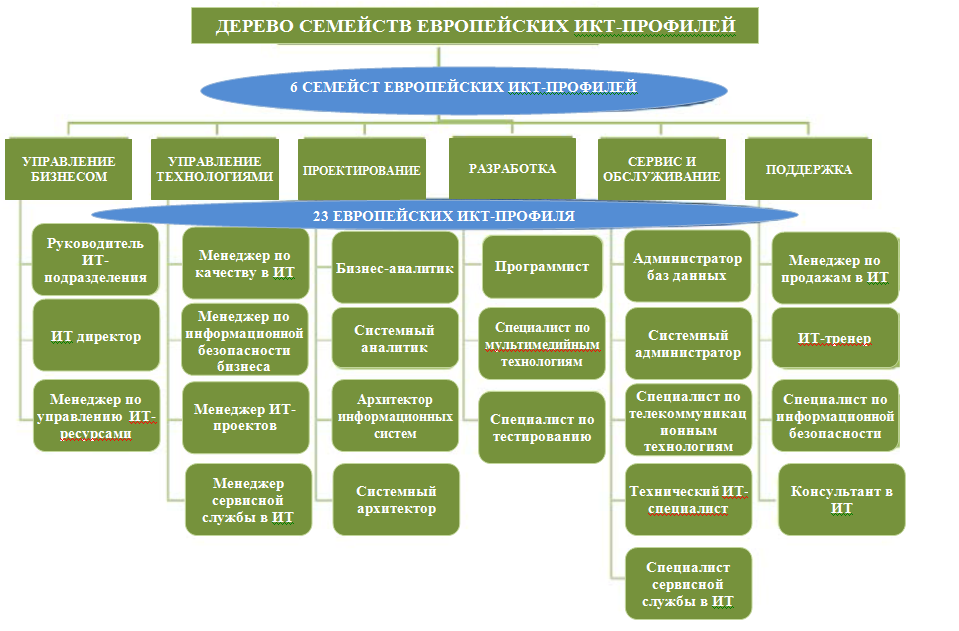 Рисунок . Семейство Европейских ИКТ-профилейСтандарт основывался на профиле ИТ-директор, описание которого приведено в таблице.Таблица 6 Пример: макета профиля ИТ-директораТаблица 7 Европейская рамка ИКТ-компетенцийПри разработке стандарта использовались профессиональные стандарты ИТ РФ (10 профессий), разработанные под руководством АПКИТ, выпуск 2007 года, стандарт - Менеджер информационных технологий 4-7 уровней. Краткое описание уровней из этого стандарта приведено в Приложении 5.Были учтены замечания к этому стандарту, прежде всего его сложность и отсутствие очевидной системы, которая позволила бы удостовериться в том, что отражены все стороны деятельности Менеджера ИТ.Общие сведения о нормативных правовых документах, регулирующих вид профессиональной деятельности, для которого разработан проект профессионального стандарта В качестве обязательного стандарта Менеджер по ИТ в своей деятельности должен руководствоваться следующими нормативными документами:Федеральный закон Российской Федерации от 27 июля 2006 г. N 152-ФЗ (ФЗ 152) «О персональных данных».Менеджеры по ИТ в государственных организациях при организации закупок должны руководствоваться Федеральным законом от 21 июля 2005 г. N 94-ФЗ "О размещении заказов на поставки товаров, выполнение работ, оказание услуг для государственных и муниципальных нужд".Обсуждение проекта профессионального стандартаОписание порядка экспертизы профессионального стандартаСтандарт обсуждался несколькими способами:Была осуществлена рассылка по электронной почте Российским Клубам ИТ-директоров;Была осуществлена рассылка по электронной почте слушателям Высшей школы бизнес-информатики НИУ ВШЭ;Стандарт обсуждался на ряде мероприятий АПКИТ, список которых приведен ниже:Списки участников круглого стола «Новые профессиональные стандарты в области ИТ»  и круглого стола в формате вебинара приведены в Приложении 2.Генеральный HR-Партнёр круглого стола «Новые профессиональные стандарты в области ИТ» - рекрутинговый портал Superjob.ru.Стандарт обсуждается на ресурсе для CIO – globalcio.ru.Список публикаций на сайте разработчика, в СМИ и профильных изданиях о ходе разработки профессионального стандарта приведен ниже:Список мероприятий, в рамках которых образовательное сообщество и ИТ сообщество были проинформированы о ходе разработки профессионального стандарта, приведен ниже.Общие сведения об экспертахСводные данные об организациях и экспертах, привлеченных к обсуждению проекта профессионального стандарта, приводятся в Приложении 2 к пояснительной записке.Обобщенные данные о характере поступивших замечаний и предложений по профессиональному стандартуВ ходе обсуждения стандарта всеми экспертами и приглашенными к широкому обсуждению специалистами был высказан ряд общих замечаний к методике и самой процедуре разработки:Процедура и сроки, предложенные экспертам для разработки стандарта, затрудняют его планомерную и эффективную разработку, его гармонизацию с остальными стандартами и его широкое обсуждение. Процессы разработки подобных международных стандартов занимают несколько лет, идут непрерывно, а не разовыми акциями.Формат, предложенный для стандарта, не позволяет внести в стандарт многие полезные компоненты. В частности отсутствуют такие обязательные для стандарта разделы, как словарь, общие положения и область применения стандарта. Эксперты в рамках имевшихся возможностей сделали попытку привести эту информацию в данной пояснительной записке.Согласно международному опыту профессиональные стандарты целесообразно разрабатывать на базе единой рамки (фреймвока, метамодели) компетенций, и связанных с ней общих классификаторов знаний и умений. Отсутствие таких единых классификаторов разрушает целостность системы и снижает качество подготовленных стандартов. В частности, отсутствует возможность объективного измерения уровня имеющейся компетентности в области той или иной трудовой функции. Целесообразно в процессе совершенствования стандарта определить рамку (метамодель) компетенции, соответствующую международным стандартам  в области концептуальных схем компетенций, а также определенную таким образом, который позволит производить объективные измерения и сравнения уровней требуемых и наличествующих квалификаций.Эксперты надеются, что данные замечания будут учтены при дальнейшем совершенствовании всей системы разработки профессиональных стандартов и данного стандарта в частности.  Во время разработки проекта стандарта эксперты обсудили большое число замечаний и предложений. Много замечаний было высказано по 9-ому квалификационному уровню: оппоненты высказывали сомнение в том, что подобные менеджеры по ИТ существуют или появятся в ближайшее время в российских компаниях. Однако большинство экспертов сошлись во мнении, что потребность в подобных руководителях ИТ уже назрела, и не отразить это в стандарте будет неправильно. Некоторые эксперты предлагали сократить или совсем убрать специфические для области ИТ управленческие функции и действия, и оставить только общие управленческие функции. Однако большинство экспертов согласились с тем, что при разработке профессионального стандарта это было бы неправильно.Сводные данные о поступивших замечаниях и предложениях к проекту профессионального стандарта приведены в приложении 3.Уже поступившие замечания и те, которые поступят при широком обсуждении стандарта, но по разным причинам не войдут в текущую версию стандарта, целесообразно использовать при совершенствовании стандарта в будущем.Приложение 1 к пояснительной запискеСведения об организациях и экспертах,привлеченных к разработке и согласованиюпроекта профессионального стандартаПриложение 2 к пояснительной запискеСведения об организациях и экспертах,привлеченных к обсуждениюпроекта профессионального стандартаПриложение 3 к пояснительной запискеСводные данные о поступивших замечанияхи предложениях к проекту профессионального стандартаМенеджер по информационным технологиямПриложение 4 к пояснительной запискеСловарь терминов и словарь сокращенийПриложение 5 к пояснительной запискеКвалификационные уровни 4- 7стандарта Менеджер ИТ АПКИТ 2007г.Обобщенная трудовая функцияОписаниеУровень квалификацииУправление ресурсами ИТУправление нижним архитектурным слоем ИТ, индустриальное общество6Управление сервисами ИТУправление слоем сервисов ИТ, постиндустриальное общество7Управление информационной средойУправление слоем единого информационного пространства, информационное общество8Управление ИТ-инновациямиУправление слоем инноваций, инновационное общество 9Уровни EQFУровни e-CF(согласованы с EQF)Уровни НАРКДиапазон уровней ПС «Менеджер по информационным технологиям»11223e-134e-245e-256e-366-ой по НАРК7e-477-ой по НАРК8e-588-ой по НАРК99-ый по НАРКОбъекты управленияУправление ресурсамиУправление сервисамиУправление информационной средойУправление инновациями с использованием ИТ1. ЦЕЛИ И ПЛАНЫУправление очередностью задачПланирование предоставления ИТ сервисов Формирование и управление реализацией стратегии ИТФормирование вклада ИТ в создание и реализацию инновационной стратегии2. ВРЕМЯУправление временем сотрудниковУправление ИТ-проектамиУправление портфелями ИТ-проектов (включая бюджет)Управления реализацией стратегических дорожных карт3. ПЕРСОНАЛУправление персоналом, обслуживающим ИТ ресурсыУправление сервисным персоналомУправление персоналом, включая ключевых пользователейУправление персоналом, участвующий в инновациях4. ОТНОШЕНИЯУправление отношениями с пользователямиУправление отношениями с заказчиками и клиентамиУправление отношениями с заинтересованными лицамиУправление отношениями с окружающей средой, включая сообщества5. ПРОИЗВОДСТВОУправление ИТ-инфраструктуройУправление уровнем предоставления услуг (SLA)Управление архитектурой информационной среды и качествомУправление знаниями и инновациями6. ФИНАНСЫУправление затратамиУправление бюджетами ИТ сервисовУправление ИТ бюджетом, включая бюджет развитияУправление стратегическими инвестициями в инновационные проекты7. РИСКИУправление ИБУправление рисками ИТУправление непрерывностью бизнеса в части ИТУправление рисками инновационного отставания в ИТНаименование ОТФУровеньНазвания профилей по стандарту CWAОбобщенные трудовые функцииКомпетенции согласно e-CF v2Менеджер по управлению ресурсами ИТ 6Менеджер по управлению ИТ-ресурсами Управление ресурсами ИТ D9. Развитие персоналаE3. Управление рискамиE6. Управление качеством ИСE7. Управление изменениямиE8.Управление информационной безопасностьюМенеджер по управлению сервисами ИТ7Менеджер по управлению сервисами ИТУправление сервисами ИТА2.Управление уровнем услугС3.Предоставление услугС4.Управление проблемамиD8.Управление контрактамиD9. Развитие персоналаМенеджер по управлению информационной средой предприятия8ИТ-директорУправление информационной средой предприятияA1. Согласование ИС и бизнес-стратегииA3. Разработка бизнес-плановE2. Управление проектами и портфелями проектовE4. Управление взаимоотношениямиE9. Управление ИСДиректор по ИТ9Директор по бизнес-информацииУправление ИТ-инновациямиA1. Согласование ИС и бизнес-стратегииA3. Разработка бизнес-плановE2. Управление проектами и портфелями проектовE7. Управление изменениямиD10. Управление информацией и знаниямиОбъекты управленияУправление ресурсами ИТУправление сервисами ИТУправление информаци-онной средойУправление ИТ-инновациямиТрудовые действия1. ЦЕЛИ/КАЧЕСТВОУправление качеством ресурсов ИТУправление договорами об уровне предоставления сервисов ИТУправление стратегией ИТУправление формированием вклада ИТ в создание и реализацию инновационной стратегииФормирование целей, приоритетов и ограничений процесса и изменение их по мере изменения внешних условий и внутренних потребностей.
Организация работы персонала и выделение ресурсов для выполнения процесса.
Контроль процесса.
Анализ выполнения процесса, целей, приоритетов и ограничений процесса 2. ПРОЕКТЫ/ЗАДАЧИУправление ИТ-инфраструктуройУправление ИТ-проектамиУправление программами и портфелями ИТ-проектовУправление выявлением и внедрением ИТ-инноваций Организация процесса выявления потребностей.Организация формирования задач  на основе выявленных потребностей и согласование этих задач с заинтересованными лицами.Инициирование и планирование выполнения задач и согласование с заинтересованными лицами этих планов.
Контроль выполнения задач.
Анализ результатов выполнения задач и выполнение управленческих действие по результатам анализа.3. ЭФФЕКТИВНОСТЬУправление расходами на ИТУправление моделью предоставления сервисов ИТУправление формированием и внедрением системы показателей эффективности ИТУправление оценкой эффективности ИТ-инновацийИнициирование создания принципов управления эффективностью и их изменение при изменении внешних условий и внутренних потребностей. Определение целей управления эффективностью, согласование их с заинтересованными лицами и доведение их до сведения персонала.
Согласование системы эффективности с заинтересованными лицами и утверждение ее.
Планирование значений показателей системы эффективности.
Контроль достижения значений показателей системы эффективности.
Анализ системы эффективности и выполнение управленческих действий по результатам анализа4. АДАПТАЦИЯУправление изменениями ресурсов ИТУправление изменениями сервисов ИТУправление изменениями информационной средыУправление знаниями с помощью ИТИнициирование выявления потребностей в изменениях. 
При выявлении потребностей инициирование и планирование изменения.
Организация процесса управления изменениями, вовлечение и привлечение необходимых ресурсов.
Утверждение (отклонение) изменения.
Формирование системы оценки процесса управления изменениями, оценка процесса и выполнение управленческих действий по результатам оценки.5. ОТНОШЕНИЯУправление отношениями с поставщиками и потребителями ресурсов ИТУправление отношениями с пользователями, заказчиками и поставщиками сервисов ИТУправление отношениями с  поставщиками и потребителями информацииУправление взаимоотношениями с заинтересованными лицамиФормирование и  согласование принципов  взаимоотношений.
Организация планирования и осуществления взаимоотношений, активное участие во взаимоотношениях.
Организация повышения компетенций. 
Контроль взаимоотношений и обеспечение их прозрачности для заинтересованных лиц.
Оценка и анализ взаимоотношений, получение обратной связи и выполнение управленческих действий по результатам анализа.6. ПЕРСОНАЛУправление персоналом, обслуживающим ресурсы ИТУправление персоналом, осуществляющим предоставление сервисов ИТ Управление персоналом, обслуживающим и развивающим информационную средуУправление персоналом, обеспечивающим инновации ИТФормирование целей, приоритетов, обязанностей и полномочий персонала.
Формирование организационной и функциональной структуры персонала.
Построение эффективных коммуникаций между персоналом и с заинтересованными лицами.
Организация и мотивация персонала для выполнения поставленных целей.
Приём на работу и увольнение персонала.
Контроль персонала, достижения им поставленных целей и выполнения задач, в том числе, проведение аттестации персонала.
Обучение и реализация мер по профессиональному развитию персонала.7. РИСКИУправление информационной безопасностью ресурсов ИТУправление непрерывностью сервисов ИТУправление рисками ИТУправление рисками инновационного отставания в ИТФормирование и согласование с заинтересованными лицами целей, требований и приоритетов процесса. 
Организация процесса, вовлечение и привлечение необходимых ресурсов.
Согласование (отклонение) ключевых решений процесса. 
Контроль изменений процесса
Формирование системы оценки процесса, оценка процесса и выполнение управленческих действий по результатам оценки.Обобщенные трудовые функцииОбобщенные трудовые функцииОбобщенные трудовые функцииТрудовые функцииТрудовые функцииТрудовые функцииКоднаименованиеуровень квалификациинаименованиекодуровень (подуровень) квалификацииАУправление ресурсами ИТ6Управление    качеством ресурсов ИТА/01.66АУправление ресурсами ИТ6Управление ИТ-инфраструктуройА/02.66АУправление ресурсами ИТ6Управление расходами на ИТА/03.66АУправление ресурсами ИТ6Управление изменениями ресурсов ИТА/04.66АУправление ресурсами ИТ6Управление отношениями с поставщиками и потребителями ресурсов ИТА/05.66АУправление ресурсами ИТ6Управление персоналом, обслуживающим ресурсы ИТА/06.66АУправление ресурсами ИТ6Управление информационной безопасностью ресурсов ИТА/07.66ВУправление сервисами ИТ7Управление договорами об уровне предоставления сервисов ИТ (SLA)B/01.77ВУправление сервисами ИТ7Управление ИТ-проектамиB/02.77ВУправление сервисами ИТ7Управление моделью предоставления сервисов ИТB/03.77ВУправление сервисами ИТ7Управление изменениями сервисов ИТB/04.77ВУправление сервисами ИТ7Управление отношениями с пользователями и поставщиками сервисов ИТB/05.77ВУправление сервисами ИТ7Управление персоналом, осуществляющим предоставление сервисов ИТB/06.77ВУправление сервисами ИТ7Управление непрерывностью сервисов ИТB/07.77СУправление информационной средой8Управление стратегией ИТC/01.88СУправление информационной средой8Управление программами и портфелями ИТ-проектовC/02.88СУправление информационной средой8Управление формированием и внедрением системы показателей оценки эффективности ИТC/03.88СУправление информационной средой8Управление изменениями информационной средыC/04.88СУправление информационной средой8Управление отношениями с поставщиками и потребителями информацииC/05.88СУправление информационной средой8Управление персоналом, обслуживающим и развивающим информационную средуC/06.88СУправление информационной средой8Управление рисками ИТC/07.88DУправление ИТ-инновациями 9Управление формированием вклада ИТ в создание и реализацию инновационной стратегииD/01.99DУправление ИТ-инновациями 9Управление выявлением и внедрением ИТ-инновацийD/02.99DУправление ИТ-инновациями 9Управление оценкой эффективности ИТ-инновацийD/03.99DУправление ИТ-инновациями 9Управление знаниями с помощью ИТD/04.99DУправление ИТ-инновациями 9Управление взаимоотношениями с заинтересованными лицамиD/05.99DУправление ИТ-инновациями 9Управление персоналом, обеспечивающим инновации ИТD/06.99DУправление ИТ-инновациями 9Управление рисками инновационного отставания в ИТD/07.99149Регистрационный номерИнформационные технологии в экономике и государственном управленииИнформационные технологии в экономике и государственном управлении06.014(наименование вида профессиональной деятельности)(наименование вида профессиональной деятельности)(наименование вида профессиональной деятельности)КодОсновная цель вида профессиональной деятельности:Основная цель вида профессиональной деятельности:Основная цель вида профессиональной деятельности:Основная цель вида профессиональной деятельности:Управление предоставлением, использованием и развитием информационных технологий (ИТ) Управление предоставлением, использованием и развитием информационных технологий (ИТ) Управление предоставлением, использованием и развитием информационных технологий (ИТ) Управление предоставлением, использованием и развитием информационных технологий (ИТ) Группа занятий:Группа занятий:Группа занятий:Группа занятий:112012101237122912361239Руководители и старшие должностные лица государственных органов управления и представительствРуководители учреждений, организаций и предприятий Руководители подразделений (служб) научно-технического развитияРуководители специализированных (производственно-эксплуатационных) подразделений (служб), не вошедшие в другие группы Руководители подразделений (служб) компьютерного обеспечения Руководители подразделений (служб), не вошедшие в другие группы Руководители и старшие должностные лица государственных органов управления и представительствРуководители учреждений, организаций и предприятий Руководители подразделений (служб) научно-технического развитияРуководители специализированных (производственно-эксплуатационных) подразделений (служб), не вошедшие в другие группы Руководители подразделений (служб) компьютерного обеспечения Руководители подразделений (служб), не вошедшие в другие группы Руководители и старшие должностные лица государственных органов управления и представительствРуководители учреждений, организаций и предприятий Руководители подразделений (служб) научно-технического развитияРуководители специализированных (производственно-эксплуатационных) подразделений (служб), не вошедшие в другие группы Руководители подразделений (служб) компьютерного обеспечения Руководители подразделений (служб), не вошедшие в другие группы (код ОКЗ)(наименование)(наименование)(наименование)Отнесение к видам экономической деятельности:Отнесение к видам экономической деятельности:Отнесение к видам экономической деятельности:Отнесение к видам экономической деятельности:72.60Прочая деятельность, связанная с использованием вычислительной техники и информационных технологийПрочая деятельность, связанная с использованием вычислительной техники и информационных технологийПрочая деятельность, связанная с использованием вычислительной техники и информационных технологий(код ОКВЭД)(наименование вида экономической деятельности)(наименование вида экономической деятельности)(наименование вида экономической деятельности)II. Описание трудовых функций, входящих в профессиональный стандарт
(функциональная карта вида профессиональной деятельности)II. Описание трудовых функций, входящих в профессиональный стандарт
(функциональная карта вида профессиональной деятельности)II. Описание трудовых функций, входящих в профессиональный стандарт
(функциональная карта вида профессиональной деятельности)II. Описание трудовых функций, входящих в профессиональный стандарт
(функциональная карта вида профессиональной деятельности)II. Описание трудовых функций, входящих в профессиональный стандарт
(функциональная карта вида профессиональной деятельности)II. Описание трудовых функций, входящих в профессиональный стандарт
(функциональная карта вида профессиональной деятельности)Обобщенные трудовые функцииОбобщенные трудовые функцииОбобщенные трудовые функцииТрудовые функцииТрудовые функцииТрудовые функциикоднаименованиеуровень квалификациинаименованиекодуровень (подуровень) квалификацииAУправление ресурсами ИТ6Управление качеством ресурсов ИТА/01.66AУправление ресурсами ИТ6Управление ИТ-инфраструктуройА/02.66AУправление ресурсами ИТ6Управление расходами на ИТА/03.66AУправление ресурсами ИТ6Управление изменениями ресурсов ИТА/04.66AУправление ресурсами ИТ6Управление отношениями с поставщиками и потребителями ресурсов ИТА/05.66AУправление ресурсами ИТ6Управление персоналом, обслуживающим ресурсы ИТА/06.66AУправление ресурсами ИТ6Управление информационной безопасностью ресурсов ИТА/07.66BУправление сервисами ИТ7Управление договорами об уровне предоставления сервисов ИТ (SLA)B/01.77BУправление сервисами ИТ7Управление ИТ-проектамиB/02.77BУправление сервисами ИТ7Управление моделью предоставления сервисов ИТB/03.77BУправление сервисами ИТ7Управление изменениями сервисов ИТB/04.77BУправление сервисами ИТ7Управление отношениями с пользователями и поставщиками сервисов ИТB/05.77BУправление сервисами ИТ7Управление персоналом, осуществляющим предоставление сервисов ИТB/06.77BУправление сервисами ИТ7Управление непрерывностью сервисов ИТB/07.77CУправление информационной средой8Управление стратегией ИТC/01.88CУправление информационной средой8Управление программами и портфелями ИТ-проектовC/02.88CУправление информационной средой8Управление формированием и внедрением системы показателей оценки эффективности ИТC/03.88CУправление информационной средой8Управление изменениями информационной средыC/04.88CУправление информационной средой8Управление отношениями с поставщиками и потребителями информацииC/05.88CУправление информационной средой8Управление персоналом, обслуживающим и развивающим информационную средуC/06.88CУправление информационной средой8Управление рисками ИТC/07.88DУправление ИТ-инновациями 9Управление формированием вклада ИТ в создание и реализацию инновационной стратегииD/01.99DУправление ИТ-инновациями 9Управление выявлением и внедрением ИТ-инновацийD/02.99DУправление ИТ-инновациями 9Управление оценкой эффективности ИТ-инновацийD/03.99DУправление ИТ-инновациями 9Управление знаниями с помощью ИТD/04.99DУправление ИТ-инновациями 9Управление взаимоотношениями с заинтересованными лицамиD/05.99DУправление ИТ-инновациями 9Управление персоналом, обеспечивающим инновации ИТD/06.99DУправление ИТ-инновациями 9Управление рисками инновационного отставания в ИТD/07.99III. Характеристика обобщенных трудовых функцийIII. Характеристика обобщенных трудовых функцийIII. Характеристика обобщенных трудовых функцийIII. Характеристика обобщенных трудовых функцийIII. Характеристика обобщенных трудовых функцийIII. Характеристика обобщенных трудовых функцийIII. Характеристика обобщенных трудовых функцийIII. Характеристика обобщенных трудовых функцийIII. Характеристика обобщенных трудовых функцийIII. Характеристика обобщенных трудовых функцийIII. Характеристика обобщенных трудовых функцийIII. Характеристика обобщенных трудовых функцийIII. Характеристика обобщенных трудовых функцийIII. Характеристика обобщенных трудовых функций3.1. Обобщенная трудовая функция3.1. Обобщенная трудовая функция3.1. Обобщенная трудовая функция3.1. Обобщенная трудовая функция3.1. Обобщенная трудовая функция3.1. Обобщенная трудовая функция3.1. Обобщенная трудовая функция3.1. Обобщенная трудовая функция3.1. Обобщенная трудовая функция3.1. Обобщенная трудовая функция3.1. Обобщенная трудовая функция3.1. Обобщенная трудовая функция3.1. Обобщенная трудовая функция3.1. Обобщенная трудовая функцияНаименованиеУправление ресурсами ИТУправление ресурсами ИТУправление ресурсами ИТУправление ресурсами ИТУправление ресурсами ИТУправление ресурсами ИТКодКодКодAУровень квалификацииУровень квалификации6Происхождение обобщенной трудовой функцииПроисхождение обобщенной трудовой функцииПроисхождение обобщенной трудовой функцииОригиналХХЗаимствовано из оригиналаЗаимствовано из оригиналаЗаимствовано из оригиналаКод оригиналаКод оригиналаКод оригиналаКод оригиналаРегистрационный номер профессионального стандартаРегистрационный номер профессионального стандартаВозможные наименования должностейВозможные наименования должностейВозможные наименования должностейНачальник вычислительного центраРуководитель отдела управления инфраструктуройРуководитель отдела программного обеспеченияРуководитель группы управления базами данныхНачальник вычислительного центраРуководитель отдела управления инфраструктуройРуководитель отдела программного обеспеченияРуководитель группы управления базами данныхНачальник вычислительного центраРуководитель отдела управления инфраструктуройРуководитель отдела программного обеспеченияРуководитель группы управления базами данныхНачальник вычислительного центраРуководитель отдела управления инфраструктуройРуководитель отдела программного обеспеченияРуководитель группы управления базами данныхНачальник вычислительного центраРуководитель отдела управления инфраструктуройРуководитель отдела программного обеспеченияРуководитель группы управления базами данныхНачальник вычислительного центраРуководитель отдела управления инфраструктуройРуководитель отдела программного обеспеченияРуководитель группы управления базами данныхНачальник вычислительного центраРуководитель отдела управления инфраструктуройРуководитель отдела программного обеспеченияРуководитель группы управления базами данныхНачальник вычислительного центраРуководитель отдела управления инфраструктуройРуководитель отдела программного обеспеченияРуководитель группы управления базами данныхНачальник вычислительного центраРуководитель отдела управления инфраструктуройРуководитель отдела программного обеспеченияРуководитель группы управления базами данныхНачальник вычислительного центраРуководитель отдела управления инфраструктуройРуководитель отдела программного обеспеченияРуководитель группы управления базами данныхНачальник вычислительного центраРуководитель отдела управления инфраструктуройРуководитель отдела программного обеспеченияРуководитель группы управления базами данныхТребования к образованию и обучениюТребования к образованию и обучениюТребования к образованию и обучениюВысшее образование – специалитет, магистратураРекомендуется повышение квалификации по программам управления персоналом, управления бюджетом, управления ИТ, управления ресурсами (компонентами) ИТВысшее образование – специалитет, магистратураРекомендуется повышение квалификации по программам управления персоналом, управления бюджетом, управления ИТ, управления ресурсами (компонентами) ИТВысшее образование – специалитет, магистратураРекомендуется повышение квалификации по программам управления персоналом, управления бюджетом, управления ИТ, управления ресурсами (компонентами) ИТВысшее образование – специалитет, магистратураРекомендуется повышение квалификации по программам управления персоналом, управления бюджетом, управления ИТ, управления ресурсами (компонентами) ИТВысшее образование – специалитет, магистратураРекомендуется повышение квалификации по программам управления персоналом, управления бюджетом, управления ИТ, управления ресурсами (компонентами) ИТВысшее образование – специалитет, магистратураРекомендуется повышение квалификации по программам управления персоналом, управления бюджетом, управления ИТ, управления ресурсами (компонентами) ИТВысшее образование – специалитет, магистратураРекомендуется повышение квалификации по программам управления персоналом, управления бюджетом, управления ИТ, управления ресурсами (компонентами) ИТВысшее образование – специалитет, магистратураРекомендуется повышение квалификации по программам управления персоналом, управления бюджетом, управления ИТ, управления ресурсами (компонентами) ИТВысшее образование – специалитет, магистратураРекомендуется повышение квалификации по программам управления персоналом, управления бюджетом, управления ИТ, управления ресурсами (компонентами) ИТВысшее образование – специалитет, магистратураРекомендуется повышение квалификации по программам управления персоналом, управления бюджетом, управления ИТ, управления ресурсами (компонентами) ИТВысшее образование – специалитет, магистратураРекомендуется повышение квалификации по программам управления персоналом, управления бюджетом, управления ИТ, управления ресурсами (компонентами) ИТТребования к опыту практической работыТребования к опыту практической работыТребования к опыту практической работыУправленческий опыт в области ИТ более одного года, в управлении процессами разработки, управлении компонентами инфраструктуры или замещении менеджера по ресурсам ИТ более одного годаУправленческий опыт в области ИТ более одного года, в управлении процессами разработки, управлении компонентами инфраструктуры или замещении менеджера по ресурсам ИТ более одного годаУправленческий опыт в области ИТ более одного года, в управлении процессами разработки, управлении компонентами инфраструктуры или замещении менеджера по ресурсам ИТ более одного годаУправленческий опыт в области ИТ более одного года, в управлении процессами разработки, управлении компонентами инфраструктуры или замещении менеджера по ресурсам ИТ более одного годаУправленческий опыт в области ИТ более одного года, в управлении процессами разработки, управлении компонентами инфраструктуры или замещении менеджера по ресурсам ИТ более одного годаУправленческий опыт в области ИТ более одного года, в управлении процессами разработки, управлении компонентами инфраструктуры или замещении менеджера по ресурсам ИТ более одного годаУправленческий опыт в области ИТ более одного года, в управлении процессами разработки, управлении компонентами инфраструктуры или замещении менеджера по ресурсам ИТ более одного годаУправленческий опыт в области ИТ более одного года, в управлении процессами разработки, управлении компонентами инфраструктуры или замещении менеджера по ресурсам ИТ более одного годаУправленческий опыт в области ИТ более одного года, в управлении процессами разработки, управлении компонентами инфраструктуры или замещении менеджера по ресурсам ИТ более одного годаУправленческий опыт в области ИТ более одного года, в управлении процессами разработки, управлении компонентами инфраструктуры или замещении менеджера по ресурсам ИТ более одного годаУправленческий опыт в области ИТ более одного года, в управлении процессами разработки, управлении компонентами инфраструктуры или замещении менеджера по ресурсам ИТ более одного годаОсобые условия допуска к работеОсобые условия допуска к работеОсобые условия допуска к работе-----------Дополнительные характеристикиДополнительные характеристикиДополнительные характеристикиДополнительные характеристикиДополнительные характеристикиДополнительные характеристикиДополнительные характеристикиДополнительные характеристикиДополнительные характеристикиДополнительные характеристикиДополнительные характеристикиДополнительные характеристикиДополнительные характеристикиДополнительные характеристикиНаименование документаНаименование документаКодКодКодНаименование базовой группы, должности (профессии) или специальностиНаименование базовой группы, должности (профессии) или специальностиНаименование базовой группы, должности (профессии) или специальностиНаименование базовой группы, должности (профессии) или специальностиНаименование базовой группы, должности (профессии) или специальностиНаименование базовой группы, должности (профессии) или специальностиНаименование базовой группы, должности (профессии) или специальностиНаименование базовой группы, должности (профессии) или специальностиНаименование базовой группы, должности (профессии) или специальностиОКЗОКЗ122912361237123912291236123712391229123612371239Руководители специализированных (производственно-эксплуатационных) подразделений (служб), не вошедшие в другие группы Руководители подразделений (служб) компьютерного обеспечения Руководители подразделений (служб) научно-технического развитияРуководители подразделений (служб), не вошедшие в другие группыРуководители специализированных (производственно-эксплуатационных) подразделений (служб), не вошедшие в другие группы Руководители подразделений (служб) компьютерного обеспечения Руководители подразделений (служб) научно-технического развитияРуководители подразделений (служб), не вошедшие в другие группыРуководители специализированных (производственно-эксплуатационных) подразделений (служб), не вошедшие в другие группы Руководители подразделений (служб) компьютерного обеспечения Руководители подразделений (служб) научно-технического развитияРуководители подразделений (служб), не вошедшие в другие группыРуководители специализированных (производственно-эксплуатационных) подразделений (служб), не вошедшие в другие группы Руководители подразделений (служб) компьютерного обеспечения Руководители подразделений (служб) научно-технического развитияРуководители подразделений (служб), не вошедшие в другие группыРуководители специализированных (производственно-эксплуатационных) подразделений (служб), не вошедшие в другие группы Руководители подразделений (служб) компьютерного обеспечения Руководители подразделений (служб) научно-технического развитияРуководители подразделений (служб), не вошедшие в другие группыРуководители специализированных (производственно-эксплуатационных) подразделений (служб), не вошедшие в другие группы Руководители подразделений (служб) компьютерного обеспечения Руководители подразделений (служб) научно-технического развитияРуководители подразделений (служб), не вошедшие в другие группыРуководители специализированных (производственно-эксплуатационных) подразделений (служб), не вошедшие в другие группы Руководители подразделений (служб) компьютерного обеспечения Руководители подразделений (служб) научно-технического развитияРуководители подразделений (служб), не вошедшие в другие группыРуководители специализированных (производственно-эксплуатационных) подразделений (служб), не вошедшие в другие группы Руководители подразделений (служб) компьютерного обеспечения Руководители подразделений (служб) научно-технического развитияРуководители подразделений (служб), не вошедшие в другие группыРуководители специализированных (производственно-эксплуатационных) подразделений (служб), не вошедшие в другие группы Руководители подразделений (служб) компьютерного обеспечения Руководители подразделений (служб) научно-технического развитияРуководители подразделений (служб), не вошедшие в другие группыЕКСЕКСДиректор (начальник) вычислительного (информационно- вычислительного) центраНачальник отдела автоматизации и механизации производственных процессовНачальник отдела автоматизированной системы управления производством (АСУП)Начальник отдела информацииНачальник отдела (лаборатории, сектора) по защите информацииДиректор (начальник) вычислительного (информационно- вычислительного) центраНачальник отдела автоматизации и механизации производственных процессовНачальник отдела автоматизированной системы управления производством (АСУП)Начальник отдела информацииНачальник отдела (лаборатории, сектора) по защите информацииДиректор (начальник) вычислительного (информационно- вычислительного) центраНачальник отдела автоматизации и механизации производственных процессовНачальник отдела автоматизированной системы управления производством (АСУП)Начальник отдела информацииНачальник отдела (лаборатории, сектора) по защите информацииДиректор (начальник) вычислительного (информационно- вычислительного) центраНачальник отдела автоматизации и механизации производственных процессовНачальник отдела автоматизированной системы управления производством (АСУП)Начальник отдела информацииНачальник отдела (лаборатории, сектора) по защите информацииДиректор (начальник) вычислительного (информационно- вычислительного) центраНачальник отдела автоматизации и механизации производственных процессовНачальник отдела автоматизированной системы управления производством (АСУП)Начальник отдела информацииНачальник отдела (лаборатории, сектора) по защите информацииДиректор (начальник) вычислительного (информационно- вычислительного) центраНачальник отдела автоматизации и механизации производственных процессовНачальник отдела автоматизированной системы управления производством (АСУП)Начальник отдела информацииНачальник отдела (лаборатории, сектора) по защите информацииДиректор (начальник) вычислительного (информационно- вычислительного) центраНачальник отдела автоматизации и механизации производственных процессовНачальник отдела автоматизированной системы управления производством (АСУП)Начальник отдела информацииНачальник отдела (лаборатории, сектора) по защите информацииДиректор (начальник) вычислительного (информационно- вычислительного) центраНачальник отдела автоматизации и механизации производственных процессовНачальник отдела автоматизированной системы управления производством (АСУП)Начальник отдела информацииНачальник отдела (лаборатории, сектора) по защите информацииДиректор (начальник) вычислительного (информационно- вычислительного) центраНачальник отдела автоматизации и механизации производственных процессовНачальник отдела автоматизированной системы управления производством (АСУП)Начальник отдела информацииНачальник отдела (лаборатории, сектора) по защите информацииОКСООКСО080800080700230100230200230401230101090104220100220301220305220306220401220402220701220501080800080700230100230200230401230101090104220100220301220305220306220401220402220701220501080800080700230100230200230401230101090104220100220301220305220306220401220402220701220501Прикладная информатикаБизнес-информатикаИнформатика и вычислительная техника Информационные системыПрикладная математикаВычислительные машины, комплексы, системы и сетиКомплексная защита объектов информатизацииСистемный анализ и управлениеАвтоматизация технологических процессов и производств (по отраслям)Автоматизированное управление жизненным циклом продукцииКомпьютерные системы управления качеством для автоматизированных производствМехатроникаРоботы и робототехнические системыМенеджмент высоких технологийУправление качествомПрикладная информатикаБизнес-информатикаИнформатика и вычислительная техника Информационные системыПрикладная математикаВычислительные машины, комплексы, системы и сетиКомплексная защита объектов информатизацииСистемный анализ и управлениеАвтоматизация технологических процессов и производств (по отраслям)Автоматизированное управление жизненным циклом продукцииКомпьютерные системы управления качеством для автоматизированных производствМехатроникаРоботы и робототехнические системыМенеджмент высоких технологийУправление качествомПрикладная информатикаБизнес-информатикаИнформатика и вычислительная техника Информационные системыПрикладная математикаВычислительные машины, комплексы, системы и сетиКомплексная защита объектов информатизацииСистемный анализ и управлениеАвтоматизация технологических процессов и производств (по отраслям)Автоматизированное управление жизненным циклом продукцииКомпьютерные системы управления качеством для автоматизированных производствМехатроникаРоботы и робототехнические системыМенеджмент высоких технологийУправление качествомПрикладная информатикаБизнес-информатикаИнформатика и вычислительная техника Информационные системыПрикладная математикаВычислительные машины, комплексы, системы и сетиКомплексная защита объектов информатизацииСистемный анализ и управлениеАвтоматизация технологических процессов и производств (по отраслям)Автоматизированное управление жизненным циклом продукцииКомпьютерные системы управления качеством для автоматизированных производствМехатроникаРоботы и робототехнические системыМенеджмент высоких технологийУправление качествомПрикладная информатикаБизнес-информатикаИнформатика и вычислительная техника Информационные системыПрикладная математикаВычислительные машины, комплексы, системы и сетиКомплексная защита объектов информатизацииСистемный анализ и управлениеАвтоматизация технологических процессов и производств (по отраслям)Автоматизированное управление жизненным циклом продукцииКомпьютерные системы управления качеством для автоматизированных производствМехатроникаРоботы и робототехнические системыМенеджмент высоких технологийУправление качествомПрикладная информатикаБизнес-информатикаИнформатика и вычислительная техника Информационные системыПрикладная математикаВычислительные машины, комплексы, системы и сетиКомплексная защита объектов информатизацииСистемный анализ и управлениеАвтоматизация технологических процессов и производств (по отраслям)Автоматизированное управление жизненным циклом продукцииКомпьютерные системы управления качеством для автоматизированных производствМехатроникаРоботы и робототехнические системыМенеджмент высоких технологийУправление качествомПрикладная информатикаБизнес-информатикаИнформатика и вычислительная техника Информационные системыПрикладная математикаВычислительные машины, комплексы, системы и сетиКомплексная защита объектов информатизацииСистемный анализ и управлениеАвтоматизация технологических процессов и производств (по отраслям)Автоматизированное управление жизненным циклом продукцииКомпьютерные системы управления качеством для автоматизированных производствМехатроникаРоботы и робототехнические системыМенеджмент высоких технологийУправление качествомПрикладная информатикаБизнес-информатикаИнформатика и вычислительная техника Информационные системыПрикладная математикаВычислительные машины, комплексы, системы и сетиКомплексная защита объектов информатизацииСистемный анализ и управлениеАвтоматизация технологических процессов и производств (по отраслям)Автоматизированное управление жизненным циклом продукцииКомпьютерные системы управления качеством для автоматизированных производствМехатроникаРоботы и робототехнические системыМенеджмент высоких технологийУправление качествомПрикладная информатикаБизнес-информатикаИнформатика и вычислительная техника Информационные системыПрикладная математикаВычислительные машины, комплексы, системы и сетиКомплексная защита объектов информатизацииСистемный анализ и управлениеАвтоматизация технологических процессов и производств (по отраслям)Автоматизированное управление жизненным циклом продукцииКомпьютерные системы управления качеством для автоматизированных производствМехатроникаРоботы и робототехнические системыМенеджмент высоких технологийУправление качествомНаименованиеУправление качеством ресурсов ИТ Управление качеством ресурсов ИТ Управление качеством ресурсов ИТ Управление качеством ресурсов ИТ КодA/01.6A/01.6A/01.6Уровень (подуровень) квалификацииУровень (подуровень) квалификации6Происхождение трудовой функцииПроисхождение трудовой функцииОригиналХЗаимствовано из оригиналаЗаимствовано из оригиналаЗаимствовано из оригиналаЗаимствовано из оригинала Код  оригинала Код  оригинала Код  оригиналаРегистрационный номер профессионального стандартаРегистрационный номер профессионального стандартаТрудовые действияТрудовые действияФормирование целей, приоритетов и ограничений управления качеством ресурсов ИТ и изменение их по мере изменения внешних условий и внутренних потребностейФормирование целей, приоритетов и ограничений управления качеством ресурсов ИТ и изменение их по мере изменения внешних условий и внутренних потребностейФормирование целей, приоритетов и ограничений управления качеством ресурсов ИТ и изменение их по мере изменения внешних условий и внутренних потребностейФормирование целей, приоритетов и ограничений управления качеством ресурсов ИТ и изменение их по мере изменения внешних условий и внутренних потребностейФормирование целей, приоритетов и ограничений управления качеством ресурсов ИТ и изменение их по мере изменения внешних условий и внутренних потребностейФормирование целей, приоритетов и ограничений управления качеством ресурсов ИТ и изменение их по мере изменения внешних условий и внутренних потребностейФормирование целей, приоритетов и ограничений управления качеством ресурсов ИТ и изменение их по мере изменения внешних условий и внутренних потребностейФормирование целей, приоритетов и ограничений управления качеством ресурсов ИТ и изменение их по мере изменения внешних условий и внутренних потребностейФормирование целей, приоритетов и ограничений управления качеством ресурсов ИТ и изменение их по мере изменения внешних условий и внутренних потребностейФормирование целей, приоритетов и ограничений управления качеством ресурсов ИТ и изменение их по мере изменения внешних условий и внутренних потребностейТрудовые действияТрудовые действияОрганизация работы персонала и выделение ресурсов для управления качеством ресурсов ИТОрганизация работы персонала и выделение ресурсов для управления качеством ресурсов ИТОрганизация работы персонала и выделение ресурсов для управления качеством ресурсов ИТОрганизация работы персонала и выделение ресурсов для управления качеством ресурсов ИТОрганизация работы персонала и выделение ресурсов для управления качеством ресурсов ИТОрганизация работы персонала и выделение ресурсов для управления качеством ресурсов ИТОрганизация работы персонала и выделение ресурсов для управления качеством ресурсов ИТОрганизация работы персонала и выделение ресурсов для управления качеством ресурсов ИТОрганизация работы персонала и выделение ресурсов для управления качеством ресурсов ИТОрганизация работы персонала и выделение ресурсов для управления качеством ресурсов ИТТрудовые действияТрудовые действияКонтроль качества ресурсов ИТКонтроль качества ресурсов ИТКонтроль качества ресурсов ИТКонтроль качества ресурсов ИТКонтроль качества ресурсов ИТКонтроль качества ресурсов ИТКонтроль качества ресурсов ИТКонтроль качества ресурсов ИТКонтроль качества ресурсов ИТКонтроль качества ресурсов ИТТрудовые действияТрудовые действияАнализ качества ресурсов ИТ, целей, приоритетов и ограничений управления качеством ресурсов ИТ Анализ качества ресурсов ИТ, целей, приоритетов и ограничений управления качеством ресурсов ИТ Анализ качества ресурсов ИТ, целей, приоритетов и ограничений управления качеством ресурсов ИТ Анализ качества ресурсов ИТ, целей, приоритетов и ограничений управления качеством ресурсов ИТ Анализ качества ресурсов ИТ, целей, приоритетов и ограничений управления качеством ресурсов ИТ Анализ качества ресурсов ИТ, целей, приоритетов и ограничений управления качеством ресурсов ИТ Анализ качества ресурсов ИТ, целей, приоритетов и ограничений управления качеством ресурсов ИТ Анализ качества ресурсов ИТ, целей, приоритетов и ограничений управления качеством ресурсов ИТ Анализ качества ресурсов ИТ, целей, приоритетов и ограничений управления качеством ресурсов ИТ Анализ качества ресурсов ИТ, целей, приоритетов и ограничений управления качеством ресурсов ИТ Необходимые уменияНеобходимые уменияКонтролировать качество ресурсов ИТ Контролировать качество ресурсов ИТ Контролировать качество ресурсов ИТ Контролировать качество ресурсов ИТ Контролировать качество ресурсов ИТ Контролировать качество ресурсов ИТ Контролировать качество ресурсов ИТ Контролировать качество ресурсов ИТ Контролировать качество ресурсов ИТ Контролировать качество ресурсов ИТ Необходимые уменияНеобходимые уменияОпределять соответствие качества ресурсов ИТ потребностям (в частности, SLA)Определять соответствие качества ресурсов ИТ потребностям (в частности, SLA)Определять соответствие качества ресурсов ИТ потребностям (в частности, SLA)Определять соответствие качества ресурсов ИТ потребностям (в частности, SLA)Определять соответствие качества ресурсов ИТ потребностям (в частности, SLA)Определять соответствие качества ресурсов ИТ потребностям (в частности, SLA)Определять соответствие качества ресурсов ИТ потребностям (в частности, SLA)Определять соответствие качества ресурсов ИТ потребностям (в частности, SLA)Определять соответствие качества ресурсов ИТ потребностям (в частности, SLA)Определять соответствие качества ресурсов ИТ потребностям (в частности, SLA)Необходимые уменияНеобходимые уменияФормировать целевое качество ресурсов ИТ и контролировать его достижениеФормировать целевое качество ресурсов ИТ и контролировать его достижениеФормировать целевое качество ресурсов ИТ и контролировать его достижениеФормировать целевое качество ресурсов ИТ и контролировать его достижениеФормировать целевое качество ресурсов ИТ и контролировать его достижениеФормировать целевое качество ресурсов ИТ и контролировать его достижениеФормировать целевое качество ресурсов ИТ и контролировать его достижениеФормировать целевое качество ресурсов ИТ и контролировать его достижениеФормировать целевое качество ресурсов ИТ и контролировать его достижениеФормировать целевое качество ресурсов ИТ и контролировать его достижениеНеобходимые знанияНеобходимые знанияСтандарты и методики оценки качества Стандарты и методики оценки качества Стандарты и методики оценки качества Стандарты и методики оценки качества Стандарты и методики оценки качества Стандарты и методики оценки качества Стандарты и методики оценки качества Стандарты и методики оценки качества Стандарты и методики оценки качества Стандарты и методики оценки качества Необходимые знанияНеобходимые знанияСтандарты и методики оценки качества ресурсов ИТ, управления активами ИТ и конфигурациями ИТСтандарты и методики оценки качества ресурсов ИТ, управления активами ИТ и конфигурациями ИТСтандарты и методики оценки качества ресурсов ИТ, управления активами ИТ и конфигурациями ИТСтандарты и методики оценки качества ресурсов ИТ, управления активами ИТ и конфигурациями ИТСтандарты и методики оценки качества ресурсов ИТ, управления активами ИТ и конфигурациями ИТСтандарты и методики оценки качества ресурсов ИТ, управления активами ИТ и конфигурациями ИТСтандарты и методики оценки качества ресурсов ИТ, управления активами ИТ и конфигурациями ИТСтандарты и методики оценки качества ресурсов ИТ, управления активами ИТ и конфигурациями ИТСтандарты и методики оценки качества ресурсов ИТ, управления активами ИТ и конфигурациями ИТСтандарты и методики оценки качества ресурсов ИТ, управления активами ИТ и конфигурациями ИТНеобходимые знанияНеобходимые знанияСпособы определения потребностей в уровне качества ресурсов ИТСпособы определения потребностей в уровне качества ресурсов ИТСпособы определения потребностей в уровне качества ресурсов ИТСпособы определения потребностей в уровне качества ресурсов ИТСпособы определения потребностей в уровне качества ресурсов ИТСпособы определения потребностей в уровне качества ресурсов ИТСпособы определения потребностей в уровне качества ресурсов ИТСпособы определения потребностей в уровне качества ресурсов ИТСпособы определения потребностей в уровне качества ресурсов ИТСпособы определения потребностей в уровне качества ресурсов ИТДругие характеристикиДругие характеристикиЛидерские качестваЛидерские качестваЛидерские качестваЛидерские качестваЛидерские качестваЛидерские качестваЛидерские качестваЛидерские качестваЛидерские качестваЛидерские качестваДругие характеристикиДругие характеристикиОрганизаторские и коммуникационные способностиОрганизаторские и коммуникационные способностиОрганизаторские и коммуникационные способностиОрганизаторские и коммуникационные способностиОрганизаторские и коммуникационные способностиОрганизаторские и коммуникационные способностиОрганизаторские и коммуникационные способностиОрганизаторские и коммуникационные способностиОрганизаторские и коммуникационные способностиОрганизаторские и коммуникационные способностиНаименованиеУправление ИТ-инфраструктурой Управление ИТ-инфраструктурой Управление ИТ-инфраструктурой Управление ИТ-инфраструктурой Управление ИТ-инфраструктурой КодКодКодA/02.6Уровень (подуровень) квалификацииУровень (подуровень) квалификации6Происхождение трудовой функцииПроисхождение трудовой функцииПроисхождение трудовой функцииОригиналХЗаимствовано из оригиналаЗаимствовано из оригиналаЗаимствовано из оригинала Код  оригинала Код  оригинала Код  оригинала Код  оригиналаРегистрационный номер профессионального стандартаРегистрационный номер профессионального стандартаТрудовые действияТрудовые действияОрганизация процесса выявления потребностей в ИТ-инфраструктуреОрганизация процесса выявления потребностей в ИТ-инфраструктуреОрганизация процесса выявления потребностей в ИТ-инфраструктуреОрганизация процесса выявления потребностей в ИТ-инфраструктуреОрганизация процесса выявления потребностей в ИТ-инфраструктуреОрганизация процесса выявления потребностей в ИТ-инфраструктуреОрганизация процесса выявления потребностей в ИТ-инфраструктуреОрганизация процесса выявления потребностей в ИТ-инфраструктуреОрганизация процесса выявления потребностей в ИТ-инфраструктуреОрганизация процесса выявления потребностей в ИТ-инфраструктуреОрганизация процесса выявления потребностей в ИТ-инфраструктуреТрудовые действияТрудовые действияОрганизация формирования задач управления ИТ-инфраструктурой на основе выявленных потребностей и согласование этих задач с заинтересованными лицамиОрганизация формирования задач управления ИТ-инфраструктурой на основе выявленных потребностей и согласование этих задач с заинтересованными лицамиОрганизация формирования задач управления ИТ-инфраструктурой на основе выявленных потребностей и согласование этих задач с заинтересованными лицамиОрганизация формирования задач управления ИТ-инфраструктурой на основе выявленных потребностей и согласование этих задач с заинтересованными лицамиОрганизация формирования задач управления ИТ-инфраструктурой на основе выявленных потребностей и согласование этих задач с заинтересованными лицамиОрганизация формирования задач управления ИТ-инфраструктурой на основе выявленных потребностей и согласование этих задач с заинтересованными лицамиОрганизация формирования задач управления ИТ-инфраструктурой на основе выявленных потребностей и согласование этих задач с заинтересованными лицамиОрганизация формирования задач управления ИТ-инфраструктурой на основе выявленных потребностей и согласование этих задач с заинтересованными лицамиОрганизация формирования задач управления ИТ-инфраструктурой на основе выявленных потребностей и согласование этих задач с заинтересованными лицамиОрганизация формирования задач управления ИТ-инфраструктурой на основе выявленных потребностей и согласование этих задач с заинтересованными лицамиОрганизация формирования задач управления ИТ-инфраструктурой на основе выявленных потребностей и согласование этих задач с заинтересованными лицамиТрудовые действияТрудовые действияИнициирование и планирование выполнения задач управления ИТ-инфраструктурой и согласование с заинтересованными лицами этих плановИнициирование и планирование выполнения задач управления ИТ-инфраструктурой и согласование с заинтересованными лицами этих плановИнициирование и планирование выполнения задач управления ИТ-инфраструктурой и согласование с заинтересованными лицами этих плановИнициирование и планирование выполнения задач управления ИТ-инфраструктурой и согласование с заинтересованными лицами этих плановИнициирование и планирование выполнения задач управления ИТ-инфраструктурой и согласование с заинтересованными лицами этих плановИнициирование и планирование выполнения задач управления ИТ-инфраструктурой и согласование с заинтересованными лицами этих плановИнициирование и планирование выполнения задач управления ИТ-инфраструктурой и согласование с заинтересованными лицами этих плановИнициирование и планирование выполнения задач управления ИТ-инфраструктурой и согласование с заинтересованными лицами этих плановИнициирование и планирование выполнения задач управления ИТ-инфраструктурой и согласование с заинтересованными лицами этих плановИнициирование и планирование выполнения задач управления ИТ-инфраструктурой и согласование с заинтересованными лицами этих плановИнициирование и планирование выполнения задач управления ИТ-инфраструктурой и согласование с заинтересованными лицами этих плановТрудовые действияТрудовые действияКонтроль выполнения задач управления ИТ-инфраструктуройКонтроль выполнения задач управления ИТ-инфраструктуройКонтроль выполнения задач управления ИТ-инфраструктуройКонтроль выполнения задач управления ИТ-инфраструктуройКонтроль выполнения задач управления ИТ-инфраструктуройКонтроль выполнения задач управления ИТ-инфраструктуройКонтроль выполнения задач управления ИТ-инфраструктуройКонтроль выполнения задач управления ИТ-инфраструктуройКонтроль выполнения задач управления ИТ-инфраструктуройКонтроль выполнения задач управления ИТ-инфраструктуройКонтроль выполнения задач управления ИТ-инфраструктуройТрудовые действияТрудовые действияАнализ результатов выполнения задач управления ИТ-инфраструктурой и выполнение управленческих действий по результатам анализаАнализ результатов выполнения задач управления ИТ-инфраструктурой и выполнение управленческих действий по результатам анализаАнализ результатов выполнения задач управления ИТ-инфраструктурой и выполнение управленческих действий по результатам анализаАнализ результатов выполнения задач управления ИТ-инфраструктурой и выполнение управленческих действий по результатам анализаАнализ результатов выполнения задач управления ИТ-инфраструктурой и выполнение управленческих действий по результатам анализаАнализ результатов выполнения задач управления ИТ-инфраструктурой и выполнение управленческих действий по результатам анализаАнализ результатов выполнения задач управления ИТ-инфраструктурой и выполнение управленческих действий по результатам анализаАнализ результатов выполнения задач управления ИТ-инфраструктурой и выполнение управленческих действий по результатам анализаАнализ результатов выполнения задач управления ИТ-инфраструктурой и выполнение управленческих действий по результатам анализаАнализ результатов выполнения задач управления ИТ-инфраструктурой и выполнение управленческих действий по результатам анализаАнализ результатов выполнения задач управления ИТ-инфраструктурой и выполнение управленческих действий по результатам анализаНеобходимые уменияНеобходимые уменияОрганизовать командную работу с использованием внешних подрядчиковОрганизовать командную работу с использованием внешних подрядчиковОрганизовать командную работу с использованием внешних подрядчиковОрганизовать командную работу с использованием внешних подрядчиковОрганизовать командную работу с использованием внешних подрядчиковОрганизовать командную работу с использованием внешних подрядчиковОрганизовать командную работу с использованием внешних подрядчиковОрганизовать командную работу с использованием внешних подрядчиковОрганизовать командную работу с использованием внешних подрядчиковОрганизовать командную работу с использованием внешних подрядчиковОрганизовать командную работу с использованием внешних подрядчиковНеобходимые уменияНеобходимые уменияУправлять процессами, оценивать и контролировать качество процессов управления ИТ-инфраструктуройУправлять процессами, оценивать и контролировать качество процессов управления ИТ-инфраструктуройУправлять процессами, оценивать и контролировать качество процессов управления ИТ-инфраструктуройУправлять процессами, оценивать и контролировать качество процессов управления ИТ-инфраструктуройУправлять процессами, оценивать и контролировать качество процессов управления ИТ-инфраструктуройУправлять процессами, оценивать и контролировать качество процессов управления ИТ-инфраструктуройУправлять процессами, оценивать и контролировать качество процессов управления ИТ-инфраструктуройУправлять процессами, оценивать и контролировать качество процессов управления ИТ-инфраструктуройУправлять процессами, оценивать и контролировать качество процессов управления ИТ-инфраструктуройУправлять процессами, оценивать и контролировать качество процессов управления ИТ-инфраструктуройУправлять процессами, оценивать и контролировать качество процессов управления ИТ-инфраструктуройНеобходимые уменияНеобходимые уменияКонтролировать и оптимизировать процесс управления инфраструктурой ИТКонтролировать и оптимизировать процесс управления инфраструктурой ИТКонтролировать и оптимизировать процесс управления инфраструктурой ИТКонтролировать и оптимизировать процесс управления инфраструктурой ИТКонтролировать и оптимизировать процесс управления инфраструктурой ИТКонтролировать и оптимизировать процесс управления инфраструктурой ИТКонтролировать и оптимизировать процесс управления инфраструктурой ИТКонтролировать и оптимизировать процесс управления инфраструктурой ИТКонтролировать и оптимизировать процесс управления инфраструктурой ИТКонтролировать и оптимизировать процесс управления инфраструктурой ИТКонтролировать и оптимизировать процесс управления инфраструктурой ИТНеобходимые знанияНеобходимые знанияСтандарты и методики управления ИТ-инфраструктуройСтандарты и методики управления ИТ-инфраструктуройСтандарты и методики управления ИТ-инфраструктуройСтандарты и методики управления ИТ-инфраструктуройСтандарты и методики управления ИТ-инфраструктуройСтандарты и методики управления ИТ-инфраструктуройСтандарты и методики управления ИТ-инфраструктуройСтандарты и методики управления ИТ-инфраструктуройСтандарты и методики управления ИТ-инфраструктуройСтандарты и методики управления ИТ-инфраструктуройСтандарты и методики управления ИТ-инфраструктуройНеобходимые знанияНеобходимые знанияСтандарты и методики управления процессами ИТСтандарты и методики управления процессами ИТСтандарты и методики управления процессами ИТСтандарты и методики управления процессами ИТСтандарты и методики управления процессами ИТСтандарты и методики управления процессами ИТСтандарты и методики управления процессами ИТСтандарты и методики управления процессами ИТСтандарты и методики управления процессами ИТСтандарты и методики управления процессами ИТСтандарты и методики управления процессами ИТДругие характеристикиДругие характеристикиЛидерские качестваЛидерские качестваЛидерские качестваЛидерские качестваЛидерские качестваЛидерские качестваЛидерские качестваЛидерские качестваЛидерские качестваЛидерские качестваЛидерские качестваДругие характеристикиДругие характеристикиОрганизаторские и коммуникационные способностиОрганизаторские и коммуникационные способностиОрганизаторские и коммуникационные способностиОрганизаторские и коммуникационные способностиОрганизаторские и коммуникационные способностиОрганизаторские и коммуникационные способностиОрганизаторские и коммуникационные способностиОрганизаторские и коммуникационные способностиОрганизаторские и коммуникационные способностиОрганизаторские и коммуникационные способностиОрганизаторские и коммуникационные способностиНаименованиеУправление расходами на ИТУправление расходами на ИТУправление расходами на ИТУправление расходами на ИТУправление расходами на ИТКодA/03.6A/03.6A/03.6Уровень (подуровень) квалификацииУровень (подуровень) квалификации6Происхождение трудовой функцииПроисхождение трудовой функцииОригиналОригиналХЗаимствовано из оригиналаЗаимствовано из оригиналаЗаимствовано из оригиналаЗаимствовано из оригинала Код  оригинала Код  оригинала Код  оригиналаРегистрационный номер профессионального стандартаРегистрационный номер профессионального стандартаТрудовые действияТрудовые действияТрудовые действияИнициирование создания принципов управления расходами на ИТ и их изменение при изменении внешних условий и внутренних потребностейИнициирование создания принципов управления расходами на ИТ и их изменение при изменении внешних условий и внутренних потребностейИнициирование создания принципов управления расходами на ИТ и их изменение при изменении внешних условий и внутренних потребностейИнициирование создания принципов управления расходами на ИТ и их изменение при изменении внешних условий и внутренних потребностейИнициирование создания принципов управления расходами на ИТ и их изменение при изменении внешних условий и внутренних потребностейИнициирование создания принципов управления расходами на ИТ и их изменение при изменении внешних условий и внутренних потребностейИнициирование создания принципов управления расходами на ИТ и их изменение при изменении внешних условий и внутренних потребностейИнициирование создания принципов управления расходами на ИТ и их изменение при изменении внешних условий и внутренних потребностейИнициирование создания принципов управления расходами на ИТ и их изменение при изменении внешних условий и внутренних потребностейИнициирование создания принципов управления расходами на ИТ и их изменение при изменении внешних условий и внутренних потребностейТрудовые действияТрудовые действияТрудовые действияОпределение целей управления расходами на ИТ, согласование их с заинтересованными лицами и доведение их до сведения персонала, управляющего расходами на ИТОпределение целей управления расходами на ИТ, согласование их с заинтересованными лицами и доведение их до сведения персонала, управляющего расходами на ИТОпределение целей управления расходами на ИТ, согласование их с заинтересованными лицами и доведение их до сведения персонала, управляющего расходами на ИТОпределение целей управления расходами на ИТ, согласование их с заинтересованными лицами и доведение их до сведения персонала, управляющего расходами на ИТОпределение целей управления расходами на ИТ, согласование их с заинтересованными лицами и доведение их до сведения персонала, управляющего расходами на ИТОпределение целей управления расходами на ИТ, согласование их с заинтересованными лицами и доведение их до сведения персонала, управляющего расходами на ИТОпределение целей управления расходами на ИТ, согласование их с заинтересованными лицами и доведение их до сведения персонала, управляющего расходами на ИТОпределение целей управления расходами на ИТ, согласование их с заинтересованными лицами и доведение их до сведения персонала, управляющего расходами на ИТОпределение целей управления расходами на ИТ, согласование их с заинтересованными лицами и доведение их до сведения персонала, управляющего расходами на ИТОпределение целей управления расходами на ИТ, согласование их с заинтересованными лицами и доведение их до сведения персонала, управляющего расходами на ИТТрудовые действияТрудовые действияТрудовые действияСогласование расходов на ИТ с заинтересованными лицами и утверждение ихСогласование расходов на ИТ с заинтересованными лицами и утверждение ихСогласование расходов на ИТ с заинтересованными лицами и утверждение ихСогласование расходов на ИТ с заинтересованными лицами и утверждение ихСогласование расходов на ИТ с заинтересованными лицами и утверждение ихСогласование расходов на ИТ с заинтересованными лицами и утверждение ихСогласование расходов на ИТ с заинтересованными лицами и утверждение ихСогласование расходов на ИТ с заинтересованными лицами и утверждение ихСогласование расходов на ИТ с заинтересованными лицами и утверждение ихСогласование расходов на ИТ с заинтересованными лицами и утверждение ихТрудовые действияТрудовые действияТрудовые действияПланирование расходов на ИТПланирование расходов на ИТПланирование расходов на ИТПланирование расходов на ИТПланирование расходов на ИТПланирование расходов на ИТПланирование расходов на ИТПланирование расходов на ИТПланирование расходов на ИТПланирование расходов на ИТТрудовые действияТрудовые действияТрудовые действияКонтроль расходов на ИТКонтроль расходов на ИТКонтроль расходов на ИТКонтроль расходов на ИТКонтроль расходов на ИТКонтроль расходов на ИТКонтроль расходов на ИТКонтроль расходов на ИТКонтроль расходов на ИТКонтроль расходов на ИТТрудовые действияТрудовые действияТрудовые действияАнализ расходов на ИТ и выполнение управленческих действий по результатам анализаАнализ расходов на ИТ и выполнение управленческих действий по результатам анализаАнализ расходов на ИТ и выполнение управленческих действий по результатам анализаАнализ расходов на ИТ и выполнение управленческих действий по результатам анализаАнализ расходов на ИТ и выполнение управленческих действий по результатам анализаАнализ расходов на ИТ и выполнение управленческих действий по результатам анализаАнализ расходов на ИТ и выполнение управленческих действий по результатам анализаАнализ расходов на ИТ и выполнение управленческих действий по результатам анализаАнализ расходов на ИТ и выполнение управленческих действий по результатам анализаАнализ расходов на ИТ и выполнение управленческих действий по результатам анализаНеобходимые уменияНеобходимые уменияНеобходимые уменияУправлять финансами ИТУправлять финансами ИТУправлять финансами ИТУправлять финансами ИТУправлять финансами ИТУправлять финансами ИТУправлять финансами ИТУправлять финансами ИТУправлять финансами ИТУправлять финансами ИТНеобходимые уменияНеобходимые уменияНеобходимые уменияПланировать бюджет и согласовывать его с заинтересованными лицамиПланировать бюджет и согласовывать его с заинтересованными лицамиПланировать бюджет и согласовывать его с заинтересованными лицамиПланировать бюджет и согласовывать его с заинтересованными лицамиПланировать бюджет и согласовывать его с заинтересованными лицамиПланировать бюджет и согласовывать его с заинтересованными лицамиПланировать бюджет и согласовывать его с заинтересованными лицамиПланировать бюджет и согласовывать его с заинтересованными лицамиПланировать бюджет и согласовывать его с заинтересованными лицамиПланировать бюджет и согласовывать его с заинтересованными лицамиНеобходимые уменияНеобходимые уменияНеобходимые уменияОценивать эффективность затрат на ИТОценивать эффективность затрат на ИТОценивать эффективность затрат на ИТОценивать эффективность затрат на ИТОценивать эффективность затрат на ИТОценивать эффективность затрат на ИТОценивать эффективность затрат на ИТОценивать эффективность затрат на ИТОценивать эффективность затрат на ИТОценивать эффективность затрат на ИТНеобходимые знанияНеобходимые знанияНеобходимые знанияОсновы экономики и экономики ИТОсновы экономики и экономики ИТОсновы экономики и экономики ИТОсновы экономики и экономики ИТОсновы экономики и экономики ИТОсновы экономики и экономики ИТОсновы экономики и экономики ИТОсновы экономики и экономики ИТОсновы экономики и экономики ИТОсновы экономики и экономики ИТНеобходимые знанияНеобходимые знанияНеобходимые знанияПринципы планирования бюджета ИТПринципы планирования бюджета ИТПринципы планирования бюджета ИТПринципы планирования бюджета ИТПринципы планирования бюджета ИТПринципы планирования бюджета ИТПринципы планирования бюджета ИТПринципы планирования бюджета ИТПринципы планирования бюджета ИТПринципы планирования бюджета ИТНеобходимые знанияНеобходимые знанияНеобходимые знанияКорпоративные, отраслевые и государственные стандарты и методики планирования бюджетаКорпоративные, отраслевые и государственные стандарты и методики планирования бюджетаКорпоративные, отраслевые и государственные стандарты и методики планирования бюджетаКорпоративные, отраслевые и государственные стандарты и методики планирования бюджетаКорпоративные, отраслевые и государственные стандарты и методики планирования бюджетаКорпоративные, отраслевые и государственные стандарты и методики планирования бюджетаКорпоративные, отраслевые и государственные стандарты и методики планирования бюджетаКорпоративные, отраслевые и государственные стандарты и методики планирования бюджетаКорпоративные, отраслевые и государственные стандарты и методики планирования бюджетаКорпоративные, отраслевые и государственные стандарты и методики планирования бюджетаДругие характеристикиДругие характеристикиДругие характеристикиЛидерские качестваЛидерские качестваЛидерские качестваЛидерские качестваЛидерские качестваЛидерские качестваЛидерские качестваЛидерские качестваЛидерские качестваЛидерские качестваДругие характеристикиДругие характеристикиДругие характеристикиОрганизаторские и коммуникационные способностиОрганизаторские и коммуникационные способностиОрганизаторские и коммуникационные способностиОрганизаторские и коммуникационные способностиОрганизаторские и коммуникационные способностиОрганизаторские и коммуникационные способностиОрганизаторские и коммуникационные способностиОрганизаторские и коммуникационные способностиОрганизаторские и коммуникационные способностиОрганизаторские и коммуникационные способностиДругие характеристикиДругие характеристикиДругие характеристикиАналитические способностиАналитические способностиАналитические способностиАналитические способностиАналитические способностиАналитические способностиАналитические способностиАналитические способностиАналитические способностиАналитические способностиНаименованиеУправление изменениями ресурсов ИТ Управление изменениями ресурсов ИТ Управление изменениями ресурсов ИТ Управление изменениями ресурсов ИТ КодA/04.6A/04.6A/04.6Уровень (подуровень) квалификацииУровень (подуровень) квалификации6Происхождение трудовой функцииПроисхождение трудовой функцииОригиналХЗаимствовано из оригиналаЗаимствовано из оригиналаЗаимствовано из оригиналаЗаимствовано из оригинала Код  оригинала Код  оригинала Код  оригиналаРегистрационный номер профессионального стандартаРегистрационный номер профессионального стандартаТрудовые действияИнициирование выявления потребностей в изменениях ресурсов ИТ и мотивация их выявления Трудовые действияПри выявлении потребностей инициирование и планирование изменения ресурсов ИТ Трудовые действияОрганизация процесса управления изменениями ресурсов ИТ, вовлечение и привлечение необходимых ресурсовТрудовые действияУтверждение (отклонение) изменения ресурсов ИТТрудовые действияФормирование системы оценки процесса управления изменениями ресурсов ИТ, оценка процесса и выполнение управленческих действий по результатам оценкиНеобходимые уменияВыявлять потребности в изменениях ресурсов ИТ и работать с пользователями и заказчиками для их выявленияНеобходимые уменияУправлять процессами, оценивать и контролировать качество процесса управления изменениями ресурсов ИТНеобходимые уменияОптимизировать процесс управления ресурсами ИТНеобходимые знанияСтандарты и методики управления изменениями ресурсов ИТНеобходимые знанияМетодики управления процессами ИТДругие характеристикиЛидерские качестваДругие характеристикиОрганизаторские и коммуникационные способностиНаименованиеУправление отношениями с поставщиками и потребителями ресурсов ИТУправление отношениями с поставщиками и потребителями ресурсов ИТУправление отношениями с поставщиками и потребителями ресурсов ИТУправление отношениями с поставщиками и потребителями ресурсов ИТУправление отношениями с поставщиками и потребителями ресурсов ИТУправление отношениями с поставщиками и потребителями ресурсов ИТУправление отношениями с поставщиками и потребителями ресурсов ИТКодA/05.6Уровень (подуровень) квалификацииУровень (подуровень) квалификации6Происхождение трудовой функцииПроисхождение трудовой функцииОригиналОригиналХЗаимствовано из оригиналаЗаимствовано из оригинала Код  оригинала Код  оригинала Код  оригинала Код  оригинала Код  оригиналаРегистрационный номер профессионального стандартаРегистрационный номер профессионального стандартаТрудовые действияТрудовые действияТрудовые действияФормирование и согласование принципов взаимоотношений с поставщиками и потребителями ресурсов ИТ, в частности принципов выбора поставщиков ресурсов ИТФормирование и согласование принципов взаимоотношений с поставщиками и потребителями ресурсов ИТ, в частности принципов выбора поставщиков ресурсов ИТФормирование и согласование принципов взаимоотношений с поставщиками и потребителями ресурсов ИТ, в частности принципов выбора поставщиков ресурсов ИТФормирование и согласование принципов взаимоотношений с поставщиками и потребителями ресурсов ИТ, в частности принципов выбора поставщиков ресурсов ИТФормирование и согласование принципов взаимоотношений с поставщиками и потребителями ресурсов ИТ, в частности принципов выбора поставщиков ресурсов ИТФормирование и согласование принципов взаимоотношений с поставщиками и потребителями ресурсов ИТ, в частности принципов выбора поставщиков ресурсов ИТФормирование и согласование принципов взаимоотношений с поставщиками и потребителями ресурсов ИТ, в частности принципов выбора поставщиков ресурсов ИТФормирование и согласование принципов взаимоотношений с поставщиками и потребителями ресурсов ИТ, в частности принципов выбора поставщиков ресурсов ИТФормирование и согласование принципов взаимоотношений с поставщиками и потребителями ресурсов ИТ, в частности принципов выбора поставщиков ресурсов ИТФормирование и согласование принципов взаимоотношений с поставщиками и потребителями ресурсов ИТ, в частности принципов выбора поставщиков ресурсов ИТТрудовые действияТрудовые действияТрудовые действияОрганизация планирования и осуществления взаимоотношений, активное участие во взаимоотношениях с поставщиками и потребителями ресурсов ИТОрганизация планирования и осуществления взаимоотношений, активное участие во взаимоотношениях с поставщиками и потребителями ресурсов ИТОрганизация планирования и осуществления взаимоотношений, активное участие во взаимоотношениях с поставщиками и потребителями ресурсов ИТОрганизация планирования и осуществления взаимоотношений, активное участие во взаимоотношениях с поставщиками и потребителями ресурсов ИТОрганизация планирования и осуществления взаимоотношений, активное участие во взаимоотношениях с поставщиками и потребителями ресурсов ИТОрганизация планирования и осуществления взаимоотношений, активное участие во взаимоотношениях с поставщиками и потребителями ресурсов ИТОрганизация планирования и осуществления взаимоотношений, активное участие во взаимоотношениях с поставщиками и потребителями ресурсов ИТОрганизация планирования и осуществления взаимоотношений, активное участие во взаимоотношениях с поставщиками и потребителями ресурсов ИТОрганизация планирования и осуществления взаимоотношений, активное участие во взаимоотношениях с поставщиками и потребителями ресурсов ИТОрганизация планирования и осуществления взаимоотношений, активное участие во взаимоотношениях с поставщиками и потребителями ресурсов ИТТрудовые действияТрудовые действияТрудовые действияОрганизация повышения компетенций поставщиков и потребителей ресурсов ИТ Организация повышения компетенций поставщиков и потребителей ресурсов ИТ Организация повышения компетенций поставщиков и потребителей ресурсов ИТ Организация повышения компетенций поставщиков и потребителей ресурсов ИТ Организация повышения компетенций поставщиков и потребителей ресурсов ИТ Организация повышения компетенций поставщиков и потребителей ресурсов ИТ Организация повышения компетенций поставщиков и потребителей ресурсов ИТ Организация повышения компетенций поставщиков и потребителей ресурсов ИТ Организация повышения компетенций поставщиков и потребителей ресурсов ИТ Организация повышения компетенций поставщиков и потребителей ресурсов ИТ Трудовые действияТрудовые действияТрудовые действияКонтроль взаимоотношений с поставщиками и потребителями ресурсов ИТ и обеспечение их прозрачности для заинтересованных лицКонтроль взаимоотношений с поставщиками и потребителями ресурсов ИТ и обеспечение их прозрачности для заинтересованных лицКонтроль взаимоотношений с поставщиками и потребителями ресурсов ИТ и обеспечение их прозрачности для заинтересованных лицКонтроль взаимоотношений с поставщиками и потребителями ресурсов ИТ и обеспечение их прозрачности для заинтересованных лицКонтроль взаимоотношений с поставщиками и потребителями ресурсов ИТ и обеспечение их прозрачности для заинтересованных лицКонтроль взаимоотношений с поставщиками и потребителями ресурсов ИТ и обеспечение их прозрачности для заинтересованных лицКонтроль взаимоотношений с поставщиками и потребителями ресурсов ИТ и обеспечение их прозрачности для заинтересованных лицКонтроль взаимоотношений с поставщиками и потребителями ресурсов ИТ и обеспечение их прозрачности для заинтересованных лицКонтроль взаимоотношений с поставщиками и потребителями ресурсов ИТ и обеспечение их прозрачности для заинтересованных лицКонтроль взаимоотношений с поставщиками и потребителями ресурсов ИТ и обеспечение их прозрачности для заинтересованных лицТрудовые действияТрудовые действияТрудовые действияОценка и анализ взаимоотношений с поставщиками и потребителями ресурсов ИТ, получение обратной связи и выполнение управленческих действий по результатам анализаОценка и анализ взаимоотношений с поставщиками и потребителями ресурсов ИТ, получение обратной связи и выполнение управленческих действий по результатам анализаОценка и анализ взаимоотношений с поставщиками и потребителями ресурсов ИТ, получение обратной связи и выполнение управленческих действий по результатам анализаОценка и анализ взаимоотношений с поставщиками и потребителями ресурсов ИТ, получение обратной связи и выполнение управленческих действий по результатам анализаОценка и анализ взаимоотношений с поставщиками и потребителями ресурсов ИТ, получение обратной связи и выполнение управленческих действий по результатам анализаОценка и анализ взаимоотношений с поставщиками и потребителями ресурсов ИТ, получение обратной связи и выполнение управленческих действий по результатам анализаОценка и анализ взаимоотношений с поставщиками и потребителями ресурсов ИТ, получение обратной связи и выполнение управленческих действий по результатам анализаОценка и анализ взаимоотношений с поставщиками и потребителями ресурсов ИТ, получение обратной связи и выполнение управленческих действий по результатам анализаОценка и анализ взаимоотношений с поставщиками и потребителями ресурсов ИТ, получение обратной связи и выполнение управленческих действий по результатам анализаОценка и анализ взаимоотношений с поставщиками и потребителями ресурсов ИТ, получение обратной связи и выполнение управленческих действий по результатам анализаНеобходимые уменияНеобходимые уменияНеобходимые уменияУправлять ведением, заключением и выполнением договоров Управлять ведением, заключением и выполнением договоров Управлять ведением, заключением и выполнением договоров Управлять ведением, заключением и выполнением договоров Управлять ведением, заключением и выполнением договоров Управлять ведением, заключением и выполнением договоров Управлять ведением, заключением и выполнением договоров Управлять ведением, заключением и выполнением договоров Управлять ведением, заключением и выполнением договоров Управлять ведением, заключением и выполнением договоров Необходимые уменияНеобходимые уменияНеобходимые уменияКонтролировать поставщиков ресурсов ИТКонтролировать поставщиков ресурсов ИТКонтролировать поставщиков ресурсов ИТКонтролировать поставщиков ресурсов ИТКонтролировать поставщиков ресурсов ИТКонтролировать поставщиков ресурсов ИТКонтролировать поставщиков ресурсов ИТКонтролировать поставщиков ресурсов ИТКонтролировать поставщиков ресурсов ИТКонтролировать поставщиков ресурсов ИТНеобходимые уменияНеобходимые уменияНеобходимые уменияПроводить конкурсы и тендерыПроводить конкурсы и тендерыПроводить конкурсы и тендерыПроводить конкурсы и тендерыПроводить конкурсы и тендерыПроводить конкурсы и тендерыПроводить конкурсы и тендерыПроводить конкурсы и тендерыПроводить конкурсы и тендерыПроводить конкурсы и тендерыНеобходимые уменияНеобходимые уменияНеобходимые уменияЭффективно взаимодействовать с потребителями ресурсов ИТЭффективно взаимодействовать с потребителями ресурсов ИТЭффективно взаимодействовать с потребителями ресурсов ИТЭффективно взаимодействовать с потребителями ресурсов ИТЭффективно взаимодействовать с потребителями ресурсов ИТЭффективно взаимодействовать с потребителями ресурсов ИТЭффективно взаимодействовать с потребителями ресурсов ИТЭффективно взаимодействовать с потребителями ресурсов ИТЭффективно взаимодействовать с потребителями ресурсов ИТЭффективно взаимодействовать с потребителями ресурсов ИТНеобходимые знанияНеобходимые знанияНеобходимые знанияКорпоративные, отраслевые и государственные стандарты по выбору  поставщиков и взаимодействию с ними Корпоративные, отраслевые и государственные стандарты по выбору  поставщиков и взаимодействию с ними Корпоративные, отраслевые и государственные стандарты по выбору  поставщиков и взаимодействию с ними Корпоративные, отраслевые и государственные стандарты по выбору  поставщиков и взаимодействию с ними Корпоративные, отраслевые и государственные стандарты по выбору  поставщиков и взаимодействию с ними Корпоративные, отраслевые и государственные стандарты по выбору  поставщиков и взаимодействию с ними Корпоративные, отраслевые и государственные стандарты по выбору  поставщиков и взаимодействию с ними Корпоративные, отраслевые и государственные стандарты по выбору  поставщиков и взаимодействию с ними Корпоративные, отраслевые и государственные стандарты по выбору  поставщиков и взаимодействию с ними Корпоративные, отраслевые и государственные стандарты по выбору  поставщиков и взаимодействию с ними Необходимые знанияНеобходимые знанияНеобходимые знанияМетодики, принципы и стандарты договорной работыМетодики, принципы и стандарты договорной работыМетодики, принципы и стандарты договорной работыМетодики, принципы и стандарты договорной работыМетодики, принципы и стандарты договорной работыМетодики, принципы и стандарты договорной работыМетодики, принципы и стандарты договорной работыМетодики, принципы и стандарты договорной работыМетодики, принципы и стандарты договорной работыМетодики, принципы и стандарты договорной работыНеобходимые знанияНеобходимые знанияНеобходимые знанияСтандарты и модели архитектуры ИТСтандарты и модели архитектуры ИТСтандарты и модели архитектуры ИТСтандарты и модели архитектуры ИТСтандарты и модели архитектуры ИТСтандарты и модели архитектуры ИТСтандарты и модели архитектуры ИТСтандарты и модели архитектуры ИТСтандарты и модели архитектуры ИТСтандарты и модели архитектуры ИТДругие характеристикиДругие характеристикиДругие характеристикиЛидерские качестваЛидерские качестваЛидерские качестваЛидерские качестваЛидерские качестваЛидерские качестваЛидерские качестваЛидерские качестваЛидерские качестваЛидерские качестваДругие характеристикиДругие характеристикиДругие характеристикиОрганизаторские и коммуникационные способностиОрганизаторские и коммуникационные способностиОрганизаторские и коммуникационные способностиОрганизаторские и коммуникационные способностиОрганизаторские и коммуникационные способностиОрганизаторские и коммуникационные способностиОрганизаторские и коммуникационные способностиОрганизаторские и коммуникационные способностиОрганизаторские и коммуникационные способностиОрганизаторские и коммуникационные способностиНаименованиеУправление персоналом, обслуживающим ресурсы Управление персоналом, обслуживающим ресурсы Управление персоналом, обслуживающим ресурсы Управление персоналом, обслуживающим ресурсы КодA/06.6A/06.6A/06.6Уровень (подуровень) квалификацииУровень (подуровень) квалификации6Происхождение трудовой функцииПроисхождение трудовой функцииОригиналХЗаимствовано из оригиналаЗаимствовано из оригиналаЗаимствовано из оригиналаЗаимствовано из оригинала Код  оригинала Код  оригинала Код  оригиналаРегистрационный номер профессионального стандартаРегистрационный номер профессионального стандартаТрудовые действияФормирование целей, приоритетов, обязанностей и полномочий персонала, обслуживающего ресурсы ИТТрудовые действияФормирование организационной и функциональной структуры персонала, обслуживающего ресурсы ИТТрудовые действияПостроение эффективных коммуникаций между персоналом, обслуживающим ресурсы ИТ, и с заинтересованными лицамиТрудовые действияОрганизация и мотивация персонала, обслуживающего ресурсы ИТ, для выполнения поставленных целейТрудовые действияПрием на работу и увольнение персонала, обслуживающего ресурсы ИТТрудовые действияКонтроль персонала, обслуживающего ресурсы ИТ, достижения им поставленных целей и выполнения задач, в том числе проведение аттестации персоналаТрудовые действияОбучение и реализация мер по профессиональному развитию персонала, обслуживающего ресурсы ИТНеобходимые уменияМотивировать, обучать персонал и создавать условия для его развития Необходимые уменияУправлять персоналом, в том числе осуществлять прием на работу и увольнение работниковНеобходимые уменияОрганизовывать разработку и внедрять политики, регламенты, положения, должностные инструкцииНеобходимые знанияПринципы и методики управления персоналом Необходимые знанияКадровый документооборотНеобходимые знанияОсобенности управления персоналом ИТНеобходимые знанияПрофессиональные стандарты ИТДругие характеристикиЛидерские качестваДругие характеристикиОрганизаторские и коммуникационные способностиНаименованиеУправление информационной безопасностью ресурсов ИТ Управление информационной безопасностью ресурсов ИТ Управление информационной безопасностью ресурсов ИТ Управление информационной безопасностью ресурсов ИТ КодA/07.6A/07.6A/07.6Уровень (подуровень) квалификацииУровень (подуровень) квалификацииУровень (подуровень) квалификации6Происхождение трудовой функцииПроисхождение трудовой функцииОригиналХЗаимствовано из оригиналаЗаимствовано из оригиналаЗаимствовано из оригиналаЗаимствовано из оригинала Код  оригинала Код  оригинала Код  оригиналаРегистрационный номер профессионального стандартаРегистрационный номер профессионального стандартаРегистрационный номер профессионального стандартаТрудовые действияФормирование и согласование с заинтересованными лицами целей, требований и приоритетов управления информационной безопасностью ресурсов ИТТрудовые действияОрганизация процесса управления информационной безопасностью ресурсов ИТ, вовлечение и привлечение необходимых ресурсовТрудовые действияСогласование (отклонение) ключевых решений по информационной безопасности ресурсов ИТТрудовые действияКонтроль изменений процесса управления информационной безопасностью ресурсов ИТ Трудовые действияФормирование системы оценки процесса управления информационной безопасностью ресурсов ИТ, оценка процесса и выполнение управленческий действий по результатам оценкиНеобходимые уменияВыявлять требования и потребности в области информационной безопасностиНеобходимые уменияУправлять процессами, оценивать и контролировать качество процесса управления информационной безопасностью Необходимые уменияОптимизировать процесс управления информационной безопасностью Необходимые знанияСтандарты информационной безопасностиНеобходимые знанияМетодики управления процессом информационной безопасностиДругие характеристикиЛидерские качестваДругие характеристикиОрганизаторские и коммуникационные способностиНаименованиеУправление сервисами ИТ Управление сервисами ИТ Управление сервисами ИТ Управление сервисами ИТ Управление сервисами ИТ Управление сервисами ИТ Управление сервисами ИТ КодВВВУровень квалификацииУровень квалификации7Происхождение обобщенной трудовой функцииПроисхождение обобщенной трудовой функцииОригиналОригиналОригиналХЗаимствовано из оригиналаЗаимствовано из оригиналаЗаимствовано из оригиналаЗаимствовано из оригиналаЗаимствовано из оригинала Код  оригинала Код  оригинала Код  оригиналаРегистрационный номер профессионального стандартаРегистрационный номер профессионального стандартаВозможные наименования должностейВозможные наименования должностейВозможные наименования должностейЗаведующий отделом поддержки пользователейМенеджер центра обслуживания пользователей ИТ (HelpDesk)Директор службы заказчикаЗаведующий отделом поддержки пользователейМенеджер центра обслуживания пользователей ИТ (HelpDesk)Директор службы заказчикаЗаведующий отделом поддержки пользователейМенеджер центра обслуживания пользователей ИТ (HelpDesk)Директор службы заказчикаЗаведующий отделом поддержки пользователейМенеджер центра обслуживания пользователей ИТ (HelpDesk)Директор службы заказчикаЗаведующий отделом поддержки пользователейМенеджер центра обслуживания пользователей ИТ (HelpDesk)Директор службы заказчикаЗаведующий отделом поддержки пользователейМенеджер центра обслуживания пользователей ИТ (HelpDesk)Директор службы заказчикаЗаведующий отделом поддержки пользователейМенеджер центра обслуживания пользователей ИТ (HelpDesk)Директор службы заказчикаЗаведующий отделом поддержки пользователейМенеджер центра обслуживания пользователей ИТ (HelpDesk)Директор службы заказчикаЗаведующий отделом поддержки пользователейМенеджер центра обслуживания пользователей ИТ (HelpDesk)Директор службы заказчикаЗаведующий отделом поддержки пользователейМенеджер центра обслуживания пользователей ИТ (HelpDesk)Директор службы заказчикаЗаведующий отделом поддержки пользователейМенеджер центра обслуживания пользователей ИТ (HelpDesk)Директор службы заказчикаЗаведующий отделом поддержки пользователейМенеджер центра обслуживания пользователей ИТ (HelpDesk)Директор службы заказчикаТребования к образованию и обучениюТребования к образованию и обучениюТребования к образованию и обучениюВысшее образование – специалитет, магистратураРекомендуется повышение квалификации по программам сервисного подхода к управлению ИТ (ITSM, ITIL), методикам обслуживания пользователейВысшее образование – специалитет, магистратураРекомендуется повышение квалификации по программам сервисного подхода к управлению ИТ (ITSM, ITIL), методикам обслуживания пользователейВысшее образование – специалитет, магистратураРекомендуется повышение квалификации по программам сервисного подхода к управлению ИТ (ITSM, ITIL), методикам обслуживания пользователейВысшее образование – специалитет, магистратураРекомендуется повышение квалификации по программам сервисного подхода к управлению ИТ (ITSM, ITIL), методикам обслуживания пользователейВысшее образование – специалитет, магистратураРекомендуется повышение квалификации по программам сервисного подхода к управлению ИТ (ITSM, ITIL), методикам обслуживания пользователейВысшее образование – специалитет, магистратураРекомендуется повышение квалификации по программам сервисного подхода к управлению ИТ (ITSM, ITIL), методикам обслуживания пользователейВысшее образование – специалитет, магистратураРекомендуется повышение квалификации по программам сервисного подхода к управлению ИТ (ITSM, ITIL), методикам обслуживания пользователейВысшее образование – специалитет, магистратураРекомендуется повышение квалификации по программам сервисного подхода к управлению ИТ (ITSM, ITIL), методикам обслуживания пользователейВысшее образование – специалитет, магистратураРекомендуется повышение квалификации по программам сервисного подхода к управлению ИТ (ITSM, ITIL), методикам обслуживания пользователейВысшее образование – специалитет, магистратураРекомендуется повышение квалификации по программам сервисного подхода к управлению ИТ (ITSM, ITIL), методикам обслуживания пользователейВысшее образование – специалитет, магистратураРекомендуется повышение квалификации по программам сервисного подхода к управлению ИТ (ITSM, ITIL), методикам обслуживания пользователейВысшее образование – специалитет, магистратураРекомендуется повышение квалификации по программам сервисного подхода к управлению ИТ (ITSM, ITIL), методикам обслуживания пользователейТребования к опыту практической работыТребования к опыту практической работыТребования к опыту практической работыУправленческий опыт в области ИТ во взаимодействии с пользователями и заказчиками или на меньшем квалификационном уровне более трех лет или замещение менеджера по сервисам ИТ более двух летУправленческий опыт в области ИТ во взаимодействии с пользователями и заказчиками или на меньшем квалификационном уровне более трех лет или замещение менеджера по сервисам ИТ более двух летУправленческий опыт в области ИТ во взаимодействии с пользователями и заказчиками или на меньшем квалификационном уровне более трех лет или замещение менеджера по сервисам ИТ более двух летУправленческий опыт в области ИТ во взаимодействии с пользователями и заказчиками или на меньшем квалификационном уровне более трех лет или замещение менеджера по сервисам ИТ более двух летУправленческий опыт в области ИТ во взаимодействии с пользователями и заказчиками или на меньшем квалификационном уровне более трех лет или замещение менеджера по сервисам ИТ более двух летУправленческий опыт в области ИТ во взаимодействии с пользователями и заказчиками или на меньшем квалификационном уровне более трех лет или замещение менеджера по сервисам ИТ более двух летУправленческий опыт в области ИТ во взаимодействии с пользователями и заказчиками или на меньшем квалификационном уровне более трех лет или замещение менеджера по сервисам ИТ более двух летУправленческий опыт в области ИТ во взаимодействии с пользователями и заказчиками или на меньшем квалификационном уровне более трех лет или замещение менеджера по сервисам ИТ более двух летУправленческий опыт в области ИТ во взаимодействии с пользователями и заказчиками или на меньшем квалификационном уровне более трех лет или замещение менеджера по сервисам ИТ более двух летУправленческий опыт в области ИТ во взаимодействии с пользователями и заказчиками или на меньшем квалификационном уровне более трех лет или замещение менеджера по сервисам ИТ более двух летУправленческий опыт в области ИТ во взаимодействии с пользователями и заказчиками или на меньшем квалификационном уровне более трех лет или замещение менеджера по сервисам ИТ более двух летУправленческий опыт в области ИТ во взаимодействии с пользователями и заказчиками или на меньшем квалификационном уровне более трех лет или замещение менеджера по сервисам ИТ более двух летОсобые условия допуска к работеОсобые условия допуска к работеОсобые условия допуска к работе------------Дополнительные характеристикиДополнительные характеристикиДополнительные характеристикиДополнительные характеристикиДополнительные характеристикиДополнительные характеристикиДополнительные характеристикиДополнительные характеристикиДополнительные характеристикиДополнительные характеристикиДополнительные характеристикиДополнительные характеристикиДополнительные характеристикиДополнительные характеристикиДополнительные характеристикиНаименование документаНаименование документаНаименование документаНаименование документаКодКодКодНаименование базовой группы, должности (профессии) или специальностиНаименование базовой группы, должности (профессии) или специальностиНаименование базовой группы, должности (профессии) или специальностиНаименование базовой группы, должности (профессии) или специальностиНаименование базовой группы, должности (профессии) или специальностиНаименование базовой группы, должности (профессии) или специальностиНаименование базовой группы, должности (профессии) или специальностиНаименование базовой группы, должности (профессии) или специальностиОКЗОКЗОКЗОКЗ122912361237122912361237122912361237Руководители специализированных (производственно-эксплуатационных) подразделений (служб), не вошедшие в другие группы Руководители подразделений (служб) компьютерного обеспечения Руководители подразделений (служб) научно-технического развитияРуководители специализированных (производственно-эксплуатационных) подразделений (служб), не вошедшие в другие группы Руководители подразделений (служб) компьютерного обеспечения Руководители подразделений (служб) научно-технического развитияРуководители специализированных (производственно-эксплуатационных) подразделений (служб), не вошедшие в другие группы Руководители подразделений (служб) компьютерного обеспечения Руководители подразделений (служб) научно-технического развитияРуководители специализированных (производственно-эксплуатационных) подразделений (служб), не вошедшие в другие группы Руководители подразделений (служб) компьютерного обеспечения Руководители подразделений (служб) научно-технического развитияРуководители специализированных (производственно-эксплуатационных) подразделений (служб), не вошедшие в другие группы Руководители подразделений (служб) компьютерного обеспечения Руководители подразделений (служб) научно-технического развитияРуководители специализированных (производственно-эксплуатационных) подразделений (служб), не вошедшие в другие группы Руководители подразделений (служб) компьютерного обеспечения Руководители подразделений (служб) научно-технического развитияРуководители специализированных (производственно-эксплуатационных) подразделений (служб), не вошедшие в другие группы Руководители подразделений (служб) компьютерного обеспечения Руководители подразделений (служб) научно-технического развитияРуководители специализированных (производственно-эксплуатационных) подразделений (служб), не вошедшие в другие группы Руководители подразделений (служб) компьютерного обеспечения Руководители подразделений (служб) научно-технического развитияЕКСЕКСЕКСЕКС---Директор (начальник) вычислительного (информационно-вычислительного) центраНачальник отдела автоматизации и механизации производственных процессовНачальник отдела автоматизированной системы управления производством (АСУП)Начальник отдела информацииНачальник отдела (лаборатории, сектора) по защите информацииНачальник технического отделаДиректор (начальник) вычислительного (информационно-вычислительного) центраНачальник отдела автоматизации и механизации производственных процессовНачальник отдела автоматизированной системы управления производством (АСУП)Начальник отдела информацииНачальник отдела (лаборатории, сектора) по защите информацииНачальник технического отделаДиректор (начальник) вычислительного (информационно-вычислительного) центраНачальник отдела автоматизации и механизации производственных процессовНачальник отдела автоматизированной системы управления производством (АСУП)Начальник отдела информацииНачальник отдела (лаборатории, сектора) по защите информацииНачальник технического отделаДиректор (начальник) вычислительного (информационно-вычислительного) центраНачальник отдела автоматизации и механизации производственных процессовНачальник отдела автоматизированной системы управления производством (АСУП)Начальник отдела информацииНачальник отдела (лаборатории, сектора) по защите информацииНачальник технического отделаДиректор (начальник) вычислительного (информационно-вычислительного) центраНачальник отдела автоматизации и механизации производственных процессовНачальник отдела автоматизированной системы управления производством (АСУП)Начальник отдела информацииНачальник отдела (лаборатории, сектора) по защите информацииНачальник технического отделаДиректор (начальник) вычислительного (информационно-вычислительного) центраНачальник отдела автоматизации и механизации производственных процессовНачальник отдела автоматизированной системы управления производством (АСУП)Начальник отдела информацииНачальник отдела (лаборатории, сектора) по защите информацииНачальник технического отделаДиректор (начальник) вычислительного (информационно-вычислительного) центраНачальник отдела автоматизации и механизации производственных процессовНачальник отдела автоматизированной системы управления производством (АСУП)Начальник отдела информацииНачальник отдела (лаборатории, сектора) по защите информацииНачальник технического отделаДиректор (начальник) вычислительного (информационно-вычислительного) центраНачальник отдела автоматизации и механизации производственных процессовНачальник отдела автоматизированной системы управления производством (АСУП)Начальник отдела информацииНачальник отдела (лаборатории, сектора) по защите информацииНачальник технического отделаОКСООКСООКСООКСО080800080700230100230200230401230101090104220100220301220305220306220401220402220701220501080800080700230100230200230401230101090104220100220301220305220306220401220402220701220501080800080700230100230200230401230101090104220100220301220305220306220401220402220701220501Прикладная информатикаБизнес-информатикаИнформатика и вычислительная техникаИнформационные системыПрикладная математикаВычислительные машины, комплексы, системы и сетиКомплексная защита объектов информатизацииСистемный анализ и управлениеАвтоматизация технологических процессов и производств (по отраслям)Автоматизированное управление жизненным циклом продукцииКомпьютерные системы управления качеством для автоматизированных производствМехатроникаРоботы и робототехнические системыМенеджмент высоких технологийУправление качествомПрикладная информатикаБизнес-информатикаИнформатика и вычислительная техникаИнформационные системыПрикладная математикаВычислительные машины, комплексы, системы и сетиКомплексная защита объектов информатизацииСистемный анализ и управлениеАвтоматизация технологических процессов и производств (по отраслям)Автоматизированное управление жизненным циклом продукцииКомпьютерные системы управления качеством для автоматизированных производствМехатроникаРоботы и робототехнические системыМенеджмент высоких технологийУправление качествомПрикладная информатикаБизнес-информатикаИнформатика и вычислительная техникаИнформационные системыПрикладная математикаВычислительные машины, комплексы, системы и сетиКомплексная защита объектов информатизацииСистемный анализ и управлениеАвтоматизация технологических процессов и производств (по отраслям)Автоматизированное управление жизненным циклом продукцииКомпьютерные системы управления качеством для автоматизированных производствМехатроникаРоботы и робототехнические системыМенеджмент высоких технологийУправление качествомПрикладная информатикаБизнес-информатикаИнформатика и вычислительная техникаИнформационные системыПрикладная математикаВычислительные машины, комплексы, системы и сетиКомплексная защита объектов информатизацииСистемный анализ и управлениеАвтоматизация технологических процессов и производств (по отраслям)Автоматизированное управление жизненным циклом продукцииКомпьютерные системы управления качеством для автоматизированных производствМехатроникаРоботы и робототехнические системыМенеджмент высоких технологийУправление качествомПрикладная информатикаБизнес-информатикаИнформатика и вычислительная техникаИнформационные системыПрикладная математикаВычислительные машины, комплексы, системы и сетиКомплексная защита объектов информатизацииСистемный анализ и управлениеАвтоматизация технологических процессов и производств (по отраслям)Автоматизированное управление жизненным циклом продукцииКомпьютерные системы управления качеством для автоматизированных производствМехатроникаРоботы и робототехнические системыМенеджмент высоких технологийУправление качествомПрикладная информатикаБизнес-информатикаИнформатика и вычислительная техникаИнформационные системыПрикладная математикаВычислительные машины, комплексы, системы и сетиКомплексная защита объектов информатизацииСистемный анализ и управлениеАвтоматизация технологических процессов и производств (по отраслям)Автоматизированное управление жизненным циклом продукцииКомпьютерные системы управления качеством для автоматизированных производствМехатроникаРоботы и робототехнические системыМенеджмент высоких технологийУправление качествомПрикладная информатикаБизнес-информатикаИнформатика и вычислительная техникаИнформационные системыПрикладная математикаВычислительные машины, комплексы, системы и сетиКомплексная защита объектов информатизацииСистемный анализ и управлениеАвтоматизация технологических процессов и производств (по отраслям)Автоматизированное управление жизненным циклом продукцииКомпьютерные системы управления качеством для автоматизированных производствМехатроникаРоботы и робототехнические системыМенеджмент высоких технологийУправление качествомПрикладная информатикаБизнес-информатикаИнформатика и вычислительная техникаИнформационные системыПрикладная математикаВычислительные машины, комплексы, системы и сетиКомплексная защита объектов информатизацииСистемный анализ и управлениеАвтоматизация технологических процессов и производств (по отраслям)Автоматизированное управление жизненным циклом продукцииКомпьютерные системы управления качеством для автоматизированных производствМехатроникаРоботы и робототехнические системыМенеджмент высоких технологийУправление качествомНаименованиеНаименованиеУправление договорами об уровне предоставления сервисов ИТ (SLA) Управление договорами об уровне предоставления сервисов ИТ (SLA) Управление договорами об уровне предоставления сервисов ИТ (SLA) Управление договорами об уровне предоставления сервисов ИТ (SLA) Управление договорами об уровне предоставления сервисов ИТ (SLA) КодВ/01.7В/01.7В/01.7Уровень (подуровень) квалификацииУровень (подуровень) квалификации7Происхождение трудовой функцииПроисхождение трудовой функцииПроисхождение трудовой функцииОригиналОригиналХЗаимствовано из оригиналаЗаимствовано из оригиналаЗаимствовано из оригиналаЗаимствовано из оригинала Код  оригинала Код  оригинала Код  оригиналаРегистрационный номер профессионального стандартаРегистрационный номер профессионального стандартаТрудовые действияТрудовые действияТрудовые действияФормирование целей, приоритетов и ограничений процесса управления договорами об уровне предоставления сервисов ИТ (SLA) и изменение их по мере изменения внешних условий и внутренних потребностейФормирование целей, приоритетов и ограничений процесса управления договорами об уровне предоставления сервисов ИТ (SLA) и изменение их по мере изменения внешних условий и внутренних потребностейФормирование целей, приоритетов и ограничений процесса управления договорами об уровне предоставления сервисов ИТ (SLA) и изменение их по мере изменения внешних условий и внутренних потребностейФормирование целей, приоритетов и ограничений процесса управления договорами об уровне предоставления сервисов ИТ (SLA) и изменение их по мере изменения внешних условий и внутренних потребностейФормирование целей, приоритетов и ограничений процесса управления договорами об уровне предоставления сервисов ИТ (SLA) и изменение их по мере изменения внешних условий и внутренних потребностейФормирование целей, приоритетов и ограничений процесса управления договорами об уровне предоставления сервисов ИТ (SLA) и изменение их по мере изменения внешних условий и внутренних потребностейФормирование целей, приоритетов и ограничений процесса управления договорами об уровне предоставления сервисов ИТ (SLA) и изменение их по мере изменения внешних условий и внутренних потребностейФормирование целей, приоритетов и ограничений процесса управления договорами об уровне предоставления сервисов ИТ (SLA) и изменение их по мере изменения внешних условий и внутренних потребностейФормирование целей, приоритетов и ограничений процесса управления договорами об уровне предоставления сервисов ИТ (SLA) и изменение их по мере изменения внешних условий и внутренних потребностейФормирование целей, приоритетов и ограничений процесса управления договорами об уровне предоставления сервисов ИТ (SLA) и изменение их по мере изменения внешних условий и внутренних потребностейТрудовые действияТрудовые действияТрудовые действияОрганизация персонала и выделение ресурсов для управления договорами об уровне предоставления сервисов ИТ (SLA)Организация персонала и выделение ресурсов для управления договорами об уровне предоставления сервисов ИТ (SLA)Организация персонала и выделение ресурсов для управления договорами об уровне предоставления сервисов ИТ (SLA)Организация персонала и выделение ресурсов для управления договорами об уровне предоставления сервисов ИТ (SLA)Организация персонала и выделение ресурсов для управления договорами об уровне предоставления сервисов ИТ (SLA)Организация персонала и выделение ресурсов для управления договорами об уровне предоставления сервисов ИТ (SLA)Организация персонала и выделение ресурсов для управления договорами об уровне предоставления сервисов ИТ (SLA)Организация персонала и выделение ресурсов для управления договорами об уровне предоставления сервисов ИТ (SLA)Организация персонала и выделение ресурсов для управления договорами об уровне предоставления сервисов ИТ (SLA)Организация персонала и выделение ресурсов для управления договорами об уровне предоставления сервисов ИТ (SLA)Трудовые действияТрудовые действияТрудовые действияКонтроль выполнения договоров об уровне предоставления сервисов ИТ (SLA)Контроль выполнения договоров об уровне предоставления сервисов ИТ (SLA)Контроль выполнения договоров об уровне предоставления сервисов ИТ (SLA)Контроль выполнения договоров об уровне предоставления сервисов ИТ (SLA)Контроль выполнения договоров об уровне предоставления сервисов ИТ (SLA)Контроль выполнения договоров об уровне предоставления сервисов ИТ (SLA)Контроль выполнения договоров об уровне предоставления сервисов ИТ (SLA)Контроль выполнения договоров об уровне предоставления сервисов ИТ (SLA)Контроль выполнения договоров об уровне предоставления сервисов ИТ (SLA)Контроль выполнения договоров об уровне предоставления сервисов ИТ (SLA)Трудовые действияТрудовые действияТрудовые действияАнализ управления договорами об уровне предоставления сервисов ИТ (SLA), результатов их выполнения и выполнение управленческих действий по результатам анализаАнализ управления договорами об уровне предоставления сервисов ИТ (SLA), результатов их выполнения и выполнение управленческих действий по результатам анализаАнализ управления договорами об уровне предоставления сервисов ИТ (SLA), результатов их выполнения и выполнение управленческих действий по результатам анализаАнализ управления договорами об уровне предоставления сервисов ИТ (SLA), результатов их выполнения и выполнение управленческих действий по результатам анализаАнализ управления договорами об уровне предоставления сервисов ИТ (SLA), результатов их выполнения и выполнение управленческих действий по результатам анализаАнализ управления договорами об уровне предоставления сервисов ИТ (SLA), результатов их выполнения и выполнение управленческих действий по результатам анализаАнализ управления договорами об уровне предоставления сервисов ИТ (SLA), результатов их выполнения и выполнение управленческих действий по результатам анализаАнализ управления договорами об уровне предоставления сервисов ИТ (SLA), результатов их выполнения и выполнение управленческих действий по результатам анализаАнализ управления договорами об уровне предоставления сервисов ИТ (SLA), результатов их выполнения и выполнение управленческих действий по результатам анализаАнализ управления договорами об уровне предоставления сервисов ИТ (SLA), результатов их выполнения и выполнение управленческих действий по результатам анализаНеобходимые уменияНеобходимые уменияНеобходимые уменияОрганизовать процесс управления договорами об уровне предоставления сервисов ИТ (SLA)Организовать процесс управления договорами об уровне предоставления сервисов ИТ (SLA)Организовать процесс управления договорами об уровне предоставления сервисов ИТ (SLA)Организовать процесс управления договорами об уровне предоставления сервисов ИТ (SLA)Организовать процесс управления договорами об уровне предоставления сервисов ИТ (SLA)Организовать процесс управления договорами об уровне предоставления сервисов ИТ (SLA)Организовать процесс управления договорами об уровне предоставления сервисов ИТ (SLA)Организовать процесс управления договорами об уровне предоставления сервисов ИТ (SLA)Организовать процесс управления договорами об уровне предоставления сервисов ИТ (SLA)Организовать процесс управления договорами об уровне предоставления сервисов ИТ (SLA)Необходимые уменияНеобходимые уменияНеобходимые уменияОценивать и оптимизировать процесс управления договорами об уровне предоставления сервисов ИТ (SLA)Оценивать и оптимизировать процесс управления договорами об уровне предоставления сервисов ИТ (SLA)Оценивать и оптимизировать процесс управления договорами об уровне предоставления сервисов ИТ (SLA)Оценивать и оптимизировать процесс управления договорами об уровне предоставления сервисов ИТ (SLA)Оценивать и оптимизировать процесс управления договорами об уровне предоставления сервисов ИТ (SLA)Оценивать и оптимизировать процесс управления договорами об уровне предоставления сервисов ИТ (SLA)Оценивать и оптимизировать процесс управления договорами об уровне предоставления сервисов ИТ (SLA)Оценивать и оптимизировать процесс управления договорами об уровне предоставления сервисов ИТ (SLA)Оценивать и оптимизировать процесс управления договорами об уровне предоставления сервисов ИТ (SLA)Оценивать и оптимизировать процесс управления договорами об уровне предоставления сервисов ИТ (SLA)Необходимые знанияНеобходимые знанияНеобходимые знанияСтандарты и методики процессного подхода к ИТСтандарты и методики процессного подхода к ИТСтандарты и методики процессного подхода к ИТСтандарты и методики процессного подхода к ИТСтандарты и методики процессного подхода к ИТСтандарты и методики процессного подхода к ИТСтандарты и методики процессного подхода к ИТСтандарты и методики процессного подхода к ИТСтандарты и методики процессного подхода к ИТСтандарты и методики процессного подхода к ИТНеобходимые знанияНеобходимые знанияНеобходимые знанияЮридические основы договорной работыЮридические основы договорной работыЮридические основы договорной работыЮридические основы договорной работыЮридические основы договорной работыЮридические основы договорной работыЮридические основы договорной работыЮридические основы договорной работыЮридические основы договорной работыЮридические основы договорной работыНеобходимые знанияНеобходимые знанияНеобходимые знанияПринципы документооборотаПринципы документооборотаПринципы документооборотаПринципы документооборотаПринципы документооборотаПринципы документооборотаПринципы документооборотаПринципы документооборотаПринципы документооборотаПринципы документооборотаДругие характеристикиДругие характеристикиДругие характеристикиЛидерские качестваЛидерские качестваЛидерские качестваЛидерские качестваЛидерские качестваЛидерские качестваЛидерские качестваЛидерские качестваЛидерские качестваЛидерские качестваДругие характеристикиДругие характеристикиДругие характеристикиОрганизаторские и коммуникационные способностиОрганизаторские и коммуникационные способностиОрганизаторские и коммуникационные способностиОрганизаторские и коммуникационные способностиОрганизаторские и коммуникационные способностиОрганизаторские и коммуникационные способностиОрганизаторские и коммуникационные способностиОрганизаторские и коммуникационные способностиОрганизаторские и коммуникационные способностиОрганизаторские и коммуникационные способностиНаименованиеУправление ИТ-проектами Управление ИТ-проектами Управление ИТ-проектами Управление ИТ-проектами КодВ/02.7В/02.7В/02.7Уровень (подуровень) квалификацииУровень (подуровень) квалификации7Происхождение трудовой функцииПроисхождение трудовой функцииОригиналХЗаимствовано из оригиналаЗаимствовано из оригиналаЗаимствовано из оригиналаЗаимствовано из оригинала Код  оригинала Код  оригинала Код  оригиналаРегистрационный номер профессионального стандартаРегистрационный номер профессионального стандартаТрудовые действияОрганизация процесса выявления потребностей в ИТ-проектахТрудовые действияОрганизация процесса формирования и согласования целей, задач и бюджетов ИТ-проектов Трудовые действияИнициирование планирования ИТ-проектов и согласование с заинтересованными лицами этих плановТрудовые действияКонтроль выполнения ИТ-проектовТрудовые действияАнализ результатов выполнения ИТ-проектов и выполнение управленческих действий по результатам анализаНеобходимые уменияУправлять ИТ-проектами Необходимые уменияВзаимодействовать с заказчиками и потенциальными заказчиками ИТ-проектовНеобходимые уменияОрганизовывать и оптимизировать проектную деятельностьНеобходимые знанияСтандарты и методики управления проектами Необходимые знанияСтандарты и методики управления ИТ-проектами различных типовНеобходимые знанияМетоды оценки ИТ-проектов и результатов ИТ-проектовДругие характеристикиЛидерские качества Другие характеристикиОрганизаторские и коммуникационные способностиНаименованиеУправление моделью предоставления сервисов ИТУправление моделью предоставления сервисов ИТУправление моделью предоставления сервисов ИТУправление моделью предоставления сервисов ИТКодВ/03.7В/03.7В/03.7Уровень (подуровень) квалификацииУровень (подуровень) квалификацииУровень (подуровень) квалификации7Происхождение трудовой функцииПроисхождение трудовой функцииОригиналХЗаимствовано из оригиналаЗаимствовано из оригиналаЗаимствовано из оригиналаЗаимствовано из оригинала Код  оригинала Код  оригинала Код  оригиналаРегистрационный номер профессионального стандартаРегистрационный номер профессионального стандартаРегистрационный номер профессионального стандартаТрудовые действияИнициирование управления моделью предоставления сервисов ИТ и ее изменение при изменении внешних условий и внутренних потребностейТрудовые действияФормирование требований к модели предоставления сервисов ИТТрудовые действияСогласование выбора модели предоставления сервисов ИТ с заинтересованными лицами и его утверждениеТрудовые действияПланирование и организация внедрения модели предоставления сервисов ИТТрудовые действияКонтроль эффективности модели предоставления сервисов ИТТрудовые действияАнализ модели предоставления сервисов ИТ и выполнение управленческих действий по результатам анализаНеобходимые уменияОрганизовывать управление моделью предоставления сервисов ИТНеобходимые уменияАнализировать эффективность сервисов ИТ в различных моделях их предоставленияНеобходимые уменияСравнивать различные модели предоставления сервисов ИТНеобходимые знанияОсновы управления финансамиНеобходимые знанияМетоды оценки эффективности сервисов ИТНеобходимые знанияМодели предоставления сервисов ИТДругие характеристикиЛидерские качестваДругие характеристикиОрганизаторские и коммуникационные способностиДругие характеристикиАналитические способностиНаименованиеУправление изменениями сервисов ИТУправление изменениями сервисов ИТУправление изменениями сервисов ИТУправление изменениями сервисов ИТКодВ/04.7В/04.7В/04.7Уровень (подуровень) квалификацииУровень (подуровень) квалификации7Происхождение трудовой функцииПроисхождение трудовой функцииОригиналХЗаимствовано из оригиналаЗаимствовано из оригиналаЗаимствовано из оригиналаЗаимствовано из оригинала Код  оригинала Код  оригинала Код  оригиналаРегистрационный номер профессионального стандартаРегистрационный номер профессионального стандартаТрудовые действияИнициирование и мотивация выявления потребностей в изменениях сервисов ИТ Трудовые действияПри выявлении потребностей инициирование и планирование изменения сервисов ИТ Трудовые действияОрганизация процесса управления изменениями сервисов ИТ, вовлечение и привлечение необходимых ресурсовТрудовые действияУтверждение (отклонение) изменений сервисов ИТТрудовые действияФормирование системы оценки процесса управления изменениями сервисов ИТ, оценка процесса и выполнение управленческих действий по результатам оценкиНеобходимые уменияВыявлять потребности в изменениях сервисов ИТ и работать с пользователями и заказчиками для их выявленияНеобходимые уменияУправлять процессами, оценивать и контролировать качество процесса управления изменениями сервисов ИТНеобходимые уменияОптимизировать процесс управления сервисами ИТНеобходимые знанияСтандарты и методики управления изменениями сервисов ИТНеобходимые знанияМетодики управления процессами ИТДругие характеристикиЛидерские качестваДругие характеристикиОрганизаторские и коммуникационные способностиНаименованиеУправление отношениями с пользователями и поставщиками сервисов ИТУправление отношениями с пользователями и поставщиками сервисов ИТУправление отношениями с пользователями и поставщиками сервисов ИТУправление отношениями с пользователями и поставщиками сервисов ИТКодВ/05.7В/05.7В/05.7Уровень (подуровень) квалификацииУровень (подуровень) квалификации7Происхождение трудовой функцииПроисхождение трудовой функцииОригиналХЗаимствовано из оригиналаЗаимствовано из оригиналаЗаимствовано из оригиналаЗаимствовано из оригинала Код  оригинала Код  оригинала Код  оригиналаРегистрационный номер профессионального стандартаРегистрационный номер профессионального стандартаТрудовые действияФормирование и согласование принципов взаимоотношений с пользователями и поставщиками сервисов ИТ, в частности принципов выбора поставщиков сервисаТрудовые действияОрганизация планирования и осуществления взаимоотношений, активное участие во взаимоотношениях с пользователями и поставщиками сервисов ИТТрудовые действияОрганизация повышения компетенций пользователей и поставщиков сервисов ИТ в сервисах ИТТрудовые действияКонтроль взаимоотношений с пользователями и поставщиками сервисов ИТ и обеспечение их прозрачности для заинтересованных лицТрудовые действияОценка и анализ взаимоотношений с пользователями и поставщиками сервисов ИТ, получение обратной связи и выполнение управленческих действий по результатам анализаНеобходимые уменияОрганизовывать создание презентационных и маркетинговых материалов и проводить презентации Необходимые уменияВзаимодействовать с пользователями, заказчиками и поставщикамиНеобходимые уменияОценивать и повышать удовлетворенность пользователей и заказчиков сервисов ИТНеобходимые знанияПринципы взаимодействия с пользователями, заказчиками и поставщиками сервисов ИТНеобходимые знанияПринципы и методы проведения совещаний и презентацийНеобходимые знанияПринципы и методики управления конфликтамиДругие характеристикиЛидерские качестваДругие характеристикиОрганизаторские и коммуникационные способностиНаименованиеУправление персоналом, осуществляющим предоставление сервисов ИТУправление персоналом, осуществляющим предоставление сервисов ИТУправление персоналом, осуществляющим предоставление сервисов ИТУправление персоналом, осуществляющим предоставление сервисов ИТУправление персоналом, осуществляющим предоставление сервисов ИТКодВ/06.7В/06.7В/06.7Уровень (подуровень) квалификацииУровень (подуровень) квалификации7Происхождение трудовой функцииПроисхождение трудовой функцииОригиналОригиналХЗаимствовано из оригиналаЗаимствовано из оригиналаЗаимствовано из оригиналаЗаимствовано из оригинала Код  оригинала Код  оригинала Код  оригиналаРегистрационный номер профессионального стандартаРегистрационный номер профессионального стандартаТрудовые действияТрудовые действияТрудовые действияФормирование целей, приоритетов, обязанностей и полномочий персонала, осуществляющего предоставление сервисов ИТФормирование целей, приоритетов, обязанностей и полномочий персонала, осуществляющего предоставление сервисов ИТФормирование целей, приоритетов, обязанностей и полномочий персонала, осуществляющего предоставление сервисов ИТФормирование целей, приоритетов, обязанностей и полномочий персонала, осуществляющего предоставление сервисов ИТФормирование целей, приоритетов, обязанностей и полномочий персонала, осуществляющего предоставление сервисов ИТФормирование целей, приоритетов, обязанностей и полномочий персонала, осуществляющего предоставление сервисов ИТФормирование целей, приоритетов, обязанностей и полномочий персонала, осуществляющего предоставление сервисов ИТФормирование целей, приоритетов, обязанностей и полномочий персонала, осуществляющего предоставление сервисов ИТФормирование целей, приоритетов, обязанностей и полномочий персонала, осуществляющего предоставление сервисов ИТФормирование целей, приоритетов, обязанностей и полномочий персонала, осуществляющего предоставление сервисов ИТТрудовые действияТрудовые действияТрудовые действияФормирование и внедрение организационной и функциональной структур персонала, осуществляющего предоставление сервисов ИТФормирование и внедрение организационной и функциональной структур персонала, осуществляющего предоставление сервисов ИТФормирование и внедрение организационной и функциональной структур персонала, осуществляющего предоставление сервисов ИТФормирование и внедрение организационной и функциональной структур персонала, осуществляющего предоставление сервисов ИТФормирование и внедрение организационной и функциональной структур персонала, осуществляющего предоставление сервисов ИТФормирование и внедрение организационной и функциональной структур персонала, осуществляющего предоставление сервисов ИТФормирование и внедрение организационной и функциональной структур персонала, осуществляющего предоставление сервисов ИТФормирование и внедрение организационной и функциональной структур персонала, осуществляющего предоставление сервисов ИТФормирование и внедрение организационной и функциональной структур персонала, осуществляющего предоставление сервисов ИТФормирование и внедрение организационной и функциональной структур персонала, осуществляющего предоставление сервисов ИТТрудовые действияТрудовые действияТрудовые действияПостроение эффективных коммуникаций между персоналом, осуществляющим предоставление сервисов ИТ и с заинтересованными лицамиПостроение эффективных коммуникаций между персоналом, осуществляющим предоставление сервисов ИТ и с заинтересованными лицамиПостроение эффективных коммуникаций между персоналом, осуществляющим предоставление сервисов ИТ и с заинтересованными лицамиПостроение эффективных коммуникаций между персоналом, осуществляющим предоставление сервисов ИТ и с заинтересованными лицамиПостроение эффективных коммуникаций между персоналом, осуществляющим предоставление сервисов ИТ и с заинтересованными лицамиПостроение эффективных коммуникаций между персоналом, осуществляющим предоставление сервисов ИТ и с заинтересованными лицамиПостроение эффективных коммуникаций между персоналом, осуществляющим предоставление сервисов ИТ и с заинтересованными лицамиПостроение эффективных коммуникаций между персоналом, осуществляющим предоставление сервисов ИТ и с заинтересованными лицамиПостроение эффективных коммуникаций между персоналом, осуществляющим предоставление сервисов ИТ и с заинтересованными лицамиПостроение эффективных коммуникаций между персоналом, осуществляющим предоставление сервисов ИТ и с заинтересованными лицамиТрудовые действияТрудовые действияТрудовые действияОрганизация и мотивация персонала, осуществляющего предоставление сервисов ИТ для выполнения поставленных целейОрганизация и мотивация персонала, осуществляющего предоставление сервисов ИТ для выполнения поставленных целейОрганизация и мотивация персонала, осуществляющего предоставление сервисов ИТ для выполнения поставленных целейОрганизация и мотивация персонала, осуществляющего предоставление сервисов ИТ для выполнения поставленных целейОрганизация и мотивация персонала, осуществляющего предоставление сервисов ИТ для выполнения поставленных целейОрганизация и мотивация персонала, осуществляющего предоставление сервисов ИТ для выполнения поставленных целейОрганизация и мотивация персонала, осуществляющего предоставление сервисов ИТ для выполнения поставленных целейОрганизация и мотивация персонала, осуществляющего предоставление сервисов ИТ для выполнения поставленных целейОрганизация и мотивация персонала, осуществляющего предоставление сервисов ИТ для выполнения поставленных целейОрганизация и мотивация персонала, осуществляющего предоставление сервисов ИТ для выполнения поставленных целейТрудовые действияТрудовые действияТрудовые действияПрием на работу и увольнение персонала, осуществляющего предоставление сервисов ИТПрием на работу и увольнение персонала, осуществляющего предоставление сервисов ИТПрием на работу и увольнение персонала, осуществляющего предоставление сервисов ИТПрием на работу и увольнение персонала, осуществляющего предоставление сервисов ИТПрием на работу и увольнение персонала, осуществляющего предоставление сервисов ИТПрием на работу и увольнение персонала, осуществляющего предоставление сервисов ИТПрием на работу и увольнение персонала, осуществляющего предоставление сервисов ИТПрием на работу и увольнение персонала, осуществляющего предоставление сервисов ИТПрием на работу и увольнение персонала, осуществляющего предоставление сервисов ИТПрием на работу и увольнение персонала, осуществляющего предоставление сервисов ИТТрудовые действияТрудовые действияТрудовые действияКонтроль персонала, осуществляющего предоставление сервисов ИТ, достижения им поставленных целей и выполнения задач, в том числе проведение аттестации персоналаКонтроль персонала, осуществляющего предоставление сервисов ИТ, достижения им поставленных целей и выполнения задач, в том числе проведение аттестации персоналаКонтроль персонала, осуществляющего предоставление сервисов ИТ, достижения им поставленных целей и выполнения задач, в том числе проведение аттестации персоналаКонтроль персонала, осуществляющего предоставление сервисов ИТ, достижения им поставленных целей и выполнения задач, в том числе проведение аттестации персоналаКонтроль персонала, осуществляющего предоставление сервисов ИТ, достижения им поставленных целей и выполнения задач, в том числе проведение аттестации персоналаКонтроль персонала, осуществляющего предоставление сервисов ИТ, достижения им поставленных целей и выполнения задач, в том числе проведение аттестации персоналаКонтроль персонала, осуществляющего предоставление сервисов ИТ, достижения им поставленных целей и выполнения задач, в том числе проведение аттестации персоналаКонтроль персонала, осуществляющего предоставление сервисов ИТ, достижения им поставленных целей и выполнения задач, в том числе проведение аттестации персоналаКонтроль персонала, осуществляющего предоставление сервисов ИТ, достижения им поставленных целей и выполнения задач, в том числе проведение аттестации персоналаКонтроль персонала, осуществляющего предоставление сервисов ИТ, достижения им поставленных целей и выполнения задач, в том числе проведение аттестации персоналаТрудовые действияТрудовые действияТрудовые действияОбучение и реализация мер по профессиональному развитию персонала, осуществляющего предоставление сервисов ИТОбучение и реализация мер по профессиональному развитию персонала, осуществляющего предоставление сервисов ИТОбучение и реализация мер по профессиональному развитию персонала, осуществляющего предоставление сервисов ИТОбучение и реализация мер по профессиональному развитию персонала, осуществляющего предоставление сервисов ИТОбучение и реализация мер по профессиональному развитию персонала, осуществляющего предоставление сервисов ИТОбучение и реализация мер по профессиональному развитию персонала, осуществляющего предоставление сервисов ИТОбучение и реализация мер по профессиональному развитию персонала, осуществляющего предоставление сервисов ИТОбучение и реализация мер по профессиональному развитию персонала, осуществляющего предоставление сервисов ИТОбучение и реализация мер по профессиональному развитию персонала, осуществляющего предоставление сервисов ИТОбучение и реализация мер по профессиональному развитию персонала, осуществляющего предоставление сервисов ИТНеобходимые уменияНеобходимые уменияНеобходимые уменияМотивировать, обучать персонал и создавать условия для его развитияМотивировать, обучать персонал и создавать условия для его развитияМотивировать, обучать персонал и создавать условия для его развитияМотивировать, обучать персонал и создавать условия для его развитияМотивировать, обучать персонал и создавать условия для его развитияМотивировать, обучать персонал и создавать условия для его развитияМотивировать, обучать персонал и создавать условия для его развитияМотивировать, обучать персонал и создавать условия для его развитияМотивировать, обучать персонал и создавать условия для его развитияМотивировать, обучать персонал и создавать условия для его развитияНеобходимые уменияНеобходимые уменияНеобходимые уменияУправлять персоналом ИТУправлять персоналом ИТУправлять персоналом ИТУправлять персоналом ИТУправлять персоналом ИТУправлять персоналом ИТУправлять персоналом ИТУправлять персоналом ИТУправлять персоналом ИТУправлять персоналом ИТНеобходимые уменияНеобходимые уменияНеобходимые уменияОрганизовывать разработку и внедрение политик, регламентов, положений, должностных инструкцийОрганизовывать разработку и внедрение политик, регламентов, положений, должностных инструкцийОрганизовывать разработку и внедрение политик, регламентов, положений, должностных инструкцийОрганизовывать разработку и внедрение политик, регламентов, положений, должностных инструкцийОрганизовывать разработку и внедрение политик, регламентов, положений, должностных инструкцийОрганизовывать разработку и внедрение политик, регламентов, положений, должностных инструкцийОрганизовывать разработку и внедрение политик, регламентов, положений, должностных инструкцийОрганизовывать разработку и внедрение политик, регламентов, положений, должностных инструкцийОрганизовывать разработку и внедрение политик, регламентов, положений, должностных инструкцийОрганизовывать разработку и внедрение политик, регламентов, положений, должностных инструкцийНеобходимые знанияНеобходимые знанияНеобходимые знанияПринципы и методики управления персоналомПринципы и методики управления персоналомПринципы и методики управления персоналомПринципы и методики управления персоналомПринципы и методики управления персоналомПринципы и методики управления персоналомПринципы и методики управления персоналомПринципы и методики управления персоналомПринципы и методики управления персоналомПринципы и методики управления персоналомНеобходимые знанияНеобходимые знанияНеобходимые знанияПринципы управления персоналом ИТПринципы управления персоналом ИТПринципы управления персоналом ИТПринципы управления персоналом ИТПринципы управления персоналом ИТПринципы управления персоналом ИТПринципы управления персоналом ИТПринципы управления персоналом ИТПринципы управления персоналом ИТПринципы управления персоналом ИТНеобходимые знанияНеобходимые знанияНеобходимые знанияПринципы эффективных коммуникацийПринципы эффективных коммуникацийПринципы эффективных коммуникацийПринципы эффективных коммуникацийПринципы эффективных коммуникацийПринципы эффективных коммуникацийПринципы эффективных коммуникацийПринципы эффективных коммуникацийПринципы эффективных коммуникацийПринципы эффективных коммуникацийНеобходимые знанияНеобходимые знанияНеобходимые знанияПрофессиональные стандарты ИТ Профессиональные стандарты ИТ Профессиональные стандарты ИТ Профессиональные стандарты ИТ Профессиональные стандарты ИТ Профессиональные стандарты ИТ Профессиональные стандарты ИТ Профессиональные стандарты ИТ Профессиональные стандарты ИТ Профессиональные стандарты ИТ Другие характеристикиДругие характеристикиДругие характеристикиЛидерские качестваЛидерские качестваЛидерские качестваЛидерские качестваЛидерские качестваЛидерские качестваЛидерские качестваЛидерские качестваЛидерские качестваЛидерские качестваДругие характеристикиДругие характеристикиДругие характеристикиОрганизаторские и коммуникационные способностиОрганизаторские и коммуникационные способностиОрганизаторские и коммуникационные способностиОрганизаторские и коммуникационные способностиОрганизаторские и коммуникационные способностиОрганизаторские и коммуникационные способностиОрганизаторские и коммуникационные способностиОрганизаторские и коммуникационные способностиОрганизаторские и коммуникационные способностиОрганизаторские и коммуникационные способностиНаименованиеУправление непрерывностью сервисов ИТ Управление непрерывностью сервисов ИТ Управление непрерывностью сервисов ИТ Управление непрерывностью сервисов ИТ КодВ/07.7В/07.7В/07.7Уровень (подуровень) квалификацииУровень (подуровень) квалификации7Происхождение трудовой функцииПроисхождение трудовой функцииОригиналХЗаимствовано из оригиналаЗаимствовано из оригиналаЗаимствовано из оригиналаЗаимствовано из оригиналаКод  оригиналаКод  оригиналаКод  оригиналаРегистрационный номер профессионального стандартаРегистрационный номер профессионального стандартаТрудовые действияФормирование и согласование с заинтересованными лицами целей, требований и приоритетов обеспечения непрерывности сервисов ИТТрудовые действияОрганизация процесса обеспечения непрерывности сервисов ИТ, вовлечение и привлечение необходимых ресурсовТрудовые действияСогласование (отклонение) ключевых решений по обеспечению непрерывности сервисов ИТТрудовые действияКонтроль изменений процесса обеспечения непрерывности сервисов ИТТрудовые действияФормирование системы оценки обеспечения непрерывности сервисов ИТ, оценка процесса и выполнение управленческих действий по результатам оценкиНеобходимые уменияУправлять рисками ИТНеобходимые уменияУправлять непрерывностью бизнесаНеобходимые уменияУправлять процессами и проектами ИТНеобходимые знанияМетодики управления рискамиНеобходимые знанияСтандарты и методики обеспечения непрерывности бизнесаНеобходимые знанияМетодики управления проектами и процессами ИТДругие характеристикиЛидерские качестваДругие характеристикиОрганизаторские и коммуникационные способностиНаименованиеУправление информационной средой Управление информационной средой Управление информационной средой Управление информационной средой КодС С С Уровень квалификацииУровень квалификацииУровень квалификации8Происхождение обобщенной трудовой функцииПроисхождение обобщенной трудовой функцииОригиналХЗаимствовано из оригиналаЗаимствовано из оригиналаЗаимствовано из оригиналаЗаимствовано из оригинала Код  оригинала Код  оригинала Код  оригиналаРегистрационный номер профессионального стандартаРегистрационный номер профессионального стандартаРегистрационный номер профессионального стандартаВозможные наименования должностейДиректор по ИТДиректор департамента ИТЗаместитель генерального директора по ИТНачальник службы информатизацииДиректор по ИТДиректор департамента ИТЗаместитель генерального директора по ИТНачальник службы информатизацииДиректор по ИТДиректор департамента ИТЗаместитель генерального директора по ИТНачальник службы информатизацииТребования к образованию и обучениюВысшее образование – специалитет, магистратураРекомендуется повышение квалификации по программам управления ИТ, управления информацией, экономики и менеджментаВысшее образование – специалитет, магистратураРекомендуется повышение квалификации по программам управления ИТ, управления информацией, экономики и менеджментаВысшее образование – специалитет, магистратураРекомендуется повышение квалификации по программам управления ИТ, управления информацией, экономики и менеджментаТребования к опыту практической работыУправленческий опыт в области ИТ на меньших квалификационных уровнях более пяти лет или замещение менеджера по управлению информационной средой более двух летУправленческий опыт в области ИТ на меньших квалификационных уровнях более пяти лет или замещение менеджера по управлению информационной средой более двух летУправленческий опыт в области ИТ на меньших квалификационных уровнях более пяти лет или замещение менеджера по управлению информационной средой более двух летОсобые условия допуска к работе---Дополнительные характеристикиДополнительные характеристикиДополнительные характеристикиДополнительные характеристикиНаименование документаНаименование документаКодНаименование базовой группы, должности (профессии) или специальностиОКЗОКЗ11201210123712291236Руководители и старшие должностные лица государственных органов управления и представительствРуководители учреждений, организаций и предприятий Руководители подразделений (служб) научно-технического развитияРуководители специализированных (производственно-эксплуатационных) подразделений (служб), не вошедшие в другие группы Руководители подразделений (служб) компьютерного обеспечения ЕКСЕКСДиректор (начальник) вычислительного (информационно-вычислительного) центраНачальник отдела автоматизации и механизации производственных процессовНачальник отдела автоматизированной системы управления производством (АСУП)Начальник отдела информацииНачальник отдела (лаборатории, сектора) по защите информацииНачальник технического отделаОКСООКСО080800080700230100230200230401230101090104220100220301220305220306220401220402220701220501Прикладная информатикаБизнес-информатикаИнформатика и вычислительная техникаИнформационные системыПрикладная математикаВычислительные машины, комплексы, системы и сетиКомплексная защита объектов информатизацииСистемный анализ и управлениеАвтоматизация технологических процессов и производств (по отраслям)Автоматизированное управление жизненным циклом продукцииКомпьютерные системы управления качеством для автоматизированных производствМехатроникаРоботы и робототехнические системыМенеджмент высоких технологийУправление качествомНаименованиеУправление стратегией ИТУправление стратегией ИТУправление стратегией ИТУправление стратегией ИТКодС/01.8 С/01.8 С/01.8 Уровень (подуровень) квалификацииУровень (подуровень) квалификации8Происхождение трудовой функцииПроисхождение трудовой функцииОригиналХЗаимствовано из оригиналаЗаимствовано из оригиналаЗаимствовано из оригиналаЗаимствовано из оригинала Код  оригинала Код  оригинала Код  оригиналаРегистрационный номер профессионального стандартаРегистрационный номер профессионального стандартаТрудовые действияФормирование целей, приоритетов и ограничений стратегии ИТ и изменение их по мере изменения внешних условий и внутренних потребностейТрудовые действияОрганизация работы персонала и выделение ресурсов для создания стратегии ИТТрудовые действияКонтроль создания стратегии ИТТрудовые действияАнализ качества стратегии ИТ и выполнение управленческих действий по результатам анализаТрудовые действияОрганизация работы персонала и выделение ресурсов для реализации стратегии ИТ Трудовые действияКонтроль реализации стратегии ИТТрудовые действияАнализ результатов реализации стратегии ИТ и выполнение управленческих действий по результатам анализаНеобходимые уменияОрганизовывать создание и реализацию стратегии ИТ Необходимые уменияОпределять цели и задачи ИТНеобходимые уменияПрезентовать идеи и принципы стратегии ИТНеобходимые уменияУправлять бюджетом ИТНеобходимые знанияМетодики стратегического управления и планированияНеобходимые знанияМетодики стратегического управления ИТНеобходимые знанияМетоды инвестиционного анализаДругие характеристикиЛидерские качестваДругие характеристикиСтратегическое мышлениеДругие характеристикиОрганизаторские и коммуникационные способностиНаименованиеУправление программами и портфелями ИТ-проектовУправление программами и портфелями ИТ-проектовУправление программами и портфелями ИТ-проектовУправление программами и портфелями ИТ-проектовКодС/02.8 С/02.8 С/02.8 Уровень (подуровень) квалификацииУровень (подуровень) квалификации8Происхождение трудовой функцииПроисхождение трудовой функцииОригиналХЗаимствовано из оригиналаЗаимствовано из оригиналаЗаимствовано из оригиналаЗаимствовано из оригинала Код  оригинала Код  оригинала Код  оригиналаРегистрационный номер профессионального стандартаРегистрационный номер профессионального стандартаТрудовые действияОрганизация процесса выявления потребностей в программах и портфелях ИТ-проектовТрудовые действияОрганизация процесса формирования и согласования целей, задач и бюджетов программ и портфелей ИТ-проектовТрудовые действияИнициирование планирования выполнения программ и портфелей ИТ-проектов и согласование с заинтересованными лицами этих плановТрудовые действияКонтроль выполнения программ и портфелей ИТ-проектовТрудовые действияАнализ результатов выполнения программ и портфелей ИТ-проектов и выполнение управленческих действий по результатам анализаНеобходимые уменияУправлять проектами, программами и портфелями ИТ-проектовНеобходимые уменияВзаимодействовать с заказчиками ИТ-проектовНеобходимые уменияОрганизовывать и оптимизировать проектную деятельностьНеобходимые знанияСтандарты и методики управления проектами и ИТ-проектамиНеобходимые знанияСтандарты и методики управления программами и портфелями ИТ-проектовНеобходимые знанияПринципы управления инвестициямиДругие характеристикиЛидерские качестваДругие характеристикиОрганизаторские и коммуникационные способностиНаименованиеУправление формированием и внедрением системы показателей оценки эффективности ИТУправление формированием и внедрением системы показателей оценки эффективности ИТУправление формированием и внедрением системы показателей оценки эффективности ИТУправление формированием и внедрением системы показателей оценки эффективности ИТУправление формированием и внедрением системы показателей оценки эффективности ИТКодС/03.8 С/03.8 С/03.8 Уровень (подуровень) квалификацииУровень (подуровень) квалификации8Происхождение трудовой функцииПроисхождение трудовой функцииОригиналОригиналХЗаимствовано из оригиналаЗаимствовано из оригиналаЗаимствовано из оригиналаЗаимствовано из оригинала Код  оригинала Код  оригинала Код  оригиналаРегистрационный номер профессионального стандартаРегистрационный номер профессионального стандартаТрудовые действияТрудовые действияТрудовые действияИнициирование создания системы показателей эффективности ИТ и ее изменение при изменении внешних условий и внутренних потребностейИнициирование создания системы показателей эффективности ИТ и ее изменение при изменении внешних условий и внутренних потребностейИнициирование создания системы показателей эффективности ИТ и ее изменение при изменении внешних условий и внутренних потребностейИнициирование создания системы показателей эффективности ИТ и ее изменение при изменении внешних условий и внутренних потребностейИнициирование создания системы показателей эффективности ИТ и ее изменение при изменении внешних условий и внутренних потребностейИнициирование создания системы показателей эффективности ИТ и ее изменение при изменении внешних условий и внутренних потребностейИнициирование создания системы показателей эффективности ИТ и ее изменение при изменении внешних условий и внутренних потребностейИнициирование создания системы показателей эффективности ИТ и ее изменение при изменении внешних условий и внутренних потребностейИнициирование создания системы показателей эффективности ИТ и ее изменение при изменении внешних условий и внутренних потребностейИнициирование создания системы показателей эффективности ИТ и ее изменение при изменении внешних условий и внутренних потребностейТрудовые действияТрудовые действияТрудовые действияФормирование требований к системе показателей эффективности ИТФормирование требований к системе показателей эффективности ИТФормирование требований к системе показателей эффективности ИТФормирование требований к системе показателей эффективности ИТФормирование требований к системе показателей эффективности ИТФормирование требований к системе показателей эффективности ИТФормирование требований к системе показателей эффективности ИТФормирование требований к системе показателей эффективности ИТФормирование требований к системе показателей эффективности ИТФормирование требований к системе показателей эффективности ИТТрудовые действияТрудовые действияТрудовые действияСогласование системы показателей эффективности ИТ с заинтересованными лицами и ее утверждениеСогласование системы показателей эффективности ИТ с заинтересованными лицами и ее утверждениеСогласование системы показателей эффективности ИТ с заинтересованными лицами и ее утверждениеСогласование системы показателей эффективности ИТ с заинтересованными лицами и ее утверждениеСогласование системы показателей эффективности ИТ с заинтересованными лицами и ее утверждениеСогласование системы показателей эффективности ИТ с заинтересованными лицами и ее утверждениеСогласование системы показателей эффективности ИТ с заинтересованными лицами и ее утверждениеСогласование системы показателей эффективности ИТ с заинтересованными лицами и ее утверждениеСогласование системы показателей эффективности ИТ с заинтересованными лицами и ее утверждениеСогласование системы показателей эффективности ИТ с заинтересованными лицами и ее утверждениеТрудовые действияТрудовые действияТрудовые действияОрганизация внедрения системы показателей эффективности ИТОрганизация внедрения системы показателей эффективности ИТОрганизация внедрения системы показателей эффективности ИТОрганизация внедрения системы показателей эффективности ИТОрганизация внедрения системы показателей эффективности ИТОрганизация внедрения системы показателей эффективности ИТОрганизация внедрения системы показателей эффективности ИТОрганизация внедрения системы показателей эффективности ИТОрганизация внедрения системы показателей эффективности ИТОрганизация внедрения системы показателей эффективности ИТТрудовые действияТрудовые действияТрудовые действияПланирование целевых значений показателей эффективности ИТПланирование целевых значений показателей эффективности ИТПланирование целевых значений показателей эффективности ИТПланирование целевых значений показателей эффективности ИТПланирование целевых значений показателей эффективности ИТПланирование целевых значений показателей эффективности ИТПланирование целевых значений показателей эффективности ИТПланирование целевых значений показателей эффективности ИТПланирование целевых значений показателей эффективности ИТПланирование целевых значений показателей эффективности ИТТрудовые действияТрудовые действияТрудовые действияКонтроль достижения целевых значений показателей эффективности ИТКонтроль достижения целевых значений показателей эффективности ИТКонтроль достижения целевых значений показателей эффективности ИТКонтроль достижения целевых значений показателей эффективности ИТКонтроль достижения целевых значений показателей эффективности ИТКонтроль достижения целевых значений показателей эффективности ИТКонтроль достижения целевых значений показателей эффективности ИТКонтроль достижения целевых значений показателей эффективности ИТКонтроль достижения целевых значений показателей эффективности ИТКонтроль достижения целевых значений показателей эффективности ИТТрудовые действияТрудовые действияТрудовые действияПрезентация результатов оценки показателей эффективности ИТ заинтересованным лицам и организация ее утверждения Презентация результатов оценки показателей эффективности ИТ заинтересованным лицам и организация ее утверждения Презентация результатов оценки показателей эффективности ИТ заинтересованным лицам и организация ее утверждения Презентация результатов оценки показателей эффективности ИТ заинтересованным лицам и организация ее утверждения Презентация результатов оценки показателей эффективности ИТ заинтересованным лицам и организация ее утверждения Презентация результатов оценки показателей эффективности ИТ заинтересованным лицам и организация ее утверждения Презентация результатов оценки показателей эффективности ИТ заинтересованным лицам и организация ее утверждения Презентация результатов оценки показателей эффективности ИТ заинтересованным лицам и организация ее утверждения Презентация результатов оценки показателей эффективности ИТ заинтересованным лицам и организация ее утверждения Презентация результатов оценки показателей эффективности ИТ заинтересованным лицам и организация ее утверждения Трудовые действияТрудовые действияТрудовые действияАнализ результатов оценки показателей эффективности ИТ и выполнение управленческих действий по результатам анализаАнализ результатов оценки показателей эффективности ИТ и выполнение управленческих действий по результатам анализаАнализ результатов оценки показателей эффективности ИТ и выполнение управленческих действий по результатам анализаАнализ результатов оценки показателей эффективности ИТ и выполнение управленческих действий по результатам анализаАнализ результатов оценки показателей эффективности ИТ и выполнение управленческих действий по результатам анализаАнализ результатов оценки показателей эффективности ИТ и выполнение управленческих действий по результатам анализаАнализ результатов оценки показателей эффективности ИТ и выполнение управленческих действий по результатам анализаАнализ результатов оценки показателей эффективности ИТ и выполнение управленческих действий по результатам анализаАнализ результатов оценки показателей эффективности ИТ и выполнение управленческих действий по результатам анализаАнализ результатов оценки показателей эффективности ИТ и выполнение управленческих действий по результатам анализаНеобходимые уменияНеобходимые уменияНеобходимые уменияУправлять финансамиУправлять финансамиУправлять финансамиУправлять финансамиУправлять финансамиУправлять финансамиУправлять финансамиУправлять финансамиУправлять финансамиУправлять финансамиНеобходимые уменияНеобходимые уменияНеобходимые уменияАнализировать эффективность ИТАнализировать эффективность ИТАнализировать эффективность ИТАнализировать эффективность ИТАнализировать эффективность ИТАнализировать эффективность ИТАнализировать эффективность ИТАнализировать эффективность ИТАнализировать эффективность ИТАнализировать эффективность ИТНеобходимые уменияНеобходимые уменияНеобходимые уменияФормировать систему показателей оценки эффективности ИТФормировать систему показателей оценки эффективности ИТФормировать систему показателей оценки эффективности ИТФормировать систему показателей оценки эффективности ИТФормировать систему показателей оценки эффективности ИТФормировать систему показателей оценки эффективности ИТФормировать систему показателей оценки эффективности ИТФормировать систему показателей оценки эффективности ИТФормировать систему показателей оценки эффективности ИТФормировать систему показателей оценки эффективности ИТНеобходимые уменияНеобходимые уменияНеобходимые уменияПроводить презентации для топ-менеджеровПроводить презентации для топ-менеджеровПроводить презентации для топ-менеджеровПроводить презентации для топ-менеджеровПроводить презентации для топ-менеджеровПроводить презентации для топ-менеджеровПроводить презентации для топ-менеджеровПроводить презентации для топ-менеджеровПроводить презентации для топ-менеджеровПроводить презентации для топ-менеджеровНеобходимые знанияНеобходимые знанияНеобходимые знанияПринципы управления финансамиПринципы управления финансамиПринципы управления финансамиПринципы управления финансамиПринципы управления финансамиПринципы управления финансамиПринципы управления финансамиПринципы управления финансамиПринципы управления финансамиПринципы управления финансамиНеобходимые знанияНеобходимые знанияНеобходимые знанияПринципы экономики ИТПринципы экономики ИТПринципы экономики ИТПринципы экономики ИТПринципы экономики ИТПринципы экономики ИТПринципы экономики ИТПринципы экономики ИТПринципы экономики ИТПринципы экономики ИТНеобходимые знанияНеобходимые знанияНеобходимые знанияМетоды оценки эффективностиМетоды оценки эффективностиМетоды оценки эффективностиМетоды оценки эффективностиМетоды оценки эффективностиМетоды оценки эффективностиМетоды оценки эффективностиМетоды оценки эффективностиМетоды оценки эффективностиМетоды оценки эффективностиНеобходимые знанияНеобходимые знанияНеобходимые знанияМетоды и модели оценки эффективности ИТМетоды и модели оценки эффективности ИТМетоды и модели оценки эффективности ИТМетоды и модели оценки эффективности ИТМетоды и модели оценки эффективности ИТМетоды и модели оценки эффективности ИТМетоды и модели оценки эффективности ИТМетоды и модели оценки эффективности ИТМетоды и модели оценки эффективности ИТМетоды и модели оценки эффективности ИТДругие характеристикиДругие характеристикиДругие характеристикиЛидерские качестваЛидерские качестваЛидерские качестваЛидерские качестваЛидерские качестваЛидерские качестваЛидерские качестваЛидерские качестваЛидерские качестваЛидерские качестваДругие характеристикиДругие характеристикиДругие характеристикиОрганизаторские и коммуникационные способностиОрганизаторские и коммуникационные способностиОрганизаторские и коммуникационные способностиОрганизаторские и коммуникационные способностиОрганизаторские и коммуникационные способностиОрганизаторские и коммуникационные способностиОрганизаторские и коммуникационные способностиОрганизаторские и коммуникационные способностиОрганизаторские и коммуникационные способностиОрганизаторские и коммуникационные способностиНаименованиеУправление изменениями информационной среды Управление изменениями информационной среды Управление изменениями информационной среды Управление изменениями информационной среды КодС/04.8 С/04.8 С/04.8 Уровень (подуровень) квалификацииУровень (подуровень) квалификацииУровень (подуровень) квалификации8Происхождение трудовой функцииПроисхождение трудовой функцииОригиналХЗаимствовано из оригиналаЗаимствовано из оригиналаЗаимствовано из оригиналаЗаимствовано из оригинала Код  оригинала Код  оригинала Код  оригинала Код  оригиналаРегистрационный номер профессионального стандартаРегистрационный номер профессионального стандартаТрудовые действияОрганизация и мотивация выявления потребностей в изменениях информационной среды Трудовые действияПри выявлении потребностей планирование изменений информационной среды и способствование их инициацииТрудовые действияОрганизация процесса управления изменениями информационной среды, вовлечение и привлечение необходимых ресурсовТрудовые действияУтверждение (отклонение) изменений информационной средыТрудовые действияФормирование системы оценки процесса управления изменениями информационной среды, оценка процесса и выполнение управленческих действий по результатам оценкиНеобходимые уменияВыявлять потребности в изменениях информационной среды и работать с заказчиками и пользователями для их выявления Необходимые уменияУправлять процессами, оценивать и контролировать качество процесса управления изменениями информационной средыНеобходимые уменияМоделировать и оптимизировать архитектуру организацииНеобходимые уменияОптимизировать процесс управления изменениями информационной средыНеобходимые знанияСтандарты и методики управления изменениями информационной средыНеобходимые знанияСтандарты и методики управления архитектурой организацииНеобходимые знанияМетодики управления процессами ИТ, в частности управления изменениями информационной средыДругие характеристики	Лидерские качестваДругие характеристики	Организаторские и коммуникационные способностиНаименованиеУправление отношениями с поставщиками и потребителями информацииУправление отношениями с поставщиками и потребителями информацииУправление отношениями с поставщиками и потребителями информацииУправление отношениями с поставщиками и потребителями информацииУправление отношениями с поставщиками и потребителями информацииКодС/05.8 С/05.8 С/05.8 Уровень (подуровень) квалификацииУровень (подуровень) квалификацииУровень (подуровень) квалификации8Происхождение трудовой функцииПроисхождение трудовой функцииОригиналОригиналХЗаимствовано из оригиналаЗаимствовано из оригиналаЗаимствовано из оригиналаЗаимствовано из оригинала Код  оригинала Код  оригинала Код  оригиналаРегистрационный номер профессионального стандартаРегистрационный номер профессионального стандартаРегистрационный номер профессионального стандартаТрудовые действияТрудовые действияТрудовые действияФормирование и согласование принципов взаимоотношений с поставщиками и потребителями информации, в частности принципов выбора поставщиковФормирование и согласование принципов взаимоотношений с поставщиками и потребителями информации, в частности принципов выбора поставщиковФормирование и согласование принципов взаимоотношений с поставщиками и потребителями информации, в частности принципов выбора поставщиковФормирование и согласование принципов взаимоотношений с поставщиками и потребителями информации, в частности принципов выбора поставщиковФормирование и согласование принципов взаимоотношений с поставщиками и потребителями информации, в частности принципов выбора поставщиковФормирование и согласование принципов взаимоотношений с поставщиками и потребителями информации, в частности принципов выбора поставщиковФормирование и согласование принципов взаимоотношений с поставщиками и потребителями информации, в частности принципов выбора поставщиковФормирование и согласование принципов взаимоотношений с поставщиками и потребителями информации, в частности принципов выбора поставщиковФормирование и согласование принципов взаимоотношений с поставщиками и потребителями информации, в частности принципов выбора поставщиковФормирование и согласование принципов взаимоотношений с поставщиками и потребителями информации, в частности принципов выбора поставщиковФормирование и согласование принципов взаимоотношений с поставщиками и потребителями информации, в частности принципов выбора поставщиковТрудовые действияТрудовые действияТрудовые действияОрганизация планирования и осуществления взаимоотношений, активное участие во взаимоотношениях с поставщиками и потребителями информацииОрганизация планирования и осуществления взаимоотношений, активное участие во взаимоотношениях с поставщиками и потребителями информацииОрганизация планирования и осуществления взаимоотношений, активное участие во взаимоотношениях с поставщиками и потребителями информацииОрганизация планирования и осуществления взаимоотношений, активное участие во взаимоотношениях с поставщиками и потребителями информацииОрганизация планирования и осуществления взаимоотношений, активное участие во взаимоотношениях с поставщиками и потребителями информацииОрганизация планирования и осуществления взаимоотношений, активное участие во взаимоотношениях с поставщиками и потребителями информацииОрганизация планирования и осуществления взаимоотношений, активное участие во взаимоотношениях с поставщиками и потребителями информацииОрганизация планирования и осуществления взаимоотношений, активное участие во взаимоотношениях с поставщиками и потребителями информацииОрганизация планирования и осуществления взаимоотношений, активное участие во взаимоотношениях с поставщиками и потребителями информацииОрганизация планирования и осуществления взаимоотношений, активное участие во взаимоотношениях с поставщиками и потребителями информацииОрганизация планирования и осуществления взаимоотношений, активное участие во взаимоотношениях с поставщиками и потребителями информацииТрудовые действияТрудовые действияТрудовые действияОрганизация повышения компетенций поставщиков и потребителей информации в методах и принципах работы с информациейОрганизация повышения компетенций поставщиков и потребителей информации в методах и принципах работы с информациейОрганизация повышения компетенций поставщиков и потребителей информации в методах и принципах работы с информациейОрганизация повышения компетенций поставщиков и потребителей информации в методах и принципах работы с информациейОрганизация повышения компетенций поставщиков и потребителей информации в методах и принципах работы с информациейОрганизация повышения компетенций поставщиков и потребителей информации в методах и принципах работы с информациейОрганизация повышения компетенций поставщиков и потребителей информации в методах и принципах работы с информациейОрганизация повышения компетенций поставщиков и потребителей информации в методах и принципах работы с информациейОрганизация повышения компетенций поставщиков и потребителей информации в методах и принципах работы с информациейОрганизация повышения компетенций поставщиков и потребителей информации в методах и принципах работы с информациейОрганизация повышения компетенций поставщиков и потребителей информации в методах и принципах работы с информациейТрудовые действияТрудовые действияТрудовые действияКонтроль взаимоотношений с поставщиками и потребителями информации и обеспечение их прозрачности для заинтересованных лицКонтроль взаимоотношений с поставщиками и потребителями информации и обеспечение их прозрачности для заинтересованных лицКонтроль взаимоотношений с поставщиками и потребителями информации и обеспечение их прозрачности для заинтересованных лицКонтроль взаимоотношений с поставщиками и потребителями информации и обеспечение их прозрачности для заинтересованных лицКонтроль взаимоотношений с поставщиками и потребителями информации и обеспечение их прозрачности для заинтересованных лицКонтроль взаимоотношений с поставщиками и потребителями информации и обеспечение их прозрачности для заинтересованных лицКонтроль взаимоотношений с поставщиками и потребителями информации и обеспечение их прозрачности для заинтересованных лицКонтроль взаимоотношений с поставщиками и потребителями информации и обеспечение их прозрачности для заинтересованных лицКонтроль взаимоотношений с поставщиками и потребителями информации и обеспечение их прозрачности для заинтересованных лицКонтроль взаимоотношений с поставщиками и потребителями информации и обеспечение их прозрачности для заинтересованных лицКонтроль взаимоотношений с поставщиками и потребителями информации и обеспечение их прозрачности для заинтересованных лицТрудовые действияТрудовые действияТрудовые действияОценка и анализ взаимоотношений с поставщиками и потребителями информации на основе обратной связи и выполнение управленческих действий по результатам анализаОценка и анализ взаимоотношений с поставщиками и потребителями информации на основе обратной связи и выполнение управленческих действий по результатам анализаОценка и анализ взаимоотношений с поставщиками и потребителями информации на основе обратной связи и выполнение управленческих действий по результатам анализаОценка и анализ взаимоотношений с поставщиками и потребителями информации на основе обратной связи и выполнение управленческих действий по результатам анализаОценка и анализ взаимоотношений с поставщиками и потребителями информации на основе обратной связи и выполнение управленческих действий по результатам анализаОценка и анализ взаимоотношений с поставщиками и потребителями информации на основе обратной связи и выполнение управленческих действий по результатам анализаОценка и анализ взаимоотношений с поставщиками и потребителями информации на основе обратной связи и выполнение управленческих действий по результатам анализаОценка и анализ взаимоотношений с поставщиками и потребителями информации на основе обратной связи и выполнение управленческих действий по результатам анализаОценка и анализ взаимоотношений с поставщиками и потребителями информации на основе обратной связи и выполнение управленческих действий по результатам анализаОценка и анализ взаимоотношений с поставщиками и потребителями информации на основе обратной связи и выполнение управленческих действий по результатам анализаОценка и анализ взаимоотношений с поставщиками и потребителями информации на основе обратной связи и выполнение управленческих действий по результатам анализаНеобходимые уменияНеобходимые уменияНеобходимые уменияНалаживать контакты, вести переговоры, отстаивать свою точку зрения Налаживать контакты, вести переговоры, отстаивать свою точку зрения Налаживать контакты, вести переговоры, отстаивать свою точку зрения Налаживать контакты, вести переговоры, отстаивать свою точку зрения Налаживать контакты, вести переговоры, отстаивать свою точку зрения Налаживать контакты, вести переговоры, отстаивать свою точку зрения Налаживать контакты, вести переговоры, отстаивать свою точку зрения Налаживать контакты, вести переговоры, отстаивать свою точку зрения Налаживать контакты, вести переговоры, отстаивать свою точку зрения Налаживать контакты, вести переговоры, отстаивать свою точку зрения Налаживать контакты, вести переговоры, отстаивать свою точку зрения Необходимые уменияНеобходимые уменияНеобходимые уменияОрганизовывать повышение компетенций заинтересованных лицОрганизовывать повышение компетенций заинтересованных лицОрганизовывать повышение компетенций заинтересованных лицОрганизовывать повышение компетенций заинтересованных лицОрганизовывать повышение компетенций заинтересованных лицОрганизовывать повышение компетенций заинтересованных лицОрганизовывать повышение компетенций заинтересованных лицОрганизовывать повышение компетенций заинтересованных лицОрганизовывать повышение компетенций заинтересованных лицОрганизовывать повышение компетенций заинтересованных лицОрганизовывать повышение компетенций заинтересованных лицНеобходимые знанияНеобходимые знанияНеобходимые знанияСтандарты и методы управления взаимоотношениями, в частности психология ведения переговоров и управления конфликтами Стандарты и методы управления взаимоотношениями, в частности психология ведения переговоров и управления конфликтами Стандарты и методы управления взаимоотношениями, в частности психология ведения переговоров и управления конфликтами Стандарты и методы управления взаимоотношениями, в частности психология ведения переговоров и управления конфликтами Стандарты и методы управления взаимоотношениями, в частности психология ведения переговоров и управления конфликтами Стандарты и методы управления взаимоотношениями, в частности психология ведения переговоров и управления конфликтами Стандарты и методы управления взаимоотношениями, в частности психология ведения переговоров и управления конфликтами Стандарты и методы управления взаимоотношениями, в частности психология ведения переговоров и управления конфликтами Стандарты и методы управления взаимоотношениями, в частности психология ведения переговоров и управления конфликтами Стандарты и методы управления взаимоотношениями, в частности психология ведения переговоров и управления конфликтами Стандарты и методы управления взаимоотношениями, в частности психология ведения переговоров и управления конфликтами Необходимые знанияНеобходимые знанияНеобходимые знанияПринципы договорных отношенийПринципы договорных отношенийПринципы договорных отношенийПринципы договорных отношенийПринципы договорных отношенийПринципы договорных отношенийПринципы договорных отношенийПринципы договорных отношенийПринципы договорных отношенийПринципы договорных отношенийПринципы договорных отношенийНеобходимые знанияНеобходимые знанияНеобходимые знанияЗаконодательство Российской Федерации в части заключения и ведения договоровЗаконодательство Российской Федерации в части заключения и ведения договоровЗаконодательство Российской Федерации в части заключения и ведения договоровЗаконодательство Российской Федерации в части заключения и ведения договоровЗаконодательство Российской Федерации в части заключения и ведения договоровЗаконодательство Российской Федерации в части заключения и ведения договоровЗаконодательство Российской Федерации в части заключения и ведения договоровЗаконодательство Российской Федерации в части заключения и ведения договоровЗаконодательство Российской Федерации в части заключения и ведения договоровЗаконодательство Российской Федерации в части заключения и ведения договоровЗаконодательство Российской Федерации в части заключения и ведения договоровНеобходимые знанияНеобходимые знанияНеобходимые знанияСтандарты и методики управления информациейСтандарты и методики управления информациейСтандарты и методики управления информациейСтандарты и методики управления информациейСтандарты и методики управления информациейСтандарты и методики управления информациейСтандарты и методики управления информациейСтандарты и методики управления информациейСтандарты и методики управления информациейСтандарты и методики управления информациейСтандарты и методики управления информациейДругие характеристикиДругие характеристикиДругие характеристикиЛидерские качестваЛидерские качестваЛидерские качестваЛидерские качестваЛидерские качестваЛидерские качестваЛидерские качестваЛидерские качестваЛидерские качестваЛидерские качестваЛидерские качестваДругие характеристикиДругие характеристикиДругие характеристикиОрганизаторские и коммуникационные способностиОрганизаторские и коммуникационные способностиОрганизаторские и коммуникационные способностиОрганизаторские и коммуникационные способностиОрганизаторские и коммуникационные способностиОрганизаторские и коммуникационные способностиОрганизаторские и коммуникационные способностиОрганизаторские и коммуникационные способностиОрганизаторские и коммуникационные способностиОрганизаторские и коммуникационные способностиОрганизаторские и коммуникационные способностиНаименованиеУправление персоналом, обслуживающим и развивающим информационную средуУправление персоналом, обслуживающим и развивающим информационную средуУправление персоналом, обслуживающим и развивающим информационную средуУправление персоналом, обслуживающим и развивающим информационную средуКодС/06.8 С/06.8 С/06.8 Уровень (подуровень) квалификацииУровень (подуровень) квалификацииУровень (подуровень) квалификации8Происхождение трудовой функцииПроисхождение трудовой функцииОригиналХЗаимствовано из оригиналаЗаимствовано из оригиналаЗаимствовано из оригиналаЗаимствовано из оригиналаКод  оригиналаКод  оригиналаКод  оригиналаКод  оригиналаРегистрационный номер профессионального стандартаРегистрационный номер профессионального стандартаТрудовые действияФормирование целей, приоритетов, обязанностей и полномочий персонала, обслуживающего и развивающего информационную средуТрудовые действияФормирование и внедрение организационной и функциональной структур персонала, обслуживающего и развивающего информационную средуТрудовые действияПостроение эффективных коммуникаций между персоналом, обслуживающим и развивающим информационную среду, и с заинтересованными лицамиТрудовые действияОрганизация работы и мотивация персонала, обслуживающего и развивающего информационную среду, для выполнения поставленных целейТрудовые действияОрганизация приема на работу и увольнения и увольнение персонала, обслуживающего и развивающего информационную средуТрудовые действияКонтроль персонала, обслуживающего и развивающего информационную среду, достижения им поставленных целей и выполнения задач, в том числе проведение аттестации персоналаТрудовые действияОбучение и реализация мер по профессиональному развитию персонала, обслуживающего и развивающего информационную средуНеобходимые уменияМотивировать, обучать персонал и создавать условия для его развития Необходимые уменияУправлять высококвалифицированным персоналом, в том числе, организовывать прием на работу и увольнение работниковНеобходимые уменияФормировать и внедрять политики управления персоналом ИТНеобходимые знанияМетодики управления персоналом ИТ Необходимые знанияПрофессиональные стандарты ИТНеобходимые знанияОсобенности управления высококвалифицированным персоналомДругие характеристикиЛидерские качестваДругие характеристикиОрганизаторские и коммуникационные способностиНаименованиеУправление рисками ИТ Управление рисками ИТ Управление рисками ИТ Управление рисками ИТ КодС/07.8 С/07.8 С/07.8 Уровень (подуровень) квалификацииУровень (подуровень) квалификации8Происхождение трудовой функцииПроисхождение трудовой функцииОригиналХЗаимствовано из оригиналаЗаимствовано из оригиналаЗаимствовано из оригиналаЗаимствовано из оригинала Код  оригинала Код  оригинала Код  оригиналаРегистрационный номер профессионального стандартаРегистрационный номер профессионального стандартаТрудовые действияФормирование и согласование с заинтересованными лицами целей, требований и приоритетов управления рисками ИТТрудовые действияОрганизация процесса управления рисками ИТ, вовлечение и привлечение необходимых ресурсовТрудовые действияСогласование (отклонение) ключевых решений по управлению рисками ИТТрудовые действияКонтроль изменений процесса управления рисками ИТТрудовые действияФормирование системы оценки процесса управления рисками ИТ, оценка процесса и выполнение управленческих действий по результатам оценкиНеобходимые уменияУправлять рисками, оценивать, контролировать, сокращать риски Необходимые уменияКлассифицировать риски ИТНеобходимые уменияОптимизировать процесс управления рисками ИТНеобходимые знанияСтандарты и методики управления рисками ИТНеобходимые знанияМетоды смягчения рисков ИТНеобходимые знанияМетоды сокращения рисков ИТДругие характеристикиЛидерские качестваДругие характеристикиОрганизаторские и коммуникационные способностиНаименованиеУправление ИТ-инновациями Управление ИТ-инновациями Управление ИТ-инновациями Управление ИТ-инновациями КодD D D Уровень квалификацииУровень квалификацииУровень квалификации9Происхождение обобщенной трудовой функцииПроисхождение обобщенной трудовой функцииОригиналХЗаимствовано из оригиналаЗаимствовано из оригиналаЗаимствовано из оригиналаЗаимствовано из оригинала Код  оригинала Код  оригинала Код  оригинала Код  оригиналаРегистрационный номер профессионального стандартаРегистрационный номер профессионального стандартаВозможные наименования должностейДиректор по информационным технологиям и инновациямЗаместитель генерального директора по инновациямЗаместитель генерального директора по развитиюТребования к образованию и обучениюВысшее образование – специалитет, магистратураРекомендуется второе высшее образование в области экономики и/или стратегического менеджмента Рекомендуется повышение квалификации по программам стратегического управления, инновационной деятельностиТребования к опыту практической работыУправленческий опыт в области ИТ на низших квалификационных уровнях более семи лет или замещение менеджера по управлению инновациями более трех летОсобые условия допуска к работе-Дополнительные характеристикиДополнительные характеристикиДополнительные характеристикиНаименование документаКодНаименование базовой группы, должности (профессии) или специальностиОКЗ1120121012371229Руководители и старшие должностные лица государственных органов управления и представительствРуководители учреждений, организаций и предприятий Руководители подразделений (служб) научно-технического развитияРуководители специализированных (производственно-эксплуатационных) подразделений (служб), не вошедшие в другие группы ЕКСДиректор (начальник) вычислительного (информационно-вычислительного) центраНачальник отдела автоматизации и механизации производственных процессовНачальник отдела автоматизированной системы управления производством (АСУП)Начальник отдела информацииНачальник отдела (лаборатории, сектора) по защите информацииНачальник технического отделаОКСО080800080700230100230200230401230101090104220100220301220305220306220401220402220701220501Прикладная информатикаБизнес-информатикаИнформатика и вычислительная техникаИнформационные системыПрикладная математикаВычислительные машины, комплексы, системы и сетиКомплексная защита объектов информатизацииСистемный анализ и управление Автоматизация технологических процессов и производств (по отраслям)Автоматизированное управление жизненным циклом продукцииКомпьютерные системы управления качеством для автоматизированных производствМехатроникаРоботы и робототехнические системыМенеджмент высоких технологийУправление качествомНаименованиеУправление формированием вклада ИТ в создание и реализацию инновационной стратегииУправление формированием вклада ИТ в создание и реализацию инновационной стратегииУправление формированием вклада ИТ в создание и реализацию инновационной стратегииУправление формированием вклада ИТ в создание и реализацию инновационной стратегииКодD/01.9D/01.9D/01.9Уровень (подуровень) квалификацииУровень (подуровень) квалификации9Происхождение трудовой функцииПроисхождение трудовой функцииОригиналХЗаимствовано из оригиналаЗаимствовано из оригиналаЗаимствовано из оригиналаЗаимствовано из оригинала Код  оригинала Код  оригинала Код  оригиналаРегистрационный номер профессионального стандартаРегистрационный номер профессионального стандартаТрудовые действияФормирование целей, приоритетов и ограничений формирования вклада ИТ в создание и реализацию инновационной стратегии и изменение их по мере изменения внешних условий и внутренних потребностейТрудовые действияОрганизация работы персонала и выделение ресурсов для формирования вклада ИТ в создание и реализацию инновационной стратегииТрудовые действияКонтроль формирования вклада ИТ в создание и реализацию инновационной стратегииТрудовые действияАнализ формирования вклада ИТ в создание и реализацию инновационной стратегии, целей, приоритетов и ограничений процесса и выполнение управленческих действий по результатам анализаНеобходимые уменияОпределять возможности использования инноваций ИТ в стратегическом управленииНеобходимые уменияИнтегрировать ИТ в деятельность организацииНеобходимые знанияСовременные ИТ, широкий кругозор в области ИТ, понимание соотношения целей и путей реализации стратегии развития ИТ Необходимые знанияПредметная функциональная область применения ИТ Необходимые знанияПринципы инновационной деятельностиДругие характеристикиИнновационное мышлениеДругие характеристикиВыдающиеся лидерские качестваДругие характеристикиВыдающиеся организаторские и коммуникационные способностиНаименованиеУправление выявлением и внедрением ИТ-инновацийУправление выявлением и внедрением ИТ-инновацийУправление выявлением и внедрением ИТ-инновацийУправление выявлением и внедрением ИТ-инновацийКодD/02.9D/02.9D/02.9Уровень (подуровень) квалификацииУровень (подуровень) квалификацииУровень (подуровень) квалификации9Происхождение трудовой функцииПроисхождение трудовой функцииОригиналХЗаимствовано из оригиналаЗаимствовано из оригиналаЗаимствовано из оригиналаЗаимствовано из оригинала Код  оригинала Код  оригинала Код  оригинала Код  оригиналаРегистрационный номер профессионального стандартаРегистрационный номер профессионального стандартаТрудовые действияОрганизация процесса выявления инноваций ИТ Трудовые действияОрганизация формирования приоритетных для внедрения инноваций ИТ и согласование их внедрения с заинтересованными лицамиТрудовые действияИнициирование планирования внедрения инноваций ИТ и согласование с заинтересованными лицами этих плановТрудовые действияКонтроль внедрения инноваций ИТТрудовые действияАнализ результатов выявления и внедрения инноваций ИТ и выполнение управленческих действий по результатам анализаНеобходимые уменияВыявлять потребность в инновациях ИТНеобходимые уменияПрезентовать и продвигать инновации ИТ заинтересованным лицамНеобходимые уменияОценивать инновации ИТНеобходимые знанияСтандарты и методики управления инновациямиНеобходимые знанияРынок ИТНеобходимые знанияСистемы управления идеями, краудсорсинговые и посткраудсорсинговые технологииНеобходимые знанияСпособы оценки инновацийДругие характеристикиИнновационное мышлениеДругие характеристикиВыдающиеся лидерские качестваДругие характеристикиВыдающиеся организаторские и коммуникационные способностиНаименованиеНаименованиеУправление оценкой эффективности инноваций ИТ Управление оценкой эффективности инноваций ИТ Управление оценкой эффективности инноваций ИТ Управление оценкой эффективности инноваций ИТ Управление оценкой эффективности инноваций ИТ КодD/03.9D/03.9D/03.9Уровень (подуровень) квалификацииУровень (подуровень) квалификации9Происхождение трудовой функцииПроисхождение трудовой функцииПроисхождение трудовой функцииОригиналОригиналХЗаимствовано из оригиналаЗаимствовано из оригиналаЗаимствовано из оригиналаЗаимствовано из оригинала Код  оригинала Код  оригинала Код  оригиналаРегистрационный номер профессионального стандартаРегистрационный номер профессионального стандартаТрудовые действияТрудовые действияТрудовые действияИнициирование создания системы оценки эффективности инноваций ИТ и ее изменения при изменении внешних условий и потребностейИнициирование создания системы оценки эффективности инноваций ИТ и ее изменения при изменении внешних условий и потребностейИнициирование создания системы оценки эффективности инноваций ИТ и ее изменения при изменении внешних условий и потребностейИнициирование создания системы оценки эффективности инноваций ИТ и ее изменения при изменении внешних условий и потребностейИнициирование создания системы оценки эффективности инноваций ИТ и ее изменения при изменении внешних условий и потребностейИнициирование создания системы оценки эффективности инноваций ИТ и ее изменения при изменении внешних условий и потребностейИнициирование создания системы оценки эффективности инноваций ИТ и ее изменения при изменении внешних условий и потребностейИнициирование создания системы оценки эффективности инноваций ИТ и ее изменения при изменении внешних условий и потребностейИнициирование создания системы оценки эффективности инноваций ИТ и ее изменения при изменении внешних условий и потребностейИнициирование создания системы оценки эффективности инноваций ИТ и ее изменения при изменении внешних условий и потребностейТрудовые действияТрудовые действияТрудовые действияФормирование принципов оценки эффективности инноваций ИТФормирование принципов оценки эффективности инноваций ИТФормирование принципов оценки эффективности инноваций ИТФормирование принципов оценки эффективности инноваций ИТФормирование принципов оценки эффективности инноваций ИТФормирование принципов оценки эффективности инноваций ИТФормирование принципов оценки эффективности инноваций ИТФормирование принципов оценки эффективности инноваций ИТФормирование принципов оценки эффективности инноваций ИТФормирование принципов оценки эффективности инноваций ИТТрудовые действияТрудовые действияТрудовые действияСогласование системы оценки эффективности инноваций ИТ с заинтересованными лицами и ее утверждениеСогласование системы оценки эффективности инноваций ИТ с заинтересованными лицами и ее утверждениеСогласование системы оценки эффективности инноваций ИТ с заинтересованными лицами и ее утверждениеСогласование системы оценки эффективности инноваций ИТ с заинтересованными лицами и ее утверждениеСогласование системы оценки эффективности инноваций ИТ с заинтересованными лицами и ее утверждениеСогласование системы оценки эффективности инноваций ИТ с заинтересованными лицами и ее утверждениеСогласование системы оценки эффективности инноваций ИТ с заинтересованными лицами и ее утверждениеСогласование системы оценки эффективности инноваций ИТ с заинтересованными лицами и ее утверждениеСогласование системы оценки эффективности инноваций ИТ с заинтересованными лицами и ее утверждениеСогласование системы оценки эффективности инноваций ИТ с заинтересованными лицами и ее утверждениеТрудовые действияТрудовые действияТрудовые действияПланирование проведения оценки эффективности инноваций ИТПланирование проведения оценки эффективности инноваций ИТПланирование проведения оценки эффективности инноваций ИТПланирование проведения оценки эффективности инноваций ИТПланирование проведения оценки эффективности инноваций ИТПланирование проведения оценки эффективности инноваций ИТПланирование проведения оценки эффективности инноваций ИТПланирование проведения оценки эффективности инноваций ИТПланирование проведения оценки эффективности инноваций ИТПланирование проведения оценки эффективности инноваций ИТТрудовые действияТрудовые действияТрудовые действияКонтроль результатов оценки эффективности инноваций ИТКонтроль результатов оценки эффективности инноваций ИТКонтроль результатов оценки эффективности инноваций ИТКонтроль результатов оценки эффективности инноваций ИТКонтроль результатов оценки эффективности инноваций ИТКонтроль результатов оценки эффективности инноваций ИТКонтроль результатов оценки эффективности инноваций ИТКонтроль результатов оценки эффективности инноваций ИТКонтроль результатов оценки эффективности инноваций ИТКонтроль результатов оценки эффективности инноваций ИТТрудовые действияТрудовые действияТрудовые действияАнализ проведения и результатов оценки эффективности инноваций ИТ и выполнение управленческих действий по результатам анализаАнализ проведения и результатов оценки эффективности инноваций ИТ и выполнение управленческих действий по результатам анализаАнализ проведения и результатов оценки эффективности инноваций ИТ и выполнение управленческих действий по результатам анализаАнализ проведения и результатов оценки эффективности инноваций ИТ и выполнение управленческих действий по результатам анализаАнализ проведения и результатов оценки эффективности инноваций ИТ и выполнение управленческих действий по результатам анализаАнализ проведения и результатов оценки эффективности инноваций ИТ и выполнение управленческих действий по результатам анализаАнализ проведения и результатов оценки эффективности инноваций ИТ и выполнение управленческих действий по результатам анализаАнализ проведения и результатов оценки эффективности инноваций ИТ и выполнение управленческих действий по результатам анализаАнализ проведения и результатов оценки эффективности инноваций ИТ и выполнение управленческих действий по результатам анализаАнализ проведения и результатов оценки эффективности инноваций ИТ и выполнение управленческих действий по результатам анализаНеобходимые уменияНеобходимые уменияНеобходимые уменияУправлять финансами ИТУправлять финансами ИТУправлять финансами ИТУправлять финансами ИТУправлять финансами ИТУправлять финансами ИТУправлять финансами ИТУправлять финансами ИТУправлять финансами ИТУправлять финансами ИТНеобходимые уменияНеобходимые уменияНеобходимые уменияУправлять инновациями ИТУправлять инновациями ИТУправлять инновациями ИТУправлять инновациями ИТУправлять инновациями ИТУправлять инновациями ИТУправлять инновациями ИТУправлять инновациями ИТУправлять инновациями ИТУправлять инновациями ИТНеобходимые уменияНеобходимые уменияНеобходимые уменияСоздавать и внедрять системы оценки эффективности инновацийСоздавать и внедрять системы оценки эффективности инновацийСоздавать и внедрять системы оценки эффективности инновацийСоздавать и внедрять системы оценки эффективности инновацийСоздавать и внедрять системы оценки эффективности инновацийСоздавать и внедрять системы оценки эффективности инновацийСоздавать и внедрять системы оценки эффективности инновацийСоздавать и внедрять системы оценки эффективности инновацийСоздавать и внедрять системы оценки эффективности инновацийСоздавать и внедрять системы оценки эффективности инновацийНеобходимые знанияНеобходимые знанияНеобходимые знанияПринципы управления финансами Принципы управления финансами Принципы управления финансами Принципы управления финансами Принципы управления финансами Принципы управления финансами Принципы управления финансами Принципы управления финансами Принципы управления финансами Принципы управления финансами Необходимые знанияНеобходимые знанияНеобходимые знанияЭкономика ИТ и экономика инновацийЭкономика ИТ и экономика инновацийЭкономика ИТ и экономика инновацийЭкономика ИТ и экономика инновацийЭкономика ИТ и экономика инновацийЭкономика ИТ и экономика инновацийЭкономика ИТ и экономика инновацийЭкономика ИТ и экономика инновацийЭкономика ИТ и экономика инновацийЭкономика ИТ и экономика инновацийНеобходимые знанияНеобходимые знанияНеобходимые знанияМетоды оценки эффективностиМетоды оценки эффективностиМетоды оценки эффективностиМетоды оценки эффективностиМетоды оценки эффективностиМетоды оценки эффективностиМетоды оценки эффективностиМетоды оценки эффективностиМетоды оценки эффективностиМетоды оценки эффективностиДругие характеристикиДругие характеристикиДругие характеристикиИнновационное мышлениеИнновационное мышлениеИнновационное мышлениеИнновационное мышлениеИнновационное мышлениеИнновационное мышлениеИнновационное мышлениеИнновационное мышлениеИнновационное мышлениеИнновационное мышлениеДругие характеристикиДругие характеристикиДругие характеристикиВыдающиеся лидерские качестваВыдающиеся лидерские качестваВыдающиеся лидерские качестваВыдающиеся лидерские качестваВыдающиеся лидерские качестваВыдающиеся лидерские качестваВыдающиеся лидерские качестваВыдающиеся лидерские качестваВыдающиеся лидерские качестваВыдающиеся лидерские качестваДругие характеристикиДругие характеристикиДругие характеристикиВыдающиеся организаторские и коммуникационные способностиВыдающиеся организаторские и коммуникационные способностиВыдающиеся организаторские и коммуникационные способностиВыдающиеся организаторские и коммуникационные способностиВыдающиеся организаторские и коммуникационные способностиВыдающиеся организаторские и коммуникационные способностиВыдающиеся организаторские и коммуникационные способностиВыдающиеся организаторские и коммуникационные способностиВыдающиеся организаторские и коммуникационные способностиВыдающиеся организаторские и коммуникационные способностиНаименованиеУправление знаниями с помощью ИТ Управление знаниями с помощью ИТ Управление знаниями с помощью ИТ Управление знаниями с помощью ИТ Управление знаниями с помощью ИТ КодD/04.9D/04.9D/04.9Уровень (подуровень) квалификацииУровень (подуровень) квалификацииУровень (подуровень) квалификации9Происхождение трудовой функцииПроисхождение трудовой функцииОригиналОригиналХЗаимствовано из оригиналаЗаимствовано из оригиналаЗаимствовано из оригиналаЗаимствовано из оригинала Код  оригинала Код  оригинала Код  оригинала Код  оригиналаРегистрационный номер профессионального стандартаРегистрационный номер профессионального стандартаТрудовые действияТрудовые действияТрудовые действияОрганизация и мотивация выявления потребностей в управлении знаниями с помощью ИТОрганизация и мотивация выявления потребностей в управлении знаниями с помощью ИТОрганизация и мотивация выявления потребностей в управлении знаниями с помощью ИТОрганизация и мотивация выявления потребностей в управлении знаниями с помощью ИТОрганизация и мотивация выявления потребностей в управлении знаниями с помощью ИТОрганизация и мотивация выявления потребностей в управлении знаниями с помощью ИТОрганизация и мотивация выявления потребностей в управлении знаниями с помощью ИТОрганизация и мотивация выявления потребностей в управлении знаниями с помощью ИТОрганизация и мотивация выявления потребностей в управлении знаниями с помощью ИТОрганизация и мотивация выявления потребностей в управлении знаниями с помощью ИТОрганизация и мотивация выявления потребностей в управлении знаниями с помощью ИТТрудовые действияТрудовые действияТрудовые действияПри выявлении потребностей инициирование и планирование управления знаниями с помощью ИТПри выявлении потребностей инициирование и планирование управления знаниями с помощью ИТПри выявлении потребностей инициирование и планирование управления знаниями с помощью ИТПри выявлении потребностей инициирование и планирование управления знаниями с помощью ИТПри выявлении потребностей инициирование и планирование управления знаниями с помощью ИТПри выявлении потребностей инициирование и планирование управления знаниями с помощью ИТПри выявлении потребностей инициирование и планирование управления знаниями с помощью ИТПри выявлении потребностей инициирование и планирование управления знаниями с помощью ИТПри выявлении потребностей инициирование и планирование управления знаниями с помощью ИТПри выявлении потребностей инициирование и планирование управления знаниями с помощью ИТПри выявлении потребностей инициирование и планирование управления знаниями с помощью ИТТрудовые действияТрудовые действияТрудовые действияОрганизация процесса управления знаниями с помощью ИТ, вовлечение и привлечение необходимых ресурсовОрганизация процесса управления знаниями с помощью ИТ, вовлечение и привлечение необходимых ресурсовОрганизация процесса управления знаниями с помощью ИТ, вовлечение и привлечение необходимых ресурсовОрганизация процесса управления знаниями с помощью ИТ, вовлечение и привлечение необходимых ресурсовОрганизация процесса управления знаниями с помощью ИТ, вовлечение и привлечение необходимых ресурсовОрганизация процесса управления знаниями с помощью ИТ, вовлечение и привлечение необходимых ресурсовОрганизация процесса управления знаниями с помощью ИТ, вовлечение и привлечение необходимых ресурсовОрганизация процесса управления знаниями с помощью ИТ, вовлечение и привлечение необходимых ресурсовОрганизация процесса управления знаниями с помощью ИТ, вовлечение и привлечение необходимых ресурсовОрганизация процесса управления знаниями с помощью ИТ, вовлечение и привлечение необходимых ресурсовОрганизация процесса управления знаниями с помощью ИТ, вовлечение и привлечение необходимых ресурсовТрудовые действияТрудовые действияТрудовые действияУтверждение (отклонение) изменений в процессе управления знаниями с помощью ИТУтверждение (отклонение) изменений в процессе управления знаниями с помощью ИТУтверждение (отклонение) изменений в процессе управления знаниями с помощью ИТУтверждение (отклонение) изменений в процессе управления знаниями с помощью ИТУтверждение (отклонение) изменений в процессе управления знаниями с помощью ИТУтверждение (отклонение) изменений в процессе управления знаниями с помощью ИТУтверждение (отклонение) изменений в процессе управления знаниями с помощью ИТУтверждение (отклонение) изменений в процессе управления знаниями с помощью ИТУтверждение (отклонение) изменений в процессе управления знаниями с помощью ИТУтверждение (отклонение) изменений в процессе управления знаниями с помощью ИТУтверждение (отклонение) изменений в процессе управления знаниями с помощью ИТТрудовые действияТрудовые действияТрудовые действияФормирование системы оценки результатов управления знаниями с помощью ИТ, оценка результатов и выполнение управленческих действий по результатам оценкиФормирование системы оценки результатов управления знаниями с помощью ИТ, оценка результатов и выполнение управленческих действий по результатам оценкиФормирование системы оценки результатов управления знаниями с помощью ИТ, оценка результатов и выполнение управленческих действий по результатам оценкиФормирование системы оценки результатов управления знаниями с помощью ИТ, оценка результатов и выполнение управленческих действий по результатам оценкиФормирование системы оценки результатов управления знаниями с помощью ИТ, оценка результатов и выполнение управленческих действий по результатам оценкиФормирование системы оценки результатов управления знаниями с помощью ИТ, оценка результатов и выполнение управленческих действий по результатам оценкиФормирование системы оценки результатов управления знаниями с помощью ИТ, оценка результатов и выполнение управленческих действий по результатам оценкиФормирование системы оценки результатов управления знаниями с помощью ИТ, оценка результатов и выполнение управленческих действий по результатам оценкиФормирование системы оценки результатов управления знаниями с помощью ИТ, оценка результатов и выполнение управленческих действий по результатам оценкиФормирование системы оценки результатов управления знаниями с помощью ИТ, оценка результатов и выполнение управленческих действий по результатам оценкиФормирование системы оценки результатов управления знаниями с помощью ИТ, оценка результатов и выполнение управленческих действий по результатам оценкиНеобходимые уменияНеобходимые уменияНеобходимые уменияРуководить внедрением систем управления знаниями, управления инновациями, управления компетенциямиРуководить внедрением систем управления знаниями, управления инновациями, управления компетенциямиРуководить внедрением систем управления знаниями, управления инновациями, управления компетенциямиРуководить внедрением систем управления знаниями, управления инновациями, управления компетенциямиРуководить внедрением систем управления знаниями, управления инновациями, управления компетенциямиРуководить внедрением систем управления знаниями, управления инновациями, управления компетенциямиРуководить внедрением систем управления знаниями, управления инновациями, управления компетенциямиРуководить внедрением систем управления знаниями, управления инновациями, управления компетенциямиРуководить внедрением систем управления знаниями, управления инновациями, управления компетенциямиРуководить внедрением систем управления знаниями, управления инновациями, управления компетенциямиРуководить внедрением систем управления знаниями, управления инновациями, управления компетенциямиНеобходимые уменияНеобходимые уменияНеобходимые уменияОрганизовывать интеграцию систем управления знаниями и управления компетенциями в архитектуру организацииОрганизовывать интеграцию систем управления знаниями и управления компетенциями в архитектуру организацииОрганизовывать интеграцию систем управления знаниями и управления компетенциями в архитектуру организацииОрганизовывать интеграцию систем управления знаниями и управления компетенциями в архитектуру организацииОрганизовывать интеграцию систем управления знаниями и управления компетенциями в архитектуру организацииОрганизовывать интеграцию систем управления знаниями и управления компетенциями в архитектуру организацииОрганизовывать интеграцию систем управления знаниями и управления компетенциями в архитектуру организацииОрганизовывать интеграцию систем управления знаниями и управления компетенциями в архитектуру организацииОрганизовывать интеграцию систем управления знаниями и управления компетенциями в архитектуру организацииОрганизовывать интеграцию систем управления знаниями и управления компетенциями в архитектуру организацииОрганизовывать интеграцию систем управления знаниями и управления компетенциями в архитектуру организацииНеобходимые знанияНеобходимые знанияНеобходимые знанияСтандарты и методики управления знаниямиСтандарты и методики управления знаниямиСтандарты и методики управления знаниямиСтандарты и методики управления знаниямиСтандарты и методики управления знаниямиСтандарты и методики управления знаниямиСтандарты и методики управления знаниямиСтандарты и методики управления знаниямиСтандарты и методики управления знаниямиСтандарты и методики управления знаниямиСтандарты и методики управления знаниямиНеобходимые знанияНеобходимые знанияНеобходимые знанияРынок систем управления знаниями, инновациями и компетенциямиРынок систем управления знаниями, инновациями и компетенциямиРынок систем управления знаниями, инновациями и компетенциямиРынок систем управления знаниями, инновациями и компетенциямиРынок систем управления знаниями, инновациями и компетенциямиРынок систем управления знаниями, инновациями и компетенциямиРынок систем управления знаниями, инновациями и компетенциямиРынок систем управления знаниями, инновациями и компетенциямиРынок систем управления знаниями, инновациями и компетенциямиРынок систем управления знаниями, инновациями и компетенциямиРынок систем управления знаниями, инновациями и компетенциямиНеобходимые знанияНеобходимые знанияНеобходимые знанияРынок дистанционных систем корпоративного обучения, аналитических систем, систем принятия решения, смарт-технологийРынок дистанционных систем корпоративного обучения, аналитических систем, систем принятия решения, смарт-технологийРынок дистанционных систем корпоративного обучения, аналитических систем, систем принятия решения, смарт-технологийРынок дистанционных систем корпоративного обучения, аналитических систем, систем принятия решения, смарт-технологийРынок дистанционных систем корпоративного обучения, аналитических систем, систем принятия решения, смарт-технологийРынок дистанционных систем корпоративного обучения, аналитических систем, систем принятия решения, смарт-технологийРынок дистанционных систем корпоративного обучения, аналитических систем, систем принятия решения, смарт-технологийРынок дистанционных систем корпоративного обучения, аналитических систем, систем принятия решения, смарт-технологийРынок дистанционных систем корпоративного обучения, аналитических систем, систем принятия решения, смарт-технологийРынок дистанционных систем корпоративного обучения, аналитических систем, систем принятия решения, смарт-технологийРынок дистанционных систем корпоративного обучения, аналитических систем, систем принятия решения, смарт-технологийДругие характеристикиДругие характеристикиДругие характеристикиИнновационное мышлениеИнновационное мышлениеИнновационное мышлениеИнновационное мышлениеИнновационное мышлениеИнновационное мышлениеИнновационное мышлениеИнновационное мышлениеИнновационное мышлениеИнновационное мышлениеИнновационное мышлениеДругие характеристикиДругие характеристикиДругие характеристикиВыдающиеся лидерские качестваВыдающиеся лидерские качестваВыдающиеся лидерские качестваВыдающиеся лидерские качестваВыдающиеся лидерские качестваВыдающиеся лидерские качестваВыдающиеся лидерские качестваВыдающиеся лидерские качестваВыдающиеся лидерские качестваВыдающиеся лидерские качестваВыдающиеся лидерские качестваДругие характеристикиДругие характеристикиДругие характеристикиВыдающиеся организаторские и коммуникационные способностиВыдающиеся организаторские и коммуникационные способностиВыдающиеся организаторские и коммуникационные способностиВыдающиеся организаторские и коммуникационные способностиВыдающиеся организаторские и коммуникационные способностиВыдающиеся организаторские и коммуникационные способностиВыдающиеся организаторские и коммуникационные способностиВыдающиеся организаторские и коммуникационные способностиВыдающиеся организаторские и коммуникационные способностиВыдающиеся организаторские и коммуникационные способностиВыдающиеся организаторские и коммуникационные способностиНаименованиеУправление взаимоотношениями с заинтересованными лицами Управление взаимоотношениями с заинтересованными лицами Управление взаимоотношениями с заинтересованными лицами Управление взаимоотношениями с заинтересованными лицами Управление взаимоотношениями с заинтересованными лицами КодD/05.9D/05.9D/05.9Уровень (подуровень) квалификацииУровень (подуровень) квалификации9Происхождение трудовой функцииПроисхождение трудовой функцииОригиналОригиналХЗаимствовано из оригиналаЗаимствовано из оригиналаЗаимствовано из оригиналаЗаимствовано из оригинала Код  оригинала Код  оригинала Код  оригиналаРегистрационный номер профессионального стандартаРегистрационный номер профессионального стандартаТрудовые действияТрудовые действияТрудовые действияФормирование и согласование принципов взаимоотношений с заинтересованными лицамиФормирование и согласование принципов взаимоотношений с заинтересованными лицамиФормирование и согласование принципов взаимоотношений с заинтересованными лицамиФормирование и согласование принципов взаимоотношений с заинтересованными лицамиФормирование и согласование принципов взаимоотношений с заинтересованными лицамиФормирование и согласование принципов взаимоотношений с заинтересованными лицамиФормирование и согласование принципов взаимоотношений с заинтересованными лицамиФормирование и согласование принципов взаимоотношений с заинтересованными лицамиФормирование и согласование принципов взаимоотношений с заинтересованными лицамиФормирование и согласование принципов взаимоотношений с заинтересованными лицамиТрудовые действияТрудовые действияТрудовые действияОрганизация планирования и осуществления взаимоотношений, активное участие во взаимоотношениях с заинтересованными лицамиОрганизация планирования и осуществления взаимоотношений, активное участие во взаимоотношениях с заинтересованными лицамиОрганизация планирования и осуществления взаимоотношений, активное участие во взаимоотношениях с заинтересованными лицамиОрганизация планирования и осуществления взаимоотношений, активное участие во взаимоотношениях с заинтересованными лицамиОрганизация планирования и осуществления взаимоотношений, активное участие во взаимоотношениях с заинтересованными лицамиОрганизация планирования и осуществления взаимоотношений, активное участие во взаимоотношениях с заинтересованными лицамиОрганизация планирования и осуществления взаимоотношений, активное участие во взаимоотношениях с заинтересованными лицамиОрганизация планирования и осуществления взаимоотношений, активное участие во взаимоотношениях с заинтересованными лицамиОрганизация планирования и осуществления взаимоотношений, активное участие во взаимоотношениях с заинтересованными лицамиОрганизация планирования и осуществления взаимоотношений, активное участие во взаимоотношениях с заинтересованными лицамиТрудовые действияТрудовые действияТрудовые действияОрганизация повышения компетенций заинтересованных лиц в инновациях ИТОрганизация повышения компетенций заинтересованных лиц в инновациях ИТОрганизация повышения компетенций заинтересованных лиц в инновациях ИТОрганизация повышения компетенций заинтересованных лиц в инновациях ИТОрганизация повышения компетенций заинтересованных лиц в инновациях ИТОрганизация повышения компетенций заинтересованных лиц в инновациях ИТОрганизация повышения компетенций заинтересованных лиц в инновациях ИТОрганизация повышения компетенций заинтересованных лиц в инновациях ИТОрганизация повышения компетенций заинтересованных лиц в инновациях ИТОрганизация повышения компетенций заинтересованных лиц в инновациях ИТТрудовые действияТрудовые действияТрудовые действияКонтроль взаимоотношений с заинтересованными лицами и обеспечение их прозрачностиКонтроль взаимоотношений с заинтересованными лицами и обеспечение их прозрачностиКонтроль взаимоотношений с заинтересованными лицами и обеспечение их прозрачностиКонтроль взаимоотношений с заинтересованными лицами и обеспечение их прозрачностиКонтроль взаимоотношений с заинтересованными лицами и обеспечение их прозрачностиКонтроль взаимоотношений с заинтересованными лицами и обеспечение их прозрачностиКонтроль взаимоотношений с заинтересованными лицами и обеспечение их прозрачностиКонтроль взаимоотношений с заинтересованными лицами и обеспечение их прозрачностиКонтроль взаимоотношений с заинтересованными лицами и обеспечение их прозрачностиКонтроль взаимоотношений с заинтересованными лицами и обеспечение их прозрачностиТрудовые действияТрудовые действияТрудовые действияОценка и анализ взаимоотношений с заинтересованными лицами, получение обратной связи и выполнение управленческих действий по результатам анализаОценка и анализ взаимоотношений с заинтересованными лицами, получение обратной связи и выполнение управленческих действий по результатам анализаОценка и анализ взаимоотношений с заинтересованными лицами, получение обратной связи и выполнение управленческих действий по результатам анализаОценка и анализ взаимоотношений с заинтересованными лицами, получение обратной связи и выполнение управленческих действий по результатам анализаОценка и анализ взаимоотношений с заинтересованными лицами, получение обратной связи и выполнение управленческих действий по результатам анализаОценка и анализ взаимоотношений с заинтересованными лицами, получение обратной связи и выполнение управленческих действий по результатам анализаОценка и анализ взаимоотношений с заинтересованными лицами, получение обратной связи и выполнение управленческих действий по результатам анализаОценка и анализ взаимоотношений с заинтересованными лицами, получение обратной связи и выполнение управленческих действий по результатам анализаОценка и анализ взаимоотношений с заинтересованными лицами, получение обратной связи и выполнение управленческих действий по результатам анализаОценка и анализ взаимоотношений с заинтересованными лицами, получение обратной связи и выполнение управленческих действий по результатам анализаНеобходимые уменияНеобходимые уменияНеобходимые уменияСтроить взаимоотношения с топ-менеджерами, партнерами и клиентами Строить взаимоотношения с топ-менеджерами, партнерами и клиентами Строить взаимоотношения с топ-менеджерами, партнерами и клиентами Строить взаимоотношения с топ-менеджерами, партнерами и клиентами Строить взаимоотношения с топ-менеджерами, партнерами и клиентами Строить взаимоотношения с топ-менеджерами, партнерами и клиентами Строить взаимоотношения с топ-менеджерами, партнерами и клиентами Строить взаимоотношения с топ-менеджерами, партнерами и клиентами Строить взаимоотношения с топ-менеджерами, партнерами и клиентами Строить взаимоотношения с топ-менеджерами, партнерами и клиентами Необходимые уменияНеобходимые уменияНеобходимые уменияПрезентовать и продвигать инновации ИТПрезентовать и продвигать инновации ИТПрезентовать и продвигать инновации ИТПрезентовать и продвигать инновации ИТПрезентовать и продвигать инновации ИТПрезентовать и продвигать инновации ИТПрезентовать и продвигать инновации ИТПрезентовать и продвигать инновации ИТПрезентовать и продвигать инновации ИТПрезентовать и продвигать инновации ИТНеобходимые знанияНеобходимые знанияНеобходимые знанияСтандарты и методики управления взаимоотношениямиСтандарты и методики управления взаимоотношениямиСтандарты и методики управления взаимоотношениямиСтандарты и методики управления взаимоотношениямиСтандарты и методики управления взаимоотношениямиСтандарты и методики управления взаимоотношениямиСтандарты и методики управления взаимоотношениямиСтандарты и методики управления взаимоотношениямиСтандарты и методики управления взаимоотношениямиСтандарты и методики управления взаимоотношениямиНеобходимые знанияНеобходимые знанияНеобходимые знанияСтандарты и методики управления инновациямиСтандарты и методики управления инновациямиСтандарты и методики управления инновациямиСтандарты и методики управления инновациямиСтандарты и методики управления инновациямиСтандарты и методики управления инновациямиСтандарты и методики управления инновациямиСтандарты и методики управления инновациямиСтандарты и методики управления инновациямиСтандарты и методики управления инновациямиНеобходимые знанияНеобходимые знанияНеобходимые знанияПсихология коммуникацийПсихология коммуникацийПсихология коммуникацийПсихология коммуникацийПсихология коммуникацийПсихология коммуникацийПсихология коммуникацийПсихология коммуникацийПсихология коммуникацийПсихология коммуникацийДругие характеристикиДругие характеристикиДругие характеристикиИнновационное мышлениеИнновационное мышлениеИнновационное мышлениеИнновационное мышлениеИнновационное мышлениеИнновационное мышлениеИнновационное мышлениеИнновационное мышлениеИнновационное мышлениеИнновационное мышлениеДругие характеристикиДругие характеристикиДругие характеристикиВыдающиеся лидерские качестваВыдающиеся лидерские качестваВыдающиеся лидерские качестваВыдающиеся лидерские качестваВыдающиеся лидерские качестваВыдающиеся лидерские качестваВыдающиеся лидерские качестваВыдающиеся лидерские качестваВыдающиеся лидерские качестваВыдающиеся лидерские качестваДругие характеристикиДругие характеристикиДругие характеристикиВыдающиеся организаторские и коммуникационные способностиВыдающиеся организаторские и коммуникационные способностиВыдающиеся организаторские и коммуникационные способностиВыдающиеся организаторские и коммуникационные способностиВыдающиеся организаторские и коммуникационные способностиВыдающиеся организаторские и коммуникационные способностиВыдающиеся организаторские и коммуникационные способностиВыдающиеся организаторские и коммуникационные способностиВыдающиеся организаторские и коммуникационные способностиВыдающиеся организаторские и коммуникационные способностиНаименованиеУправление персоналом, обеспечивающим инновации ИТУправление персоналом, обеспечивающим инновации ИТУправление персоналом, обеспечивающим инновации ИТУправление персоналом, обеспечивающим инновации ИТУправление персоналом, обеспечивающим инновации ИТКодD/06.9D/06.9D/06.9Уровень (подуровень) квалификацииУровень (подуровень) квалификации9Происхождение трудовой функцииПроисхождение трудовой функцииОригиналОригиналХЗаимствовано из оригиналаЗаимствовано из оригиналаЗаимствовано из оригиналаЗаимствовано из оригинала Код  оригинала Код  оригинала Код  оригиналаРегистрационный номер профессионального стандартаРегистрационный номер профессионального стандартаТрудовые действияТрудовые действияТрудовые действияФормирование целей, приоритетов, обязанностей и полномочий персонала, обеспечивающего инновации ИТФормирование целей, приоритетов, обязанностей и полномочий персонала, обеспечивающего инновации ИТФормирование целей, приоритетов, обязанностей и полномочий персонала, обеспечивающего инновации ИТФормирование целей, приоритетов, обязанностей и полномочий персонала, обеспечивающего инновации ИТФормирование целей, приоритетов, обязанностей и полномочий персонала, обеспечивающего инновации ИТФормирование целей, приоритетов, обязанностей и полномочий персонала, обеспечивающего инновации ИТФормирование целей, приоритетов, обязанностей и полномочий персонала, обеспечивающего инновации ИТФормирование целей, приоритетов, обязанностей и полномочий персонала, обеспечивающего инновации ИТФормирование целей, приоритетов, обязанностей и полномочий персонала, обеспечивающего инновации ИТФормирование целей, приоритетов, обязанностей и полномочий персонала, обеспечивающего инновации ИТТрудовые действияТрудовые действияТрудовые действияФормирование организационной и функциональной структур персонала, обеспечивающего инновации ИТФормирование организационной и функциональной структур персонала, обеспечивающего инновации ИТФормирование организационной и функциональной структур персонала, обеспечивающего инновации ИТФормирование организационной и функциональной структур персонала, обеспечивающего инновации ИТФормирование организационной и функциональной структур персонала, обеспечивающего инновации ИТФормирование организационной и функциональной структур персонала, обеспечивающего инновации ИТФормирование организационной и функциональной структур персонала, обеспечивающего инновации ИТФормирование организационной и функциональной структур персонала, обеспечивающего инновации ИТФормирование организационной и функциональной структур персонала, обеспечивающего инновации ИТФормирование организационной и функциональной структур персонала, обеспечивающего инновации ИТТрудовые действияТрудовые действияТрудовые действияПостроение эффективных коммуникаций между персоналом, обеспечивающим инновации ИТ, и с заинтересованными лицамиПостроение эффективных коммуникаций между персоналом, обеспечивающим инновации ИТ, и с заинтересованными лицамиПостроение эффективных коммуникаций между персоналом, обеспечивающим инновации ИТ, и с заинтересованными лицамиПостроение эффективных коммуникаций между персоналом, обеспечивающим инновации ИТ, и с заинтересованными лицамиПостроение эффективных коммуникаций между персоналом, обеспечивающим инновации ИТ, и с заинтересованными лицамиПостроение эффективных коммуникаций между персоналом, обеспечивающим инновации ИТ, и с заинтересованными лицамиПостроение эффективных коммуникаций между персоналом, обеспечивающим инновации ИТ, и с заинтересованными лицамиПостроение эффективных коммуникаций между персоналом, обеспечивающим инновации ИТ, и с заинтересованными лицамиПостроение эффективных коммуникаций между персоналом, обеспечивающим инновации ИТ, и с заинтересованными лицамиПостроение эффективных коммуникаций между персоналом, обеспечивающим инновации ИТ, и с заинтересованными лицамиТрудовые действияТрудовые действияТрудовые действияОрганизация и мотивация персонала, обеспечивающего инновации ИТ, для выполнения поставленных целейОрганизация и мотивация персонала, обеспечивающего инновации ИТ, для выполнения поставленных целейОрганизация и мотивация персонала, обеспечивающего инновации ИТ, для выполнения поставленных целейОрганизация и мотивация персонала, обеспечивающего инновации ИТ, для выполнения поставленных целейОрганизация и мотивация персонала, обеспечивающего инновации ИТ, для выполнения поставленных целейОрганизация и мотивация персонала, обеспечивающего инновации ИТ, для выполнения поставленных целейОрганизация и мотивация персонала, обеспечивающего инновации ИТ, для выполнения поставленных целейОрганизация и мотивация персонала, обеспечивающего инновации ИТ, для выполнения поставленных целейОрганизация и мотивация персонала, обеспечивающего инновации ИТ, для выполнения поставленных целейОрганизация и мотивация персонала, обеспечивающего инновации ИТ, для выполнения поставленных целейТрудовые действияТрудовые действияТрудовые действияПрием на работу и увольнение персонала, обеспечивающего инновации ИТПрием на работу и увольнение персонала, обеспечивающего инновации ИТПрием на работу и увольнение персонала, обеспечивающего инновации ИТПрием на работу и увольнение персонала, обеспечивающего инновации ИТПрием на работу и увольнение персонала, обеспечивающего инновации ИТПрием на работу и увольнение персонала, обеспечивающего инновации ИТПрием на работу и увольнение персонала, обеспечивающего инновации ИТПрием на работу и увольнение персонала, обеспечивающего инновации ИТПрием на работу и увольнение персонала, обеспечивающего инновации ИТПрием на работу и увольнение персонала, обеспечивающего инновации ИТТрудовые действияТрудовые действияТрудовые действияКонтроль деятельности персонала, обеспечивающего инновации ИТ, достижения им целей и задач, в том числе проведение аттестации персоналаКонтроль деятельности персонала, обеспечивающего инновации ИТ, достижения им целей и задач, в том числе проведение аттестации персоналаКонтроль деятельности персонала, обеспечивающего инновации ИТ, достижения им целей и задач, в том числе проведение аттестации персоналаКонтроль деятельности персонала, обеспечивающего инновации ИТ, достижения им целей и задач, в том числе проведение аттестации персоналаКонтроль деятельности персонала, обеспечивающего инновации ИТ, достижения им целей и задач, в том числе проведение аттестации персоналаКонтроль деятельности персонала, обеспечивающего инновации ИТ, достижения им целей и задач, в том числе проведение аттестации персоналаКонтроль деятельности персонала, обеспечивающего инновации ИТ, достижения им целей и задач, в том числе проведение аттестации персоналаКонтроль деятельности персонала, обеспечивающего инновации ИТ, достижения им целей и задач, в том числе проведение аттестации персоналаКонтроль деятельности персонала, обеспечивающего инновации ИТ, достижения им целей и задач, в том числе проведение аттестации персоналаКонтроль деятельности персонала, обеспечивающего инновации ИТ, достижения им целей и задач, в том числе проведение аттестации персоналаТрудовые действияТрудовые действияТрудовые действияОбучение и реализация мер по профессиональному развитию персонала, обеспечивающего инновации ИТОбучение и реализация мер по профессиональному развитию персонала, обеспечивающего инновации ИТОбучение и реализация мер по профессиональному развитию персонала, обеспечивающего инновации ИТОбучение и реализация мер по профессиональному развитию персонала, обеспечивающего инновации ИТОбучение и реализация мер по профессиональному развитию персонала, обеспечивающего инновации ИТОбучение и реализация мер по профессиональному развитию персонала, обеспечивающего инновации ИТОбучение и реализация мер по профессиональному развитию персонала, обеспечивающего инновации ИТОбучение и реализация мер по профессиональному развитию персонала, обеспечивающего инновации ИТОбучение и реализация мер по профессиональному развитию персонала, обеспечивающего инновации ИТОбучение и реализация мер по профессиональному развитию персонала, обеспечивающего инновации ИТНеобходимые уменияНеобходимые уменияНеобходимые уменияМотивировать, обучать персонал и создавать условия для его развитияМотивировать, обучать персонал и создавать условия для его развитияМотивировать, обучать персонал и создавать условия для его развитияМотивировать, обучать персонал и создавать условия для его развитияМотивировать, обучать персонал и создавать условия для его развитияМотивировать, обучать персонал и создавать условия для его развитияМотивировать, обучать персонал и создавать условия для его развитияМотивировать, обучать персонал и создавать условия для его развитияМотивировать, обучать персонал и создавать условия для его развитияМотивировать, обучать персонал и создавать условия для его развитияНеобходимые уменияНеобходимые уменияНеобходимые уменияУправлять высококвалифицированным персоналом, в том числе, организовывать прием на работу и увольнение работниковУправлять высококвалифицированным персоналом, в том числе, организовывать прием на работу и увольнение работниковУправлять высококвалифицированным персоналом, в том числе, организовывать прием на работу и увольнение работниковУправлять высококвалифицированным персоналом, в том числе, организовывать прием на работу и увольнение работниковУправлять высококвалифицированным персоналом, в том числе, организовывать прием на работу и увольнение работниковУправлять высококвалифицированным персоналом, в том числе, организовывать прием на работу и увольнение работниковУправлять высококвалифицированным персоналом, в том числе, организовывать прием на работу и увольнение работниковУправлять высококвалифицированным персоналом, в том числе, организовывать прием на работу и увольнение работниковУправлять высококвалифицированным персоналом, в том числе, организовывать прием на работу и увольнение работниковУправлять высококвалифицированным персоналом, в том числе, организовывать прием на работу и увольнение работниковНеобходимые уменияНеобходимые уменияНеобходимые уменияФормировать и внедрять политики управления персоналом ИТФормировать и внедрять политики управления персоналом ИТФормировать и внедрять политики управления персоналом ИТФормировать и внедрять политики управления персоналом ИТФормировать и внедрять политики управления персоналом ИТФормировать и внедрять политики управления персоналом ИТФормировать и внедрять политики управления персоналом ИТФормировать и внедрять политики управления персоналом ИТФормировать и внедрять политики управления персоналом ИТФормировать и внедрять политики управления персоналом ИТНеобходимые знанияНеобходимые знанияНеобходимые знанияМетодики управления персоналом ИТ Методики управления персоналом ИТ Методики управления персоналом ИТ Методики управления персоналом ИТ Методики управления персоналом ИТ Методики управления персоналом ИТ Методики управления персоналом ИТ Методики управления персоналом ИТ Методики управления персоналом ИТ Методики управления персоналом ИТ Необходимые знанияНеобходимые знанияНеобходимые знанияПрофессиональные стандарты ИТПрофессиональные стандарты ИТПрофессиональные стандарты ИТПрофессиональные стандарты ИТПрофессиональные стандарты ИТПрофессиональные стандарты ИТПрофессиональные стандарты ИТПрофессиональные стандарты ИТПрофессиональные стандарты ИТПрофессиональные стандарты ИТНеобходимые знанияНеобходимые знанияНеобходимые знанияОсобенности управления высококвалифицированным персоналомОсобенности управления высококвалифицированным персоналомОсобенности управления высококвалифицированным персоналомОсобенности управления высококвалифицированным персоналомОсобенности управления высококвалифицированным персоналомОсобенности управления высококвалифицированным персоналомОсобенности управления высококвалифицированным персоналомОсобенности управления высококвалифицированным персоналомОсобенности управления высококвалифицированным персоналомОсобенности управления высококвалифицированным персоналомДругие характеристикиДругие характеристикиДругие характеристикиИнновационное мышлениеИнновационное мышлениеИнновационное мышлениеИнновационное мышлениеИнновационное мышлениеИнновационное мышлениеИнновационное мышлениеИнновационное мышлениеИнновационное мышлениеИнновационное мышлениеДругие характеристикиДругие характеристикиДругие характеристикиВыдающиеся лидерские качестваВыдающиеся лидерские качестваВыдающиеся лидерские качестваВыдающиеся лидерские качестваВыдающиеся лидерские качестваВыдающиеся лидерские качестваВыдающиеся лидерские качестваВыдающиеся лидерские качестваВыдающиеся лидерские качестваВыдающиеся лидерские качестваДругие характеристикиДругие характеристикиДругие характеристикиВыдающиеся организаторские и коммуникационные способностиВыдающиеся организаторские и коммуникационные способностиВыдающиеся организаторские и коммуникационные способностиВыдающиеся организаторские и коммуникационные способностиВыдающиеся организаторские и коммуникационные способностиВыдающиеся организаторские и коммуникационные способностиВыдающиеся организаторские и коммуникационные способностиВыдающиеся организаторские и коммуникационные способностиВыдающиеся организаторские и коммуникационные способностиВыдающиеся организаторские и коммуникационные способностиНаименованиеНаименованиеУправление рисками инновационного отставания в ИТУправление рисками инновационного отставания в ИТУправление рисками инновационного отставания в ИТУправление рисками инновационного отставания в ИТУправление рисками инновационного отставания в ИТКодD/07.9D/07.9D/07.9Уровень (подуровень) квалификацииУровень (подуровень) квалификацииУровень (подуровень) квалификации9Происхождение трудовой функцииПроисхождение трудовой функцииПроисхождение трудовой функцииОригиналОригиналХЗаимствовано из оригиналаЗаимствовано из оригиналаЗаимствовано из оригиналаЗаимствовано из оригинала Код  оригинала Код  оригинала Код  оригинала Код  оригиналаРегистрационный номер профессионального стандартаРегистрационный номер профессионального стандартаТрудовые действияТрудовые действияТрудовые действияФормирование и согласование с заинтересованными лицами целей, требований и приоритетов управления рисками инновационного отставания ИТФормирование и согласование с заинтересованными лицами целей, требований и приоритетов управления рисками инновационного отставания ИТФормирование и согласование с заинтересованными лицами целей, требований и приоритетов управления рисками инновационного отставания ИТФормирование и согласование с заинтересованными лицами целей, требований и приоритетов управления рисками инновационного отставания ИТФормирование и согласование с заинтересованными лицами целей, требований и приоритетов управления рисками инновационного отставания ИТФормирование и согласование с заинтересованными лицами целей, требований и приоритетов управления рисками инновационного отставания ИТФормирование и согласование с заинтересованными лицами целей, требований и приоритетов управления рисками инновационного отставания ИТФормирование и согласование с заинтересованными лицами целей, требований и приоритетов управления рисками инновационного отставания ИТФормирование и согласование с заинтересованными лицами целей, требований и приоритетов управления рисками инновационного отставания ИТФормирование и согласование с заинтересованными лицами целей, требований и приоритетов управления рисками инновационного отставания ИТФормирование и согласование с заинтересованными лицами целей, требований и приоритетов управления рисками инновационного отставания ИТТрудовые действияТрудовые действияТрудовые действияИнициирование и планирование работы в области управления рисками инновационного отставания в ИТИнициирование и планирование работы в области управления рисками инновационного отставания в ИТИнициирование и планирование работы в области управления рисками инновационного отставания в ИТИнициирование и планирование работы в области управления рисками инновационного отставания в ИТИнициирование и планирование работы в области управления рисками инновационного отставания в ИТИнициирование и планирование работы в области управления рисками инновационного отставания в ИТИнициирование и планирование работы в области управления рисками инновационного отставания в ИТИнициирование и планирование работы в области управления рисками инновационного отставания в ИТИнициирование и планирование работы в области управления рисками инновационного отставания в ИТИнициирование и планирование работы в области управления рисками инновационного отставания в ИТИнициирование и планирование работы в области управления рисками инновационного отставания в ИТТрудовые действияТрудовые действияТрудовые действияОрганизация процесса управления рисками инновационного отставания ИТ, вовлечение и привлечение необходимых ресурсовОрганизация процесса управления рисками инновационного отставания ИТ, вовлечение и привлечение необходимых ресурсовОрганизация процесса управления рисками инновационного отставания ИТ, вовлечение и привлечение необходимых ресурсовОрганизация процесса управления рисками инновационного отставания ИТ, вовлечение и привлечение необходимых ресурсовОрганизация процесса управления рисками инновационного отставания ИТ, вовлечение и привлечение необходимых ресурсовОрганизация процесса управления рисками инновационного отставания ИТ, вовлечение и привлечение необходимых ресурсовОрганизация процесса управления рисками инновационного отставания ИТ, вовлечение и привлечение необходимых ресурсовОрганизация процесса управления рисками инновационного отставания ИТ, вовлечение и привлечение необходимых ресурсовОрганизация процесса управления рисками инновационного отставания ИТ, вовлечение и привлечение необходимых ресурсовОрганизация процесса управления рисками инновационного отставания ИТ, вовлечение и привлечение необходимых ресурсовОрганизация процесса управления рисками инновационного отставания ИТ, вовлечение и привлечение необходимых ресурсовТрудовые действияТрудовые действияТрудовые действияСогласование (отклонение) ключевых решений по управлению рисками инновационного отставания ИТСогласование (отклонение) ключевых решений по управлению рисками инновационного отставания ИТСогласование (отклонение) ключевых решений по управлению рисками инновационного отставания ИТСогласование (отклонение) ключевых решений по управлению рисками инновационного отставания ИТСогласование (отклонение) ключевых решений по управлению рисками инновационного отставания ИТСогласование (отклонение) ключевых решений по управлению рисками инновационного отставания ИТСогласование (отклонение) ключевых решений по управлению рисками инновационного отставания ИТСогласование (отклонение) ключевых решений по управлению рисками инновационного отставания ИТСогласование (отклонение) ключевых решений по управлению рисками инновационного отставания ИТСогласование (отклонение) ключевых решений по управлению рисками инновационного отставания ИТСогласование (отклонение) ключевых решений по управлению рисками инновационного отставания ИТТрудовые действияТрудовые действияТрудовые действияКонтроль изменений в окружающей среде, которые могут повлиять на риски инновационного отставания в ИТКонтроль изменений в окружающей среде, которые могут повлиять на риски инновационного отставания в ИТКонтроль изменений в окружающей среде, которые могут повлиять на риски инновационного отставания в ИТКонтроль изменений в окружающей среде, которые могут повлиять на риски инновационного отставания в ИТКонтроль изменений в окружающей среде, которые могут повлиять на риски инновационного отставания в ИТКонтроль изменений в окружающей среде, которые могут повлиять на риски инновационного отставания в ИТКонтроль изменений в окружающей среде, которые могут повлиять на риски инновационного отставания в ИТКонтроль изменений в окружающей среде, которые могут повлиять на риски инновационного отставания в ИТКонтроль изменений в окружающей среде, которые могут повлиять на риски инновационного отставания в ИТКонтроль изменений в окружающей среде, которые могут повлиять на риски инновационного отставания в ИТКонтроль изменений в окружающей среде, которые могут повлиять на риски инновационного отставания в ИТТрудовые действияТрудовые действияТрудовые действияФормирование системы оценки процесса управления рисками инновационного отставания ИТ, оценка процесса и выполнение управленческих действий по результатам оценкиФормирование системы оценки процесса управления рисками инновационного отставания ИТ, оценка процесса и выполнение управленческих действий по результатам оценкиФормирование системы оценки процесса управления рисками инновационного отставания ИТ, оценка процесса и выполнение управленческих действий по результатам оценкиФормирование системы оценки процесса управления рисками инновационного отставания ИТ, оценка процесса и выполнение управленческих действий по результатам оценкиФормирование системы оценки процесса управления рисками инновационного отставания ИТ, оценка процесса и выполнение управленческих действий по результатам оценкиФормирование системы оценки процесса управления рисками инновационного отставания ИТ, оценка процесса и выполнение управленческих действий по результатам оценкиФормирование системы оценки процесса управления рисками инновационного отставания ИТ, оценка процесса и выполнение управленческих действий по результатам оценкиФормирование системы оценки процесса управления рисками инновационного отставания ИТ, оценка процесса и выполнение управленческих действий по результатам оценкиФормирование системы оценки процесса управления рисками инновационного отставания ИТ, оценка процесса и выполнение управленческих действий по результатам оценкиФормирование системы оценки процесса управления рисками инновационного отставания ИТ, оценка процесса и выполнение управленческих действий по результатам оценкиФормирование системы оценки процесса управления рисками инновационного отставания ИТ, оценка процесса и выполнение управленческих действий по результатам оценкиНеобходимые уменияНеобходимые уменияНеобходимые уменияВнедрять системы мониторинга и анализа инноваций ИТВнедрять системы мониторинга и анализа инноваций ИТВнедрять системы мониторинга и анализа инноваций ИТВнедрять системы мониторинга и анализа инноваций ИТВнедрять системы мониторинга и анализа инноваций ИТВнедрять системы мониторинга и анализа инноваций ИТВнедрять системы мониторинга и анализа инноваций ИТВнедрять системы мониторинга и анализа инноваций ИТВнедрять системы мониторинга и анализа инноваций ИТВнедрять системы мониторинга и анализа инноваций ИТВнедрять системы мониторинга и анализа инноваций ИТНеобходимые уменияНеобходимые уменияНеобходимые уменияОрганизовывать оценку рисков инновационного отставания ИТОрганизовывать оценку рисков инновационного отставания ИТОрганизовывать оценку рисков инновационного отставания ИТОрганизовывать оценку рисков инновационного отставания ИТОрганизовывать оценку рисков инновационного отставания ИТОрганизовывать оценку рисков инновационного отставания ИТОрганизовывать оценку рисков инновационного отставания ИТОрганизовывать оценку рисков инновационного отставания ИТОрганизовывать оценку рисков инновационного отставания ИТОрганизовывать оценку рисков инновационного отставания ИТОрганизовывать оценку рисков инновационного отставания ИТНеобходимые знанияНеобходимые знанияНеобходимые знанияСистемы управления инновациямиСистемы управления инновациямиСистемы управления инновациямиСистемы управления инновациямиСистемы управления инновациямиСистемы управления инновациямиСистемы управления инновациямиСистемы управления инновациямиСистемы управления инновациямиСистемы управления инновациямиСистемы управления инновациямиНеобходимые знанияНеобходимые знанияНеобходимые знанияСистемы управления информационной безопасностьюСистемы управления информационной безопасностьюСистемы управления информационной безопасностьюСистемы управления информационной безопасностьюСистемы управления информационной безопасностьюСистемы управления информационной безопасностьюСистемы управления информационной безопасностьюСистемы управления информационной безопасностьюСистемы управления информационной безопасностьюСистемы управления информационной безопасностьюСистемы управления информационной безопасностьюНеобходимые знанияНеобходимые знанияНеобходимые знанияСистемы управления рискамиСистемы управления рискамиСистемы управления рискамиСистемы управления рискамиСистемы управления рискамиСистемы управления рискамиСистемы управления рискамиСистемы управления рискамиСистемы управления рискамиСистемы управления рискамиСистемы управления рискамиДругие характеристикиДругие характеристикиДругие характеристикиИнновационное мышлениеИнновационное мышлениеИнновационное мышлениеИнновационное мышлениеИнновационное мышлениеИнновационное мышлениеИнновационное мышлениеИнновационное мышлениеИнновационное мышлениеИнновационное мышлениеИнновационное мышлениеДругие характеристикиДругие характеристикиДругие характеристикиВыдающиеся лидерские качестваВыдающиеся лидерские качестваВыдающиеся лидерские качестваВыдающиеся лидерские качестваВыдающиеся лидерские качестваВыдающиеся лидерские качестваВыдающиеся лидерские качестваВыдающиеся лидерские качестваВыдающиеся лидерские качестваВыдающиеся лидерские качестваВыдающиеся лидерские качестваДругие характеристикиДругие характеристикиДругие характеристикиОрганизаторские и коммуникационные способностиОрганизаторские и коммуникационные способностиОрганизаторские и коммуникационные способностиОрганизаторские и коммуникационные способностиОрганизаторские и коммуникационные способностиОрганизаторские и коммуникационные способностиОрганизаторские и коммуникационные способностиОрганизаторские и коммуникационные способностиОрганизаторские и коммуникационные способностиОрганизаторские и коммуникационные способностиОрганизаторские и коммуникационные способностиIV. Сведения об организациях – разработчиках профессионального стандартаIV. Сведения об организациях – разработчиках профессионального стандарта4.1. Ответственная организация-разработчик4.1. Ответственная организация-разработчикМежрегиональная общественная организация «Союз ИТ-директоров» (СОДИТ), город МоскваМежрегиональная общественная организация «Союз ИТ-директоров» (СОДИТ), город Москва Председатель комитета по стандартам                                                Аншина Марина Львовна Председатель комитета по стандартам                                                Аншина Марина Львовна4.2. Наименования организаций-разработчиков4.2. Наименования организаций-разработчиковАНО «Группа ИТ-стандарт», город МоскваВысшая школа бизнес-информатики ФГАОУ ВПО «Национальный исследовательский университет «Высшая школа экономики», город МоскваНО «Ассоциация предприятий компьютерных и информационных технологий» (АП КИТ), город МоскваНОЧУ ВПО «Национальный открытый университет «ИНТУИТ», город МоскваФонд поддержки системного проектирования, стандартизации и управления проектами (Фонд ФОСТАС), город МоскваШкола ИТ-менеджмента при ФГБОУ ВПО «Российская академия народного хозяйства и государственной службы при Президенте Российской Федерации», город МоскваНаименование организацииКраткое описаниеНакопленный опыт Обоснование выбора организации как разработчика стандартаРоссийский Союз ИТ-Директоров (СОДИТ)Деятельность Союза основывается на принципах добровольности, равноправия, самоуправления и гласности. Российский Союз ИТ-Директоров (СОДИТ) является независимой некоммерческой организацией, объединяющей ИТ-директоров при поддержке региональных клубов и СМИ. Союз зарегистрирован в форме Некоммерческого партнерства.Члены Союза считают, что целенаправленная деятельность на достижение целей и задач Союза может осуществляться различными методами. Они будут поддерживать те из них, которые соответствуют интересам профессионалов в области ИТ. Добиваясь позитивных изменений, они стремятся к конструктивности, достижению прогресса и развития, а также к улучшению условий для бизнеса и деятельности государственных органов.В определении своих программных целей, стратегии и тактики действий, направленных на их достижение Союз опирается на опыт и достижения отечественной и мировой науки и практики.Опыт разработки проекта системы сертификации ИТ-директоровОпыт экспертизы документовОпыт обсуждения стандарта широкой аудиторией ИТ-директоровОрганизация имеет широкую аудиторию Менеджеров по ИТ , в которой необходимо было обсуждать стандартАвтономная некоммерческая организация «Группа ИТ-Стандарт»Группа ИТ - Стандарт в рамках координационного совета объединяет различные союзы, содружества, объединения, заинтересованные в развитии национальной и межгосударственной ИТ - стандартизации.В мае 2012 г. Группа ИТ-стандарт зарегистрирована Министерством юстиции Российской Федерации в качестве автономной некоммерческой организацииОсновной задачей Группы ИТ - Стандарт является системная координация направлений, обеспечивающих эффективное развитие и применение стандартов в области информационных технологий, сертификацию и оценку соответствия в этой области.Опыт участия в разработке европейской рамки компетенций и ее переводе на русский языкОрганизация имеет уникальный для России опыт участия в разработке, переводе и развитии международных профессиональных стандартов Фонд поддержки системного проектирования, стандартизации и управления проектами (Фонд ФОСТАС)«Фонд поддержки системного проектирования, стандартизации и управления проектами» (Фонд ФОСТАС) — некоммерческая организация, ориентированная на исследования, разработку, внедрение в практику современных подходов и методов, стандартов и других нормативных документов, соответствующих знаний и навыков в областях, связанных, в первую очередь, с созданием сложных автоматизированных систем.
Фонд ФОСТАС основан на принципах открытости, добровольности, широких связей с производственными, научными, учебными и иными организациями (коммерческими, государственными, общественными). Учитывается широкий международный опыт работы аналогичных организацийОпыт выполнения экспертиз международных и национальных стандартов в области управления проектами, системной инженерии, архитектуры предприятий.Опыт разработки корпоративных моделей компетенций, позволяющих проводить оценку уровня профессиональной квалификации линейных сотрудников и менеджеров разных уровней в сфере ИТ.Опыт разработки методик формирования программ профессионального образования, основанных на профессиональных стандартах квалификаций и стандартах профессиональных знаний.Организация имеет уникальный для России опыт разработки модели профилей компетенций, в частности Менеджера по ИТ, для крупнейших российских компаний, и их применения в практике, в том числе, для оценки потребностей рабочих процессов в уровне квалификации, необходимом для выполнения рабочего процесса. Разработки организации публикуются  в ведущих профессиональных  национальных и зарубежных изданиях.Высшая школа бизнес-информатики Национального исследовательского университета «Высшая школа экономики»Высшая школа бизнес-информатики Национального исследовательского университета Высшая школа экономики (ВШБИ) основана в апреле 2004 года как структурное подразделение дополнительного профессионального и бизнес образования Факультета бизнес-информатики НИУ ВШЭ. В ВШБИ осуществляется подготовка высококвалифицированных специалистов в области управления информационными технологиями по образовательным программам различного уровня. Для карьерного роста на любой должности сегодня необходимы знания в области экономики, менеджмента и информационных технологий. В ВШБИ осуществляется подготовка специалистов, знающих законы экономики, понимающих основные принципы управления компанией, персоналом и свободно ориентирующихся в стремительно развивающемся мире Информационных технологий.Опыт обучения ИТ-директоров, формирования требований к их знаниям и компетенциям Опыт создания профессионального стандарта Менеджер информационных технологий в стандартах АПКИТ 2007 г.Организация имеет уникальный для России опыт создания профессионального стандарта Менеджер ИТШкола ИТ-менеджмента при Российской Академии народного  хозяйства и государственной службы при Президенте Российской ФедерацииШкола IT-менеджмента - крупнейшая в стране школа менеджмента Информационных Технологий - создана в 2001 году, как одно из структурных подразделений Академии народного хозяйства при Правительстве РФ. Здесь преподают известные ученые и ведущие российские консультанты, бессменным научным руководителем Школы с момента ее основания является Академик РАН Аганбегян А.Г. Школа ориентирована на подготовку высококвалифицированных управленческих кадров среднего и высшего звена в области информационных технологий с целями повышения конкурентоспособности участников российского рынка в условиях быстрого изменения бизнес-среды и возросших информационных потоков и понимания информации как мощного ресурса развития и управления бизнеса.
Выпускники Школы IT-менеджмента ежегодно входят в рейтинги ТОП-100 лучших IT-директоров и IT-менеджеров России.Опыт обучения ИТ-директоров, формирования требований к их знаниям и компетенциямОрганизация имеет большой опыт формирования требований к Менеджерам по ИТНациональный открытый университет «ИНТУИТ»НОУ «ИНТУИТ» представляет программы дистанционного обучения: Высшего образованияВторого высшего образованияПрофессиональной переподготовкиПовышения квалификации529 бесплатных учебных курсов166 видеокурсов31 сертификация25 курсов от Академии Intel101 курс от Академии МайкрософтОпыт подготовки учебных программ для широчайшего круга слушателей в том числе для руководителей ИТБольшой опыт в подготовке программ дополнительного образования для ИТ-директоровАссоциация предприятий компьютерных и информационных технологий (АП КИТ)АПКИТ является некоммерческой общественной организации, выражающей и защищающей интересы отрасли в диалоге с государством, способствовать росту рынка. Была создана в конце 2001 г. ведущими ИТ-компаниями. По составу участников АП КИТ - это самое представительное некоммерческое объединение ИТ-отрасли в России. Ее членами являются крупнейшие отечественные и мировые компании в области программного обеспечения, производства компьютеров и оборудования, ведущие отечественные дистрибуторы, системные интеграторы, российские производители и разработчики. Основными целями Ассоциации являются: защита и представление интересов членов Ассоциации, работающих в области информационных технологий; влияние на выработку представительными и исполнительными органами власти РФ правовой, экономической и социальной политики, отвечающей профессиональным интересам членам Ассоциации, и содействие ее эффективной реализации; противодействие монополизму и недобросовестной конкуренции в области информационных технологий; содействие развитию компаний, работающих в области информационных технологий, построению цивилизованных рыночных отношений в России; содействие созданию благоприятных финансово-экономических условий для членов Ассоциации; представление интересов членов Ассоциации в международных организациях; координация предпринимательской деятельности своих членов, представление и защита их общих имущественных интересов. Опыт разработки профессиональных стандартов для области ИТ версии 2007 г., в частности, Менеджера информационных технологий У Ассоциации самый большой опыт в разработке профессиональных стандартов ИТ в России, в организации работы и в продвижении стандартовНаименованиеКраткое описаниеКомментарииОпыт в разработке российских профессиональных стандартовУчитывался опыт разработки и обсуждения стандартов, разработанных АПКИТ в 2007В группу входит основной эксперт по разработке стандарта Менеджер по ИТ версии 2007 – Олейник А.И.В группу входят члены СОДИТ, которые принимали участие в обсуждении стандарта.Опыт в разработке международных профессиональных стандартовУчитывался международный опыт, опыт перевода международных стандартов на русский язык и их продвиженияВ группу   входят эксперты, принимавшие активное участие в разработке европейской рамки компетенций e-CF и в ее переводе на русский язык, который принят как официальный переводКомпетенции в профессиональной деятельности Менеджер по ИТОпыт руководства ИТ на позициях топ-менеджераРяд экспертов длительное время работали в качестве CIO на крупных российских предприятиях, постоянно взаимодействуют с Руководителями ИТ по профессиональным вопросам, организовывают и проводят семинары, конференции, конгрессыКомпетенции в качестве консультантов и экспертов в проектах, связанных с организационными вопросами управления ИТОпыт руководства и участия в  проектах, связанных с управлением ИТ, в частности, с разработкой организационной структуры управления ИТ крупных компанийРяд экспертов имеют опыт ведения и участия в проектах разработки модели компетенций для крупных компанийОпыт формирования учебных программ и успешного обучения Менеджеров по ИТУспех учебных программ, руководимых входящими в состав рабочей группы экспертами, доказывает, что потребности менеджеров по ИТ были поняты адекватно текущему состоянию ИТ в РоссииВ числе экспертов были представители школ, занимающихся подготовкой менеджеров по ИТ. Проект стандарта обсуждался со слушателями этих школ.Опыт разработки и обсуждения сертификации CIOВ 2011 – 2012 гг. СОДИТ совместно с Группой ИТ-стандарт проводил проект по подготовке системы сертификации CIO, который широко обсуждался на мероприятиях СОДИТ и группы ИТ-стандарт и в Интернете (GlobalCIO, facebook)В рабочую группу входили эксперты, активно участвующие в разработке и обсуждении программы сертификации.Название профиляИТ-директор                                                                                                    (4)ИТ-директор                                                                                                    (4)ИТ-директор                                                                                                    (4)ИТ-директор                                                                                                    (4)Аннотация профиляОпределяет и поддерживает ИС предприятия, отвечающую интересам организации и бизнеса Определяет и поддерживает ИС предприятия, отвечающую интересам организации и бизнеса Определяет и поддерживает ИС предприятия, отвечающую интересам организации и бизнеса Определяет и поддерживает ИС предприятия, отвечающую интересам организации и бизнеса Миссия профиляРазрабатывает и реализовывает управление   и стратегию ИС. Определяет необходимые ресурсы для реализации стратегии. Предвидит эволюционное развитие рынка ИТ и развитие предприятия. Вносит вклад в стратегический план развития предприятия. Возглавляет или/и участвует в крупных проектах, связанных с изменениями. Разрабатывает и реализовывает управление   и стратегию ИС. Определяет необходимые ресурсы для реализации стратегии. Предвидит эволюционное развитие рынка ИТ и развитие предприятия. Вносит вклад в стратегический план развития предприятия. Возглавляет или/и участвует в крупных проектах, связанных с изменениями. Разрабатывает и реализовывает управление   и стратегию ИС. Определяет необходимые ресурсы для реализации стратегии. Предвидит эволюционное развитие рынка ИТ и развитие предприятия. Вносит вклад в стратегический план развития предприятия. Возглавляет или/и участвует в крупных проектах, связанных с изменениями. Разрабатывает и реализовывает управление   и стратегию ИС. Определяет необходимые ресурсы для реализации стратегии. Предвидит эволюционное развитие рынка ИТ и развитие предприятия. Вносит вклад в стратегический план развития предприятия. Возглавляет или/и участвует в крупных проектах, связанных с изменениями. Результаты(за которые:)Утверждает (А)Отвечает (R)Участвует/Консультирует /Информирует (С)Участвует/Консультирует /Информирует (С)Результаты(за которые:)ИТ-стратегия & реализацияИТ-департамент и бюджетПортфолио проектов SLAСтратегия информационной безопасностиПолитика управления рискамиПолитика управления рискамиОсновные задачиОпределение стратегии компании в развитии ИС предприятияУправление ИТ-департаментомОбеспечение уровня менеджмента качества во взаимоотношениях с поставщиками и клиентамиОпределение и обеспечение соответствия в рамках SLAИнициирует и сопровождает комплексные контрактыРазрабатывает предложения для руководства предприятияОбеспечение процесса измененийОбеспечение надежности, конфиденциальности, безопасности и взаимосвязанности ИСОпределение стратегии компании в развитии ИС предприятияУправление ИТ-департаментомОбеспечение уровня менеджмента качества во взаимоотношениях с поставщиками и клиентамиОпределение и обеспечение соответствия в рамках SLAИнициирует и сопровождает комплексные контрактыРазрабатывает предложения для руководства предприятияОбеспечение процесса измененийОбеспечение надежности, конфиденциальности, безопасности и взаимосвязанности ИСОпределение стратегии компании в развитии ИС предприятияУправление ИТ-департаментомОбеспечение уровня менеджмента качества во взаимоотношениях с поставщиками и клиентамиОпределение и обеспечение соответствия в рамках SLAИнициирует и сопровождает комплексные контрактыРазрабатывает предложения для руководства предприятияОбеспечение процесса измененийОбеспечение надежности, конфиденциальности, безопасности и взаимосвязанности ИСОпределение стратегии компании в развитии ИС предприятияУправление ИТ-департаментомОбеспечение уровня менеджмента качества во взаимоотношениях с поставщиками и клиентамиОпределение и обеспечение соответствия в рамках SLAИнициирует и сопровождает комплексные контрактыРазрабатывает предложения для руководства предприятияОбеспечение процесса измененийОбеспечение надежности, конфиденциальности, безопасности и взаимосвязанности ИСКомпетенции e-CFA 1. Согласование ИС и бизнес-стратегииA 1. Согласование ИС и бизнес-стратегииA 1. Согласование ИС и бизнес-стратегииУровень 5Компетенции e-CFA 3. Разработка бизнес-плановA 3. Разработка бизнес-плановA 3. Разработка бизнес-плановУровень 5Компетенции e-CFE 2. Управление проектами и портфелями проектовE 2. Управление проектами и портфелями проектовE 2. Управление проектами и портфелями проектовУровень 5Компетенции e-CFE 4. Управление взаимоотношениямиE 4. Управление взаимоотношениямиE 4. Управление взаимоотношениямиУровень 4Компетенции e-CFE 9. Управление ИСE 9. Управление ИСE 9. Управление ИСУровень 5KPI (КРЭ) Добавленная стоимость, эффективность, производительность ИС Добавленная стоимость, эффективность, производительность ИС Добавленная стоимость, эффективность, производительность ИС Добавленная стоимость, эффективность, производительность ИСДескриптор 15 областей e-CFДескриптор 236 определенных ИКТ-компетенцийДескриптор 3профессиональные уровни компетенций(e-1 – e-5 e-СF, соответствуют  уровням EQF 3-8)Дескриптор 3профессиональные уровни компетенций(e-1 – e-5 e-СF, соответствуют  уровням EQF 3-8)Дескриптор 3профессиональные уровни компетенций(e-1 – e-5 e-СF, соответствуют  уровням EQF 3-8)Дескриптор 3профессиональные уровни компетенций(e-1 – e-5 e-СF, соответствуют  уровням EQF 3-8)Дескриптор 3профессиональные уровни компетенций(e-1 – e-5 e-СF, соответствуют  уровням EQF 3-8)e-1e-2e-3e-4e-5A. ПЛАНИРОВАНИЕA. ПЛАНИРОВАНИЕA. ПЛАНИРОВАНИЕA. ПЛАНИРОВАНИЕA. ПЛАНИРОВАНИЕA. ПЛАНИРОВАНИЕA. ПЛАНИРОВАНИЕA1. Согласование ИС и бизнес-стратегииA2. Управлением уровнем услуг A3. Бизнес-планированиеA4. Планирование работ или продуктовA5. Проектирование архитектуры ИСA6. Проектирование приложенийA7. Анализ новых технологийA8. Устойчивое развитиеB. РЕАЛИЗАЦИЯB1. Проектирование и разработкаB2. Интеграция системB3. ТестированиеB4. Развертывание решенийB5. ДокументированиеC. ЭКСПЛУАТАЦИЯC1. Поддержка пользователейC2. Поддержка измененийC3. Предоставление услугC4. Управление проблемамиD. ОБЕСПЕЧЕНИЕD1. Разработка стратегии информационной безопасностиD2. Разработка стратегии обеспечения качества ИСD3. Обеспечение подготовки и обученияD4. Обеспечение  закупокD5. Разработка коммерческих предложенийD6. Управление каналами продажD7. Управление продажамиD8. Управление контрактамиD9. Развитие персоналаD10. Управление информацией и знаниямиE. УПРАВЛЕНИЕE1. Разработка прогнозовE2. Управление проектами и портфелями проектовE3. Управление рискамиE4. Управление взаимоотношениямиE5. Оптимизация процессовE6. Управление качеством ИСE7. Управление изменениямиE8. Управление информационной безопасностьюE9. Руководство развитием ИСНазваниеДаты и место проведенияКоличество участниковКруглый стол «Новые профессиональные стандарты в области ИТ»15 августа 2013 г.Москва, Никоновский пер., д. 26, стр. 6, 4 этаж, конференц-зал.32Круглый стол в формате вебинара13 сентября 2013 г.https://www4.gotomeeting.com/register/249322815202Название Дата публикацииСсылкаКруглый стол «Новые профессиональные стандарты в области информационных технологий»12 августа 2013http://www.superjob.ru/info/announcement.html?id=111940Круглый стол «Новые профессиональные стандарты в области ИТ»15 августа 2013http://www.apkit.ru/committees/education/meetings/15.08.2013.phpИтоги круглого стола Ассоциации АП КИТ по разработке профессиональных стандартов в области информационных технологий20 августа 2013http://www.niitss.ru/about/news/itogi_kruglogo_stola_associaci.htmlКакие ИТ профстандарты будут разработаны в 2013 году25 августа 2013http://blog.business-analyst.info/2013/08/25/it-profstandarti-2013-perechen/АП КИТ обсуждает новые профстандарты в области ИТ28 августа 2013http://www.pcweek.ru/business/article/detail.php?ID=154077Разработка нового профессионального стандарта в области информационных технологий30 августа 2013http://habrahabr.ru/company/nordavind/blog/192002/Серия вебинаров «Разработка нового профессионального стандарта в области информационных технологий»9 сентября 2013http://www.ict.edu.ru/news/conferences/5443/Разработка новых профессиональных стандартов в области информационных технологий9 сентября 2013http://itclub-vologda.ru/news/razrabotka-novyh-professionalnyh-standartov-v-oblasti-informacionnyh-tehnologiyПрофессиональные стандарты в области ИТ11 сентября 2013http://www.globalcio.ru/news/2565Началось публичное обсуждение новых профстандартов в области ИТ16 сентября 2013http://www.pcweek.ru/business/article/detail.php?ID=15511511-13 сентября прошли круглые столы по разработке новых профстандартов в области ИТ20 сентября 2013http://www.apkit.ru/committees/education/news/index.php?ELEMENT_ID=16035Группа в социальной сети LinkedIn «Новые профессиональные стандарты в ИТ»21 августа 2013 – по н.в. http://www.linkedin.com/groups/Новые-профессиональные -стандарты-в-ИТ-5146524 Группа в социальной сети Facebook «Новые профессиональные стандарты в ИТ»21 августа 2013 – по н.в.https://www.facebook.com/groups/newprofstandarts/ НазваниеДаты и место проведенияПримерное количество участниковМеждународный Открытый Форум (IT LET – 2013) «Информационные технологии в обучении, образовании и подготовке»6–7 сентября 2013 г.Москва, Новый Арбат, 36/9180Секция «Будущее профессии» VII Конгресс «Подмосковные вечера» Клуба топ-менеджеров 4CIO23 сентября 2013 г.,МО, г. Домодедово, д.  Судаково, 92. 
Атлас Парк-Отель120N п/пОрганизацияДолжность уполномоченного лицаФИО уполномоченного лицаПодпись уполномоченного лицаРазработка проекта профессионального стандартаРазработка проекта профессионального стандартаРазработка проекта профессионального стандартаРазработка проекта профессионального стандартаРазработка проекта профессионального стандарта1Российский Союз ИТ-ДиректоровПредседатель  ПравленияСеменов А.Б.2Российский Союз ИТ-ДиректоровЧлен ПравленияСлавин Б.Б.3Российский Союз ИТ-ДиректоровЧлен ПравленияШойдин Ю.Ю.4Российский Союз ИТ-ДиректоровЧлен Правления, ДиректорМаксимова Е.В.5Российский Союз ИТ-ДиректоровЧлен Правления, Председатель Комитета по СтандартамАншина М.Л,6Школа ИТ-менеджмента при Российской Академии народного  хозяйства и государственной службы при Президенте Российской ФедерацииЗаместитель Директора, Директор программ MBAСоколова Т.Е.7Межотраслевой Совет по информационным технологиям Комитета РСПП по техническому регулированию, стандартизации и оценке соответствия, технический комитет «Информационные технологии»Автономная некоммерческая организация «Группа ИТ-Стандарт»Председатель подкомитета 204 «ИТ-компетенции» Руководитель Центра методологииВольпян Н.С.8Комитет РСПП по техническому регулированию, стандартизации и оценке соответствияНациональный и межгосударственный технический комитет по стандартизации «Информационные технологии» ТК_МТК_22Доктор технических наук, профессор, Председатель Межотраслевого совета по информационным технологиям Председатель Головин С.А.9Фонд поддержки системного проектирования, стандартизации и управления проектами (Фонд ФОСТАС)ПрезидентЗиндер Е.З.10Высшая школа бизнес-информатики Национального исследовательского университета «Высшая школа экономики»ДиректорОлейник А.И.11Национальный открытый университет «ИНТУИТ»Проректор по научной и учебной работе, кандидат технических наук, доцентСериков А.П.Согласование проекта профессионального стандартаСогласование проекта профессионального стандартаСогласование проекта профессионального стандартаСогласование проекта профессионального стандартаСогласование проекта профессионального стандартаМероприятиеДата проведенияОрганизацииУчастникиУчастникиМероприятиеДата проведенияОрганизацииДолжностьФИОКруглый стол «Новые профессиональные стандарты в области ИТ»15.08.2013НИУ ВШЭПреподаватель, доцентАвдошин Сергей МихайловичКруглый стол «Новые профессиональные стандарты в области ИТ»15.08.20131СМенеджер группы работы с прессой и на выставках по образовательным проектамАльминдеров Антон ВладимировичКруглый стол «Новые профессиональные стандарты в области ИТ»15.08.2013Компания «Азбука Рус» ДиректорБашарули Нукри ВаликовичКруглый стол «Новые профессиональные стандарты в области ИТ»15.08.2013ФОРС - Центр разработкиДиректор лаборатории решений, к.т.нБезруков Дмитрий ИзмаиловичКруглый стол «Новые профессиональные стандарты в области ИТ»15.08.2013Школа системного анализа и управленияУправляющий партнёрБесков Денис НиколаевичКруглый стол «Новые профессиональные стандарты в области ИТ»15.08.2013МЭСИНачальник Научно-исследовательской части, к.т.н., доцентБойченко Александр ВикторовичКруглый стол «Новые профессиональные стандарты в области ИТ»15.08.2013TopLineJetsЭкспертВарданян Григорий ЮрьевичКруглый стол «Новые профессиональные стандарты в области ИТ»15.08.2013ООО «ТИМ ФОРС Менеджмент»ДиректорГайнанов Руслан Шамильевич Круглый стол «Новые профессиональные стандарты в области ИТ»15.08.20131СЭкспертГераськина Людмила ЮрьевнаКруглый стол «Новые профессиональные стандарты в области ИТ»15.08.2013АНО Центр компетенции по электронному правительствуПредседатель Правления,  к.ф.-м.нДрожжинов Владимир ИвановичКруглый стол «Новые профессиональные стандарты в области ИТ»15.08.20131СРуководитель направления, методист-эксперт Жеребина Ольга ГеоргиевнаКруглый стол «Новые профессиональные стандарты в области ИТ»15.08.2013Samsung Electronic Rus CompanyРуководитель отдела маркетинга дирекции по корпоративным продажамКаменева Жамиля ГусмановнаКруглый стол «Новые профессиональные стандарты в области ИТ»15.08.2013АП КИТИсполнительный директорКомлев Николай ВасильевичКруглый стол «Новые профессиональные стандарты в области ИТ»15.08.2013МЭСИПреподавательКорнеев Дмитрий ГеннадьевичКруглый стол «Новые профессиональные стандарты в области ИТ»15.08.20131СРуководитель группы маркетинга отдела образовательных программ фирмыКузора Игорь ВячеславовичКруглый стол «Новые профессиональные стандарты в области ИТ»15.08.2013ЛюксофтЭксперт, доктор физико-математических наукКумсков Михаил ИвановичКруглый стол «Новые профессиональные стандарты в области ИТ»15.08.2013МЭСИДиректор Института Компьютерных технологий Кандидат экономических наукЛебедев Сергей АркадьевичКруглый стол «Новые профессиональные стандарты в области ИТ»15.08.2013АРПП «Отечественный софт» Координатор проектовЛешова Олеся ВладимировнаКруглый стол «Новые профессиональные стандарты в области ИТ»15.08.20131СРуководитель направления, методист-эксперт Марцынюк Сергей ЮрьевичКруглый стол «Новые профессиональные стандарты в области ИТ»15.08.2013ООО «Нордавинд-Дубна» Заместитель директора Мельникова Ольга ИгоревнаКруглый стол «Новые профессиональные стандарты в области ИТ»15.08.2013IBSЭкспертМеренюк Вероника СергеевнаКруглый стол «Новые профессиональные стандарты в области ИТ»15.08.2013IBSГлавный архитекторНиколаенко Андрей ВладимировичКруглый стол «Новые профессиональные стандарты в области ИТ»15.08.20131СРуководитель проектовОвчинников Павел ЕвгеньевичКруглый стол «Новые профессиональные стандарты в области ИТ»15.08.2013ФилософтДиректор по технологиям и развитию бизнесаОстрогорский Михаил ЮрьевичКруглый стол «Новые профессиональные стандарты в области ИТ»15.08.20131СРуководитель Центра молодых специалистовПетухова Елена АнатольевнаКруглый стол «Новые профессиональные стандарты в области ИТ»15.08.2013IBMМенеджер университетских программ IBM в России и СНГСорокин Александр ВикторовичКруглый стол «Новые профессиональные стандарты в области ИТ»15.08.2013ФОРС - Центр разработкиДиректор службы управления персоналомСушкова Анна ВалерьевнаКруглый стол «Новые профессиональные стандарты в области ИТ»15.08.2013 МЭСИДоктор экономических наук, профессор, лауреат премии Президента России, заведующий кафедрой Прикладной информатики в экономике, член Совета Российской Ассоциации Искусственного ИнтеллектаТельнов Юрий ФилипповичКруглый стол «Новые профессиональные стандарты в области ИТ»15.08.2013ТОНКВице-президентУшаков Михаил АнатольевичКруглый стол «Новые профессиональные стандарты в области ИТ»15.08.2013ФОРС - Центр разработкиДиректор по обучениюЧелышев Николай Дмитриевич №МероприятиеДата проведенияФамилияИмяОрганизацияСтранаГород1Круглый стол в формате вебинара13.09.2013АвдошинCергейНИУ ВШЭРоссияМосква2Круглый стол в формате вебинара13.09.2013АветисянДжавадMultimedia technologyes, Ltd.РоссияМосква3Круглый стол в формате вебинара13.09.2013АгальцовАлександрСОШРоссияРубцовск4Круглый стол в формате вебинара13.09.2013АльшанскаяТатьянаПоволжский Государственный Институт СервисаРоссияТольятти5Круглый стол в формате вебинара13.09.2013АндрееваАннаНеолантРоссияКалининград6Круглый стол в формате вебинара13.09.2013АндреевичАндрейГКУ РХ ХЦИО РоссияАбакан7Круглый стол в формате вебинара13.09.2013АнохинАндрейССПРоссияТомск8Круглый стол в формате вебинара13.09.2013АншинаМаринаСОДИТРоссияМосква9Круглый стол в формате вебинара13.09.2013АристовАлександрАуригаРоссияНижний Новгород10Круглый стол в формате вебинара13.09.2013АртемовАндрейCODDРоссияМосква11Круглый стол в формате вебинара13.09.2013АрхаровЕвгенийSmart GroupРоссияМосква12Круглый стол в формате вебинара13.09.2013АрчаковаЕкатеринаФилософтРоссияМосква13Круглый стол в формате вебинара13.09.2013БаденкоАлександрСанкт-Петербургский государственный университетРоссияСанкт-Петербург14Круглый стол в формате вебинара13.09.2013БайкинАлександрuml2.ruРоссияМосква15Круглый стол в формате вебинара13.09.2013БалашеваСветланаВоронежский государственный университетРоссияВоронеж16Круглый стол в формате вебинара13.09.2013БастрыгинСергейООО «Учитель»РоссияВолгоград17Круглый стол в формате вебинара13.09.2013БасыровАмирADDINAPPРоссияКалининград18Круглый стол в формате вебинара13.09.2013БезруковДмитрийФОРС - Центр разработкиРоссияМосква19Круглый стол в формате вебинара13.09.2013БезуглыйДмитрийSystem-Approach LtdРоссияМосква20Круглый стол в формате вебинара13.09.2013БеликовАлександрProf CrazyРоссияПенза21Круглый стол в формате вебинара13.09.2013БелинАлександрEPAMРоссияМосква22Круглый стол в формате вебинара13.09.2013БересневаЕкатеринаФОРС - Центр разработкиРоссияМосква23Круглый стол в формате вебинара13.09.2013БесковДенисШкола системного анализа и управленияРоссияМосква24Круглый стол в формате вебинара13.09.2013БойкоАртемNvision groupРоссияНогинск25Круглый стол в формате вебинара13.09.2013БолдыревКонстантинСИБУПРоссияКрасноярск26Круглый стол в формате вебинара13.09.2013БондарчукАленаCompany InterTrustРоссияМосква27Круглый стол в формате вебинара13.09.2013БоролюкТатьянаНеолантРоссияКалининград28Круглый стол в формате вебинара13.09.2013БорскийПавелZeptoLabРоссияМосква29Круглый стол в формате вебинара13.09.2013ВасильковаИрина ПавловнаКолледж 55РоссияМосква30Круглый стол в формате вебинара13.09.2013ВетерАлександрМО РФРоссияМосква31Круглый стол в формате вебинара13.09.2013ВикторияСухочеваМБОУ ОСОШ №11РоссияВоронеж32Круглый стол в формате вебинара13.09.2013ВилдановИскандерКОСРоссияКазань33Круглый стол в формате вебинара13.09.2013ВиноградовВасилийMLS IT SystemsРоссияПенза34Круглый стол в формате вебинара13.09.2013ВласовМаксимIBSРоссияМосква35Круглый стол в формате вебинара13.09.2013ВопихраДмитрийRGSРоссияРостов36Круглый стол в формате вебинара13.09.2013ВоронинаИринаВоронежский государственный университетРоссияВоронеж37Круглый стол в формате вебинара13.09.2013ВячеславЗайвыйСамарский гос. технический университетРоссияСамара38Круглый стол в формате вебинара13.09.2013ГаевскийКонстантинОАО "НЦЗ"РоссияНовотроицк39Круглый стол в формате вебинара13.09.2013ГамзинСергейLotFРоссияОбнинск40Круглый стол в формате вебинара13.09.2013ГелетсянМихаилИнноваРоссияМосква41Круглый стол в формате вебинара13.09.2013ГерасимоваВераКолледжРоссияАстрахань42Круглый стол в формате вебинара13.09.2013ГераськинаЛюдмила1СРоссияМосква43Круглый стол в формате вебинара13.09.2013ГлооткинАлексейRestostarРоссияЧелябинск44Круглый стол в формате вебинара13.09.2013ГоловковВладиславgm.ruРоссияМосква45Круглый стол в формате вебинара13.09.2013ГолубевСергейВосточный экспрессРоссияИваново46Круглый стол в формате вебинара13.09.2013ГолубенковАлександрФедеральный центр охраны здоровья животныхРоссияВладимир47Круглый стол в формате вебинара13.09.2013ГородняяЛидияИнститут систем информатики им. ЕршоваРоссияНовосибирск48Круглый стол в формате вебинара13.09.2013ГусевДмитрийAnjLabРоссияВладимир49Круглый стол в формате вебинара13.09.2013ДавыдовМихаилOracle Development SPB, LLCРоссияСанкт-Петербург50Круглый стол в формате вебинара13.09.2013ДолининаТатьянаАуригаРоссияНижний Новгород51Круглый стол в формате вебинара13.09.2013ЕгоровПавелСКБ КонтурРоссияЕкатеринбург52Круглый стол в формате вебинара13.09.2013ЕматинВикторDPРоссияМосква53Круглый стол в формате вебинара13.09.2013ЕропкинПавелРоссияОмск54Круглый стол в формате вебинара13.09.2013ЖеребинаОльгаФирма "1С"РоссияМосква, Санкт-Петербург55Круглый стол в формате вебинара13.09.2013ЖнякинОлегФОРС - Центр разработкиРоссияМосква56Круглый стол в формате вебинара13.09.2013ЗахароваАлександраЮТИ ТПУ, Юргинский технологический институт, филиал Томского политехнического университета в ЮргаРоссияЮгра57Круглый стол в формате вебинара13.09.2013ЗемскийНикитаNeolantРоссияКалининград58Круглый стол в формате вебинара13.09.2013ЗиндерЕвгенийФонд ФОСТАСРоссияМосква59Круглый стол в формате вебинара13.09.2013ЗубоваЕленаSimbirsoftРоссияУльяновск60Круглый стол в формате вебинара13.09.2013ИвановКонстантинAuto.ruРоссияМосква61Круглый стол в формате вебинара13.09.2013ИвановаСветланаМБОУ "СОШ №3"РоссияКашира62Круглый стол в формате вебинара13.09.2013ИсаенкоГеннадийABC-ExpertРоссияЭнгельс63Круглый стол в формате вебинара13.09.2013КалачоввасилийГК "ГЭНДАЛЬФ"РоссияРостов-на-Дону64Круглый стол в формате вебинара13.09.2013КарпеевАндрейОАО Банк ВТБРоссияСтаврополь65Круглый стол в формате вебинара13.09.2013КириловаИринаОАО "НИЦ СПб ЭТУ"РоссияСанкт-Петербург66Круглый стол в формате вебинара13.09.2013КлимовКонстантинБизнес-колледжРоссияТамбов67Круглый стол в формате вебинара13.09.2013КожевановСергейРоссияСыктывкар68Круглый стол в формате вебинара13.09.2013КопейкинАнтонINPASРоссияМосква69Круглый стол в формате вебинара13.09.2013КоссовАнтонCTM LtdРоссияМосква70Круглый стол в формате вебинара13.09.2013КрасовВладимирРоссияМосква71Круглый стол в формате вебинара13.09.2013КривохаткоДенисDigital-agency WowРоссияНовосибирск72Круглый стол в формате вебинара13.09.2013КриулинаЛюбовьLLC Biznes-ITРоссияСтаврополь73Круглый стол в формате вебинара13.09.2013КудрявцевЕвгенийРоссияБарнаул74Круглый стол в формате вебинара13.09.2013КузнецовАлексРоссияМосква75Круглый стол в формате вебинара13.09.2013КузнецоваГалинаУральский федеральный университетРоссияЕкатеринбург76Круглый стол в формате вебинара13.09.2013КузораИгорь1СРоссияМосква77Круглый стол в формате вебинара13.09.2013КузьминыхМихаилВятский государственный университетРоссияКиров78Круглый стол в формате вебинара13.09.2013КулаковАлексейEleSyРоссияИтомск79Круглый стол в формате вебинара13.09.2013КуповРусланРоссияОрск80Круглый стол в формате вебинара13.09.2013КуприяновЮрийWikiVote!РоссияМосква81Круглый стол в формате вебинара13.09.2013ЛебедевСергейITLandРоссияСанкт-Петербург82Круглый стол в формате вебинара13.09.2013ЛебедевСергейФГБОУ ВПО Тверская ГСХАРоссияТверь83Круглый стол в формате вебинара13.09.2013ЛебедеваАнастасияКогнитивРоссияМосква84Круглый стол в формате вебинара13.09.2013ЛобачевОлегРоссияМосква85Круглый стол в формате вебинара13.09.2013ЛобжанидзеЛюдмилаБизнес ИТРоссияСтаврополь86Круглый стол в формате вебинара13.09.2013ЛогашенкоВладимирOAO NPP RespiratorРоссияОрехово-Зуево87Круглый стол в формате вебинара13.09.2013ЛыковРоманОАО "Российские железные дороги"РоссияСанкт-Петербург88Круглый стол в формате вебинара13.09.2013ЛысиковАлександрГАОУ СПО МО "Егорьевкий промышленно-экономический техникум"РоссияЕгорьевск89Круглый стол в формате вебинара13.09.2013МалкинаЕленаНижегородский университет им. Н.И. ЛобачевскогоРоссияНижний Новгород90Круглый стол в формате вебинара13.09.2013МальцеваМаринаIBSРоссияМосква91Круглый стол в формате вебинара13.09.2013МанзяАлексейРоссияКалининград92Круглый стол в формате вебинара13.09.2013МартыненкоСергейРоссияМосква93Круглый стол в формате вебинара13.09.2013МарцынюкСергей1СРоссияМосква94Круглый стол в формате вебинара13.09.2013МатвееваОльгаМагнитогорский государственный технический университет им. Г.И. НосоваРоссияМагнитогорск95Круглый стол в формате вебинара13.09.2013МахноАлександрЕйский филиал Современной гуманитарной академииРоссияЕйск96Круглый стол в формате вебинара13.09.2013МацкайловаАнастасияФилософтРоссияМосква97Круглый стол в формате вебинара13.09.2013МелиоранскаяТатьянаInterTrustРоссияМосква98Круглый стол в формате вебинара13.09.2013МельниковНикитаSystematicРоссияСанкт-Петербург99Круглый стол в формате вебинара13.09.2013МельниковаОльгаNordavind-DubnaРоссияДубна100Круглый стол в формате вебинара13.09.2013МельниковаЮлияФГБОУ ВПО Саратовский ГАУРоссияСаратов101Круглый стол в формате вебинара13.09.2013МещеряковГлебГАУ ТО "ЦИТ"РоссияТула102Круглый стол в формате вебинара13.09.2013МихаилПосновСПб ОС по ККТРоссияСанкт-Петербург103Круглый стол в формате вебинара13.09.2013МишунинаЕленаКолледж Архитектуры Дизайна и РеинжинирингаРоссияМосква104Круглый стол в формате вебинара13.09.2013МолковГеннадийГосударственный университет управленияРоссияМосква105Круглый стол в формате вебинара13.09.2013МухачевАлексейРоссия106Круглый стол в формате вебинара13.09.2013НелиповичОлегФГАУ "ФИРО"РоссияМосква107Круглый стол в формате вебинара13.09.2013НеумывакинОлегParallelsРоссияНовосибирск108Круглый стол в формате вебинара13.09.2013НечаевМанксимОАО "Коммунэнерго"РоссияКиров109Круглый стол в формате вебинара13.09.2013НикишовСергейITM ANEРоссияМосква110Круглый стол в формате вебинара13.09.2013НикуличевАндрейРоссияВологда111Круглый стол в формате вебинара13.09.2013НикуличеваНаталияФГАУ "ФИРО"РоссияМосква112Круглый стол в формате вебинара13.09.2013ОвчинниковПавел1СРоссияМосква113Круглый стол в формате вебинара13.09.2013ОдинцовБорисФинансовый университет при Правительстве РФРоссияМосква114Круглый стол в формате вебинара13.09.2013ОйтИльдарMycoРоссияУфа115Круглый стол в формате вебинара13.09.2013ОстрогорскийМихаилФилософтРоссияМосква116Круглый стол в формате вебинара13.09.2013ПанфиловаКсенияCOTSРоссияМосква117Круглый стол в формате вебинара13.09.2013ПервушинВладислав1СРоссияМосква118Круглый стол в формате вебинара13.09.2013ПерекрестовВадимРАНХиГС Школа IT-МенеджментаРоссияМосква119Круглый стол в формате вебинара13.09.2013ПерцевАндрейОАО "Нпо "Марс"РоссияУльяновск120Круглый стол в формате вебинара13.09.2013ПетинБорисIBSРоссияМосква121Круглый стол в формате вебинара13.09.2013ПешковаИринаПетрозаводский государственный университетРоссияПетрозаводск122Круглый стол в формате вебинара13.09.2013ПиткилеваАннаУниверситетРоссияДубна123Круглый стол в формате вебинара13.09.2013ПлатоноваЛарисаГЛ ОмегаРоссияСанкт-Петербург124Круглый стол в формате вебинара13.09.2013ПовшокЕгорРоссияТюмень125Круглый стол в формате вебинара13.09.2013ПоливаевВикторПрофессиональное сообщество ЭО и ДОТРоссияМосква126Круглый стол в формате вебинара13.09.2013ПолюхинаЕленаOverseasРоссияМосква127Круглый стол в формате вебинара13.09.2013ПономаревОлегTDOIРоссияСочи128Круглый стол в формате вебинара13.09.2013ПоповаОльгаВологодский институт бизнесаРоссияВологда129Круглый стол в формате вебинара13.09.2013ПотургаевАлексейЗАО "ИРТех"РоссияСамара130Круглый стол в формате вебинара13.09.2013ПрокофьевНикMCРоссияMoscow131Круглый стол в формате вебинара13.09.2013ПустовойтовНикита1С-МФТИРоссияMoscow132Круглый стол в формате вебинара13.09.2013ПчелкинКсенияVeeamРоссияСанкт-Петербург133Круглый стол в формате вебинара13.09.2013РадченкоИринаНИУ ВШЭРоссияMoscow134Круглый стол в формате вебинара13.09.2013РемизоваЕкатеринаSimbirSoftРоссияУльяновск135Круглый стол в формате вебинара13.09.2013РемневАлексейThumbtackРоссияОмск136Круглый стол в формате вебинара13.09.2013РепинДенисNVision groupРоссияЕкатеринбург137Круглый стол в формате вебинара13.09.2013РуденковСергейInterTrustРоссияМосква138Круглый стол в формате вебинара13.09.2013СамойленкоЮрийProgressive MediaРоссияДубна139Круглый стол в формате вебинара13.09.2013СергеевДмитрийРоссияСаратов140Круглый стол в формате вебинара13.09.2013СеровОлегHenkamaРоссияСанкт-Петербург141Круглый стол в формате вебинара13.09.2013СиницынСергейМосковский авиационный институтРоссияMoscow142Круглый стол в формате вебинара13.09.2013СкворцовОлегExactpro SystemsРоссияКострома143Круглый стол в формате вебинара13.09.2013СкрипниковаАлександраREC SPB ETUРоссияСанкт-Петербург144Круглый стол в формате вебинара13.09.2013СлаутаИгорьЛарецРоссияМосква145Круглый стол в формате вебинара13.09.2013СмирноваЮоияZAO NeolantРоссияСанкт-Петербург146Круглый стол в формате вебинара13.09.2013СоколоваНателлаMIETРоссияМосква147Круглый стол в формате вебинара13.09.2013СоколоваЕленаФилиал ФБГОУ ВПО ЮУрГУ (НИУ) в г.ЗлатоустеРоссияЗлатоуст148Круглый стол в формате вебинара13.09.2013СорокинАлександрBM Восточная Европа \ АзияРоссияМосква149Круглый стол в формате вебинара13.09.2013Сотрудникиколлективное участиеНовосибирский государственный технический университетРоссияНовосибирск150Круглый стол в формате вебинара13.09.2013Сотрудники кафедрыколлективное участиеКафедра МПО ЭВМ Череповецкий государственный университетРоссияЧереповец151Круглый стол в формате вебинара13.09.2013СтепановПавелOracleРоссияСанкт-Петербург152Круглый стол в формате вебинара13.09.2013СуворовАндрейОАО "НИЦ СПб ЭТУ"РоссияСанкт-Петербург153Круглый стол в формате вебинара13.09.2013СулеманМансурOdeskРоссияКазань154Круглый стол в формате вебинара13.09.2013СухановКонстантинIKKKРоссияАбинск155Круглый стол в формате вебинара13.09.2013СычевАлександрВоронежский государственный университетРоссияВоронеж156Круглый стол в формате вебинара13.09.2013ТаранченкоОлегИнтерТрастРоссияМосква157Круглый стол в формате вебинара13.09.2013ТельновЮрийМЭСИРоссияМосква158Круглый стол в формате вебинара13.09.2013ТепловОлегInpas SoftРоссияМосква159Круглый стол в формате вебинара13.09.2013ТодороваЕленаАО ИООРоссияАрхангельск160Круглый стол в формате вебинара13.09.2013ТонконоговАлександрAgent PlusРоссияАстрахань161Круглый стол в формате вебинара13.09.2013ТучинаСветланаMediaspectrumРоссияДубна162Круглый стол в формате вебинара13.09.2013УлащикДарьяNetCrackerРоссияСаратов163Круглый стол в формате вебинара13.09.2013ФахрутдиноваГульжанГБПОУ Курганский технологический колледжРоссияКурган164Круглый стол в формате вебинара13.09.2013ФедороваАнастасияGazprom-mediaРоссияMoscow165Круглый стол в формате вебинара13.09.2013ФедороваМарияTaxcomРоссияМосква166Круглый стол в формате вебинара13.09.2013ХайминЕвгенийСеверный Арктический федеральный университетРоссияАрхангельск167Круглый стол в формате вебинара13.09.2013ХапаеваСветланаМГГУ им. ШолоховаРоссияМосква168Круглый стол в формате вебинара13.09.2013ХасаншинТимур1С:Северо-ЗападРоссияСанкт-Петербург169Круглый стол в формате вебинара13.09.2013ХашковскийВалерийЮжный федеральный университетРоссияТаганрог170Круглый стол в формате вебинара13.09.2013ХромцоваНаталияВологодский институт бизнесаРоссияВологда171Круглый стол в формате вебинара13.09.2013ЧаплыгинАртемHTLРоссияНовосибирск172Круглый стол в формате вебинара13.09.2013ЧелышевНиколайФОРС - Центр разработкиРоссияМосква173Круглый стол в формате вебинара13.09.2013ЧёрнаяОльгаОАО "НИЦ СПб ЭТУ"РоссияСанкт-Петербург174Круглый стол в формате вебинара13.09.2013ШадринИванРоссияНижний Новгород175Круглый стол в формате вебинара13.09.2013ШаляпинаОльгаМФТИРоссияМосква176Круглый стол в формате вебинара13.09.2013ШарковСергейРоссияВоронеж177Круглый стол в формате вебинара13.09.2013ШахМарияНеолант-ТенаксРоссияКалининград178Круглый стол в формате вебинара13.09.2013ШведоваАннаSimbirSoftРоссияУльяновск179Круглый стол в формате вебинара13.09.2013ШвейВладимирSEMAT Russian ChapterРоссияМосква180Круглый стол в формате вебинара13.09.2013ШелепаеваАльбинаНИУ ВШЭ - ПермьРоссияПермь181Круглый стол в формате вебинара13.09.2013ШироковаЕленаЛенэнергоРоссияВыборг182Круглый стол в формате вебинара13.09.2013ЩербакВладиславRCMKOРоссияКазань183Круглый стол в формате вебинара13.09.2013ЩербаковаЮлияВГУРоссияВоронеж184Круглый стол в формате вебинара13.09.2013ЩукинАлександрСанкт-Петербургский государственный технологический институтРоссияСанкт-Петербург185Круглый стол в формате вебинара13.09.2013ЮговАлександрНИУ ВШЭРоссияПермь186Круглый стол в формате вебинара13.09.2013ЮшинЯнAltAllРоссияСанкт-Петербург187Круглый стол в формате вебинара13.09.2013ЯнзинСергейУральский федеральный университетРоссияЕкатеринбург188Круглый стол в формате вебинара13.09.2013ЯниковаЗульмира1CРоссияМосква189Круглый стол в формате вебинара13.09.2013БагыбаевРусланSAPRUNКазахстанАстана190Круглый стол в формате вебинара13.09.2013БейсикеАйгульNULITSКазахстанАстана191Круглый стол в формате вебинара13.09.2013НикифоровКонстантинKazzincetchКазахстанУсть-Каменогорск192Круглый стол в формате вебинара13.09.2013МаглясАндрейLUTФинляндияЛаппеенранта193Круглый стол в формате вебинара13.09.2013ЧернышенкоСергейKoblenz-Landau UniversityГерманияКобленц194Круглый стол в формате вебинара13.09.2013ЯтченяНаташаГимназия № 4БелоруссияМинск195Круглый стол в формате вебинара13.09.2013ПолторанТатьянаEgar TechnologyБелоруссияГомель196Круглый стол в формате вебинара13.09.2013СтепанянВарджесCJSC SCRАрменияЕреван197Круглый стол в формате вебинара13.09.2013АврутоваИринаSvitla systemsУкраинаКиев198Круглый стол в формате вебинара13.09.2013БогдановАлексейKnauf Gips DonbasУкраинаАртемовск199Круглый стол в формате вебинара13.09.2013КозленкоОлександрИнститут педагогики АПН УкраиныУкраинаКиев200Круглый стол в формате вебинара13.09.2013МельниченкоОлександрХерсонский Национальный Технический УниверситетУкраинаХерсон201Круглый стол в формате вебинара13.09.2013НовакАннаOsnovaУкраинаХарьков202Круглый стол в формате вебинара13.09.2013ГенсиЯнTUKEСловакияКошице N п/пФИО экспертаОрганизация, должностьЗамечание, предложениеПринято, отклонено, частично принято (с обоснованием принятия или отклонения)1Славин Б.Б.СОДИТ, Член ПравленияДобавить в функции ИТ-директора управление инновациями с использованием ИТПринято. Соответствует тенденции развития ИТ. В v3 e-CF присутствует такая функция 2Славин Б.Б.СОДИТ, Член ПравленияНачать с 6-ого уровняПринято. На этом уровне появляются подчиненные, за которых надо отвечать, необходимо выстраивать коммуникации сотрудников с другими подразделениями3Зиндер Е.З.Фонд ФОСТАС, ПрезидентПонизить начальный и верхний уровень, т.к. есть перекос в сторону среднего и высшего менеджментаОтклонено, т.к. Менеджер по ИТ и рассматривается как менеджер среднего и высшего уровня 4Вольпян Н.С.Группа ИТ-стандарт, Подкомитет 204 Технического комитета 22, Председатель подкомитетаРазобраться с терминологиейПринято. Словарь приведен в Приложении5Вольпян Н.СГруппа ИТ-стандарт, Подкомитет 204 Технического комитета 22, Председатель подкомитетаРазработать стандарт по требованиям Минтруда максимально близко к методике e-CFПринято, т.к. современная версия стандарта e-CF опробована во многих странах и хорошо зарекомендовала себя6Зиндер Е.З.Фонд ФОСТАС, ПрезидентУчесть в стандарте менеджеров младшего звенаОтклонено, т.к. есть стандартыРуководитель проектов в области ИТ, Руководитель разработки программного обеспечения. В дальнейшем этот список будет расширен.7Головин С.А.Технический Комитет 22, Председатель КомитетаПривлечь для согласования замечаний, поступивших при публичном обсуждении стандарта подкомитет ПК- 204 «Компетенции в ИТ» ТК-22 «Информационные технологии» Принято, т.к. сроки обработки замечаний ограничены, и опыт подкомитета будет незаменим8Зиндер Е.З.Президент, Фонд ФОСТАСОтсутствуют ТД, связанные с управлением персоналомПринято. Добавлены, т.к. являются одной из основных функций менеджера 9Зиндер Е.З.Фонд ФОСТАС, ПрезидентДобавить Управление проектами и портфелями проектовПринято. Добавлены, т.к. являются одной из основных функций менеджера10Зиндер Е.З.Фонд ФОСТАС, ПрезидентДобавить Управление взаимоотношениямиПринято. Добавлено, т.к. являются одной из основных функций менеджера11Зиндер Е.З.Фонд ФОСТАС, ПрезидентПриблизить название ОТФ 9-ого уровня к европейскому «Директор по бизнес-информации».
Принято частично, так как бизнес-информация не является устоявшимся русско-язычным термином. 12Вольпян Н.С.Группа ИТ-стандарт, Подкомитет 204 Технического комитета 22, Председатель подкомитетаУчесть менеджерские функции в пункте «Другие характеристики» со ссылкой на общеотраслевой стандарт «Управление организацией»Отклонено, так как на этом этапе стоит задача создания цельного стандарта13Зиндер Е.З.Фонд ФОСТАС, ПрезидентУсилить общие менеджерские компетенции и сократить специфичные для ИТОтклонено, т.к. разрабатывается  профессиональный стандарт именно Менеджера по ИТ14Сериков  А.П.Высшая школа экономики, НОУ «ИНТУИТ», ПреподавательПодготовить  регламент разработки стандартаОтклонено.  Регламент определен Минтруда15Сериков  А.П.Высшая школа экономики, НОУ «ИНТУИТ», ПреподавательВ состав экспертов обязательно должны работодатели ИТ- менеджеровПринято. Стандарт передан Серикову А.П. для рассылки работодателям ИТ- менеджеров16Славин Б.Б.СОДИТ, Член ПравленияСформулировать последнюю ОТФ короче «Управление инновациями на предприятии с использованием ИТ»Отклонено, т.к. сужает ОТФ17Славин Б.Б.СОДИТ, Член ПравленияИБ и проектное управление перенести в таблице выше, причем ИБ на 6-й уровень, а проекты - на 7-й. Принято, т.к. это соответствует практике управления на российских предприятиях18Славин Б.Б.СОДИТ, Член ПравленияПоднять ИТ стратегию на 8-й уровеньПринято, так как это типично для роли ИТ-директора19Славин Б.Б.СОДИТ, Член ПравленияВ 9-й уровень добавить ТФ участие в формировании и реализации инновационной бизнес-стратегии.Принято, т.к. это важная составляющая этой ОТФ20Сериков А.П.Высшая школа экономики, НОУ «ИНТУИТ», ПреподавательЗаменить ТФ «Управление операционным бюджетом» на «Бюджетное управление ИТ»Принято частично. ТФ заменена на «Управление расходами на ИТ»21Зиндер Е.З.Фонд ФОСТАС, ПрезидентЗаменить ТД «Организовывать взаимодействие с персоналом, отвечающим за информационное пространство, управление ресурсами ИТ и управление сервисами ИТ» на ТД «Лидерство и делегирование» и «Планирование работы и контроль»Принято частично. Формулировка изменена.  ТД «Лидерство и делегирование» слишком абстрактно, а «Планирование работы и контроль» слишком конкретно и может сократить собственную активность персонала.22Зиндер Е.З.Фонд ФОСТАС, ПрезидентДобавить в ТФ «Управление взаимоотношениями с ЗЛ» собственно непосредственное контактирование и непосредственные взаимоотношения Менеджера по ИТПринято, т.к. Менеджер по ИТ несомненно должен принимать участие в таких взаимоотношениях23Зиндер Е.З.Фонд ФОСТАС, ПрезидентУбрать повторение ТФ в ТДПринято, так как это очевидные недостатки первой редакции.24Зиндер Е.З.Фонд ФОСТАС, ПрезидентДобавить ТФ «Оценка результативности и эффективности ИТ»Принято. Добавлено, т.к. это несомненная обязанность Менеджера по ИТ25Зиндер Е.З.Фонд ФОСТАС, ПрезидентДобавить в ТФ «Архитектора предприятия»Отклонено, т.к. входит в ТФ «Управление стратегией ИТ» и частично с другие ТФ26Олейник А.И.Высшая школа бизнес-информатики НИУ ВШЭ, ДиректорДобавить в специальности Бизнес-информатикуПринято. Было ошибочно не включено в стандарт27Сериков А.П.Высшая школа экономики, НОУ «ИНТУИТ», ПреподавательДобавить в специальности «Бизнес – информатику» и «Прикладную- информатику»Принято. Было ошибочно не включено в стандарт28Славин Б.Б.СОДИТ, Член ПравленияДобавить Управление компетенциями в ТДПринято. Управление компетенциями является функцией Менеджера по ИТ и на практике, и по аналогии с западными стандартами29Сериков А.П.Высшая школа экономики, НОУ «ИНТУИТ», ПреподавательРазместить таблицу замечаний к проекту стандарта в Google Docs и открыть к ней доступ всем экспертам.Принято. Однако эксперты эти не пользовались. Переписка велась по электронной почте, как более привычному средству. 30Зиндер Е.З.Фонд ФОСТАС, ПрезидентРазделить «Управление знаниями» и «Управление компетенциями»Принято, так как соответствует выбранной системе описания стандарта31Зиндер Е.З.Фонд ФОСТАС, ПрезидентУбрать «Управление компетенциями» из стандартаОтклонено, так как является необходимой функцией Менеджера по ИТ и не соответствует мнениям некоторых других экспертов32Сериков А.П.Высшая школа экономики, НОУ «ИНТУИТ», ПреподавательУбрать из стандарта «Управление знаниями» и «Управление компетенциями»Отклонено, так как являются необходимыми функциями Менеджера по ИТ и не соответствует мнениям некоторых других экспертов33Зиндер Е.З.Фонд ФОСТАС, ПрезидентПонизить верхний уровеньОтклонено, так как Менеджер по ИТ верхнего уровня подчиняется непосредственно главному руководителю и поэтому его уровень д. б.= 10-1. Кроме того, эта позиция не разделяется некоторыми другими экспертами. 34Зиндер Е.З.Фонд ФОСТАС, ПрезидентУчесть размер и сложность организации. Отклонено, так как все зависит «не от размера», а от уровня ее развития. Для какой-то, возможно даже и крупной организации, уровня Менеджера по ресурсам ИТ (уровень 6) будет достаточно. А для какой-то небольшой, но развитой и в хорошем смысле амбициозной компании потребуется Менеджер по ИТ-инновациям35Шойдин Ю.Ю.СОДИТ, Член ПравленияУправление рисками и управление непрерывностью поменять местами. Принято, так как риски к среде, а непрерывность к сервисам. 36Семенов А.Б.СОДИТ, Председатель ПравленияОтправить стандарт для анализа руководителям клубов ИТ Директоров, через Елену МаксимовуПринять, их мнение очень важно. Стандарт отправлен.37Зиндер Е.З.Фонд ФОСТАС, ПрезидентЗаменить «заинтересованные в ИТ лица»  на «заинтересованные лица»Принято, так как «заинтересованные лица» является устойчивым термином, а «заинтересованные в ИТ лица» нет38Зиндер Е.З.Фонд ФОСТАС, ПрезидентДобавить ТФ «Направлять работу руководителей среднего звена в области ИТ (и других областях деятельности, входящих с сферу ответственности менеджера уровня 9)»Отклонено, так как не существует ролей и должностей, которые могли бы соответствовать такой ТФ.39Зиндер Е.З.Фонд ФОСТАС, ПрезидентДобавить в ТФ подбор и развитие т.н. "ключевых сотрудников"Принято, т.к. это согласуется с практикой и зарубежными стандартами40Зиндер Е.З.Фонд ФОСТАС, ПрезидентДобавить непосредственное руководство "своим примером", то есть лидерство в совместном выполнении Принято частично, лидерство добавлено в характеристики менеджера, т.к. не является отдельной функцией и  не соответствует российской практике41Зиндер Е.З.Фонд ФОСТАС, ПрезидентСделать ПС добровольнымОтклонено, так как противоречит пункту 8 из приказа Министерства образования №499 от 1 июня42Зиндер Е.З.Фонд ФОСТАС, ПрезидентУсилить работу с заинтересованными лицамиОтклонено, т.к. соответствующие ТФ есть на каждом уровне.43Сергеев В.В.Департамент планирования и отчетности ИТДиректор департамента«Башнефть»Убрать профиль должности «Управление ИТ-инновациями» (слишком далеко от реальности), а все действительно необходимое оттуда включить в профиль «Управление информационной средой».Отклонено, так как ограничивает роль ИТ. В будущем по мере роста влияния ИТ такой профиль будет необходимым для большинства предприятий44Зиндер Е.З.Фонд ФОСТАС, ПрезидентНадо добавить в наборы альтернативных базовых специальностей по образованию для всех
специальность по ОКСО 230700 Прикладная информатикаПринято, так как ошибочнло было не включено в предыдущую версиюТерминОпределение Информационные технологииШирокий класс областей дисциплин и деятельности, относящихся к технологиям создания, сохранения, управления и обработки данных, в том числе с применением вычислительной техники Менеджер по ИТРуководитель, отвечающий за выбор, формирование, внедрение, использование и утилизацию ИТЗаинтересованные лицаЛицо или организация, имеющие право, долю, требование или интерес в системе или в обладании ее характеристиками, удовлетворяющими ее потребности и ожидания Ресурсы ИТКомпоненты, расходуемые в процессе предоставления ИТСервис ИТ (услуга ИТ)Сервис один или несколько ИТ-ресурсов, объединенных в систему, делающих доступными бизнес-процесс.Договор  об уровне предоставления услуг (SLA)Соглашение между провайдером ИТ-сервиса и Заказчиком, описывающее ИТ-сервис, цели его предоставления и ответственность обеих сторон. ИТ-проектПроект, в котором существенная часть ресурсов относится к ИТИнформационная средаСовокупность технических и программных средств хранения, обработки и передачи информации, а также социально-экономических и культурных условий реализации процессов информатизации.ИТ-инновацияИнновация - привлечение в бизнес таких решений, которые позволят получить сверхприбыль по сравнению с конкурентамиЗнанияРезультат обработки информации, позволяющий вывести общие закономерности и получать ответы на общие вопросыКвалификационные уровниОпределяют требования к компетентности работника при выполнении должностных обязанностей с учетом их сложности, нестандартности и степени ответственности.КомпетенцияСпособность успешно действовать на основе практического опыта, умения и знаний при решении профессиональных задачМенеджер по ИТРуководитель, отвечающий за выбор, формирование, внедрение, использование и утилизацию ИТРесурсы ИТКомпоненты, расходуемые в процессе предоставления ИТСервис ИТ (услуга ИТ)Один или несколько ИТ-ресурсов, объединенных в систему, делающих доступными бизнес-процесс.Обозначение / сокращениеОпределениеИТИнформационные технологииИКТИнформационные и коммуникационные технологииМСКЗМеждународная стандартная классификация занятийНАРКНациональное агентство развития квалификаций при Российском Союзе промышленником и предпринимателейОТФОбобщенная трудовая функцияПОПрограммное обеспечениеРАНРоссийская Академия НаукСМИСредства массовой информацииТФТрудовая функцияCEN European Committee for Standardization CIOChief Information Officer CMMICapability Maturity Model Integration CWACommunications Workers of America e-CFEuropean e-Competence Framework EQFEuropean Qualifications Framework ITILInformation Technology Infrastructure LibraryITSMInformation Technology Service ManagementPLMProduct Lifecycle Management SLAService Level AgreementЧетвертый квалификационный уровеньЧетвертый квалификационный уровеньНаправление деятельности работников и определение ответственностиКонсультирование пользователей;Обеспечение потребностей внутренних и внешних заказчиков;Контроль качества выполняемых работ и предоставляемых услуг;Взаимодействие с заказчиками и поставщиками продуктов и услуг; Обеспечение и контроль информационной безопасности;Обеспечение и контроль требований охраны труда; Обеспечение повышения квалификации персонала; Возложена определенная ответственность и автономность в принятии решений.Требования к практическому опыту работы5 лет Требования к необходимости сертификацииПодлежит добровольной сертификацииТребования к состоянию здоровьяНетНаименование должностейЗаместитель руководителя группыЗаместитель начальника отделаЗаместитель руководителя линейного подразделенияЭкспертТребуемый уровеньпрофессиональногообразования и обученияКвалификация «Дипломированный специалист»Квалификация (степень) магистраПовышение квалификации Профессиональная переподготовкаПятый квалификационный уровеньПятый квалификационный уровеньНаправление деятельности работников и определение ответственностиКонтроль качества выполняемых работ и предоставляемых услуг; Планирование, обеспечение, управление, контроль и анализ деятельности ИТ-подразделения организации;  Обеспечение развития информационных технологий;Взаимодействие со смежными ведомствами и внешними организациями, с заказчиками и поставщиками продуктов и услуг; консультирование пользователей; Управление ресурсами подразделения; обеспечение потребностей внутренних и внешних заказчиков; Обеспечение и контроль информационной безопасности, требований охраны труда; Обеспечение повышения квалификации персонала; возложена ответственность за распределение ресурсов и за работу персонала.Требования к практическому опыту работы2 годаТребования к необходимости сертификацииПодлежит добровольной сертификацииТребования к состоянию здоровьяНетНаименование должностейРуководитель группыНачальник отделаРуководитель линейного подразделенияЭкспертВедущий менеджер по информационным технологиямТребуемый уровеньпрофессиональногообразования и обученияКвалификация «Дипломированный специалист»Квалификация (степень) магистраПовышение квалификации Профессиональная переподготовкаШестой квалификационный уровеньШестой квалификационный уровеньНаправление деятельности работников и определение ответственностиПланирование, обеспечение, управление, контроль и анализ деятельности ИТ-подразделения организации; Обеспечение развития информационных технологий; Взаимодействие со смежными ведомствами, организациями, с заказчиками и поставщиками продуктов и услуг; Обеспечение потребностей внутренних и внешних заказчиков;Управление ресурсами подразделения; ответственность за распределение ресурсов и за результат деятельности; Высокая самостоятельность и ответственность за реализацию стратегии, анализ, решения и их осуществление.Требования к практическому опыту работы3 годаТребования к необходимости сертификацииПодлежит добровольной сертификацииТребования к состоянию здоровьяНетНаименование должностейДиректор департаментаНачальник управленияСоветникДиректор организации по информационным технологиямТехнический директорДиректор по стратегическому развитиюТребуемый уровеньпрофессиональногообразования и обученияКвалификация «Дипломированный специалист»Квалификация (степень) магистраПовышение квалификации Профессиональная переподготовкаСедьмой квалификационный уровеньСедьмой квалификационный уровеньНаправление деятельности работников и определение ответственностиФормирование стратегии в области информационных технологий как составной части корпоративной и бизнес-стратегии организации, управление ее реализацией;  Создание конкурентных преимуществ и дополнительных ценностей для потребителей на основе использования информационных технологий; Управление ресурсами для достижения стратегических целей;Самостоятельность и ответственность за стратегию, анализ,  решения и их осуществление; Персональная ответственность за распределение значительных ресурсов и за результат деятельности.Требования к практическому опыту работы5 летТребования к необходимости сертификацииПодлежит добровольной сертификацииТребования к состоянию здоровьяНетНаименование должностейДиректор департаментаНачальник управленияДиректор организации по ИТДиректор по стратегическому развитиюВице-президент по ИТВице-президент по стратегическому развитиюВице-президент по развитиюРуководитель ИТ-направления в корпорации / холдинге / отраслиТребуемый уровень профессионального образования и обученияКвалификация «Дипломированный специалист»Квалификация (степень) магистраУченая степень Повышение квалификации Профессиональная переподготовка